Jēkabpils pilsētas DOMES SĒDESDARBA KĀRTĪBA20.06.2019. plkst. 10:00, Brīvības ielā 120, Jēkabpilī1.   Par darba kārtību2.   Izpilddirektora informācija3.   Nr.284 "Par zemes ierīcības projekta apstiprināšanu un adreses piešķiršanu" 4.   Nr.285 "Par pilsētu zemes nomas līguma grozīšanu" 5.   Nr.286 "Par adreses maiņu" 6.   Nr.287 "Par zemes vienības sadalīšanu un adreses piešķiršanu" 7.   Nr.288 "Par pilsētu zemes nomas līguma grozīšanu" 8.   Nr.289 "Par grozījumu Jēkabpils pilsētas domes 21.04.2016. lēmumā Nr.118 “Par pastāvīgām tirdzniecības vietām”"9.   Nr.290 "Par interešu izglītības programmas licenci" 10.   Nr.291 Par zemes platības apstiprināšanu 11.   Nr.292 Par dzīvojamās mājas Pasta iela 115, Jēkabpilī pārvaldīšanu12.   Nr.293 Par grozījumiem Jēkabpils pilsētas domes 23.05.2019. lēmumā Nr.241 “Par naudas balvām izglītībā un kultūrā”13.   Nr.294 Par finansiālu atbalstu mūzikas festivāla “Ogle” organizēšanai14.   Nr.295 Par dzīvokļa īpašuma atsavināšanu Pasta iela 115, Jēkabpils15.   Nr.296 Par dzīvokļa īpašuma atsavināšanu 16.   Nr.297 Par nosacītās cenas apstiprināšanu un pirkuma līguma slēgšanu17.   Nr.298 Par Jēkabpils Sociālā dienesta lēmumu18.   Nr.299 Par apstrīdēto Finanšu ekonomikas nodaļas lēmumu19.   Nr.300 Par dzīvokļa ierakstīšanu zemesgrāmatā 20.   Nr.301 Par saistošo noteikumu apstiprināšanu 21.   Nr.302 Par Jēkabpils pilsētas teritorijas plānojuma 2019.-2030.gadam apstiprināšanu un saistošo noteikumu izdošanu22.   Nr.303 Par izsoles atzīšanu par nenotikušu un otrās izsoles rīkošanu 23.   Nr.304 Par Jaunatnes starptautisko programmu aģentūras apstiprinātā projekta realizēšanu24.   Nr.305 Par Jēkabpils bāriņtiesas nolikuma apstiprināšanuLĒMUMSJēkabpilī20.06.2019. (protokols Nr.19, 3.§) 	Nr.284Par zemes ierīcības projekta apstiprināšanu un adreses piešķiršanuAdresāts: T.Š., personas kods (svītrots), dzīves vietas adrese (adrese).Jēkabpils pilsētas pašvaldībā 2019.gada 21.maijā saņemts SIA "GEO mērniecība" sertificēta zemes ierīcības darbu veicēja Sandra Madžuļa izstrādātais zemes ierīcības projekts T.Š. piederošas zemes vienības "Strautmaļi", Jēkabpilī (kadastra apzīmējums 5601 001 3105) sadalīšanai, izveidojot divas jaunas zemes vienības.Saskaņā ar Ministru kabineta 2015.gada 8.decembra noteikumu Nr.698 "Adresācijas noteikumi" (turpmāk – Noteikumi) 2.9.apakšpunktā noteikto, adresācijas objekts ir zemes vienība, uz kuras ir atļauts būvēt šo noteikumu 2.7. un 2.8.apakšpunktā minētos objektus. Atbilstoši Noteikumu 8.punktam, zemes ierīcības projekta izstrādes rezultātā izveidotajām zemes vienībām (katram adresācijas objektam) piešķiramas atsevišķas adreses – "Strautmaļi" un "Mazstrautiņi", Jēkabpilī.Pamatojoties uz likuma "Par pašvaldībām" 21.panta pirmās daļas 27.punktu, Administratīvo teritoriju un apdzīvoto vietu likuma 17.panta ceturto prim daļu, Nekustamā īpašuma valsts kadastra likuma 9.panta pirmās daļas 1.punktu, Zemes ierīcības likuma 8.panta trešās daļas 2.punktu, Ministru kabineta 2006.gada 20.jūnija noteikumu Nr.496 "Nekustamā īpašuma lietošanas mērķu klasifikācija un nekustamā īpašuma lietošanas mērķu noteikšanas un maiņas kārtība" 16.1.apakšpunktu, Ministru kabineta 2015.gada 8.decembra noteikumu Nr.698 "Adresācijas noteikumi" 2.6., 8., 9., 11., 14., 18., 28., 31.punktu, Ministru kabineta 2011.gada 12.aprīļa noteikumu Nr.288 "Zemes ierīcības projekta izstrādes noteikumi" 9.8.apakšpunktu, 31.punktu, ņemot vērā Attīstības un tautsaimniecības jautājumu komitejas 06.06.2019. lēmumu (protokols Nr.9, 3.§),Jēkabpils pilsētas dome nolemj:1. Apstiprināt zemes ierīcības projektu zemes vienības "Strautmaļi", Jēkabpilī (kadastra apzīmējums 5601 001 3105) sadalīšanai divās daļās atbilstoši pielikumā esošajam zemes ierīcības projektam "Strautmaļi", Jēkabpils".2. Saglabāt esošo nosaukumu pirmajai projektētajai zemes vienībai ar kadastra apzīmējumu 5601 001 0240 (platība 2,6247 ha) – "Strautmaļi", Jēkabpils.3. Noteikt zemes vienībai "Strautmaļi", Jēkabpilī turpmākās lietošanas mērķi – zeme uz kuras galvenā saimnieciskā darbība ir lauksaimniecība (Nekustamā īpašuma lietošanas mērķa kods – 0101) 2,6247 ha platībā.4. Piešķirt nosaukumu otrajai projektētajai zemes vienībai ar kadastra apzīmējumu 5601 001 0241 (platība 0,5000 ha) – "Mazstrautiņi", Jēkabpils.5. Noteikt zemes vienībai “Mazstrautiņi”, Jēkabpilī turpmākās lietošanas mērķi – zeme, uz kuras galvenā saimnieciskā darbība ir lauksaimniecība (Nekustamā īpašuma lietošanas mērķa kods – 0101) – 0,5000 ha platībā.6. Veicot zemes kadastrālo uzmērīšanu, projektēto zemes vienību platības, objekta apgrūtinājumi un to platības var tikt precizētas.7. Zemes vienības shēma noteikta 1.pielikumā.8. Lēmumu piecu darba dienu laikā pēc lēmuma parakstīšanas elektroniskā veidā nosūtīt Valsts zemes dienestam uz kac.jekabpils@vzd.gov.lv.9. Kontroli par lēmuma izpildi veikt Jēkabpils pilsētas pašvaldības izpilddirektoram.10. Lēmumu var pārsūdzēt viena mēneša laikā no tā spēkā stāšanās dienas Administratīvajā rajona tiesā attiecīgajā tiesu namā pēc pieteicēja adreses (fiziskā persona – pēc deklarētās dzīvesvietas adreses, papildu adreses vai nekustamā īpašuma atrašanās vietas, juridiskā persona – pēc juridiskās adreses).Pielikumā: 1. Zemes vienības shēma uz 1 lp.                   2. Zemes ierīcības projekta ""Strautmaļi", Jēkabpils" lieta elektroniski.Sēdes vadītājsDomes priekšsēdētājs	                     (paraksts)	A.KrapsAkmene 652074291.pielikumsJēkabpils pilsētas domes20.06.2019. lēmumam Nr.284(protokols Nr.19, 3.§)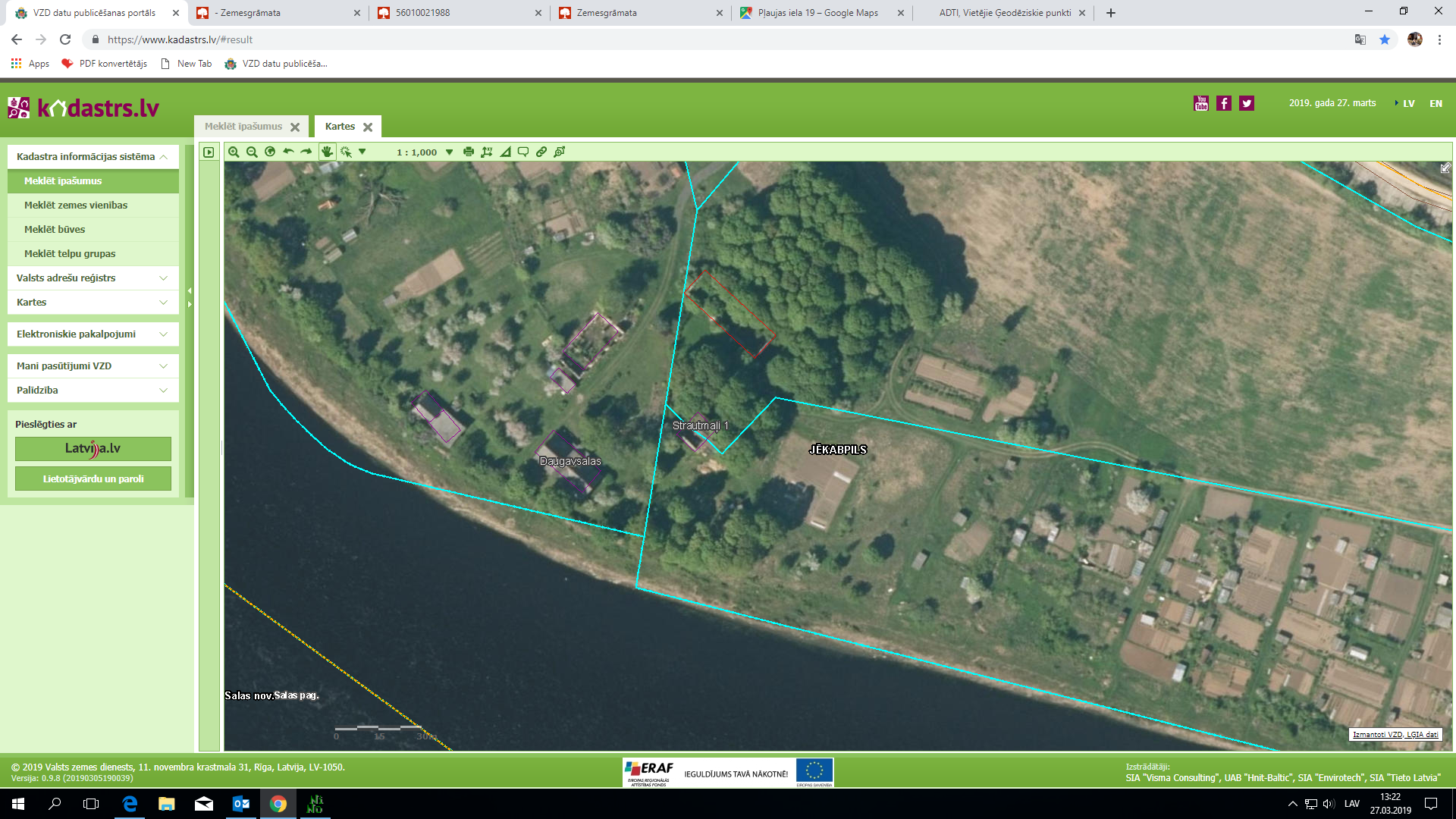 Apzīmējumi:zemes vienības ar kadastra apzīmējumu 5601 001 3105 sadalīšana īstenojot zemes ierīcības projektu ""Strautmaļi, Jēkabpilī"          zemes vienība ar kadastra apzīmējumu 56010010241 "Mazstrautiņi", Jēkabpils platība 0,5000 ha.          zemes vienība ar kadastra apzīmējumu 56010010240 "Strautmaļi", Jēkabpils platība  2,6247 ha.Shēmu sagatavoja Jēkabpils pilsētas pašvaldības zemes ierīcības inženiere                (paraksts)                    D.AkmeneLĒMUMSJēkabpilī20.06.2019. (protokols Nr.19, 4.§) 	Nr.285Par pilsētu zemes nomas līguma grozīšanuJēkabpils pilsētas pašvaldībā 2019.gada 24.maijā saņemts J.V., personas kods (svītrots), dzīvo (adrese), 2019.gada 24.maija iesniegums (Jēkabpils pilsētas pašvaldības reģistrācijas Nr.5.2.2/19/1501), kurā lūgts pagarināt zemes nomas līguma termiņu Jāņa Akurātera ielā 35, Jēkabpilī.Starp Jēkabpils pilsētas pašvaldību un J.V. 2009.gada 25.maijā noslēgts Pilsētu zemes nomas līgums (pašvaldības reģistrācijas Nr.JPD3-6-3/31-(N)-2010 par apbūvēta nekustamā īpašuma – zemes vienības ar kadastra apzīmējumu 56010020835, Jāņa Akurātera ielā 35, Jēkabpilī 600 m2 platībā nodošanu nomas lietošanā līdz 2019.gada 25.maijam individuālās dzīvojamās mājas uzturēšanai (turpmāk – 2009.gada 25.maija Pilsētu zemes nomas līgums).Ar Jēkabpils pilsētas zemes komisijas 2010.gada 27.janvāra lēmumu Nr.3 “Par zemes robežu un platību precizēšanu” un Jēkabpils pilsētas zemes komisijas 2010.gada 3.februāra lēmumu Nr.2-23 “Par zemesgabala platību noteikšanu” pašvaldībai piekritīgās zemes vienības  ar kadastra apzīmējumu 56010020835 platība precizēta uz 665 m2. Minētajai zemes vienībai nav veikta kadastrālā uzmērīšana un tā nav ierakstīta zemesgrāmatā.Zemes vienības ar kadastra apzīmējumu 56010022482 lietošanas mērķis “0601”- individuālo dzīvojamo māju apbūve. Minētās zemes vienības kadastrālā vērtība uz 2019.gada 1.janvāri ir 2840 euro.	Atbilstoši Jēkabpils pilsētas pašvaldības rīcībā esošajai informācijai un Nekustamā īpašuma valsts kadastra informācijas sistēmas datiem uz zemes vienības ar kadastra apzīmējumu 56010020835 atrodas 4 (četras) J.V. tiesiskajā valdījumā esošas būves ar kadastra apzīmējumiem: 56010020835001(dzīvojamā māja), 56010020835002 (saimniecības ēka), 56010020835003 (šķūnis), 56010020835004 (kūts). Minētās būves nav ierakstītas zemesgrāmatā.Atbilstoši Ministru kabineta 2018.gada 19.jūnija noteikumu Nr.350 “Publiskas personas zemes nomas un apbūves tiesības noteikumi” 137.punktam nomas līgumiem, kuri noslēgti līdz šo noteikumu spēkā stāšanās dienai, piemērojami normatīvie  akti par publiskas personas zemes nomu, kas bija spēkā, slēdzot attiecīgo nomas līgumu, ja līgumā nav noteikts citādi. Iznomātājam ir tiesības pagarināt nomas līguma termiņu, piemērojot šajos noteikumos noteikto kārtību.Atbilstoši 2009.gada 6.maija Pilsētu zemes nomas līguma 2.2. apakšpunktam līguma termiņš var tikt mainīts uz Iznomātāja un Nomnieka rakstiskas vienošanās pamata. Savukārt atbilstoši minētā līguma 6.1.apapkšpunktam līgumā neregulētajām tiesiskajām attiecībām piemērojami spēkā esošie normatīvie akti, bet atbilstoši 6.2.apakšpunktam, līguma noteikumus var grozīt, pusēm rakstiski vienojoties. Šajā līgumā paredzētajos gadījumos Iznomātāja ir tiesības vienpusēji grozīt līguma nosacījumus.Atbilstoši Publiskas personas finanšu līdzekļu un mantas izšķērdēšanas novēršanas likuma 61.panta pirmajai daļai ja likumā vai Ministru kabineta noteikumos nav paredzēts citādi, nekustamā īpašuma nomas līgumu slēdz uz laiku, kas nav ilgāks par 30 gadiem.Ņemot vērā iepriekš minēto un to, ka zemes vienības ar kadastra apzīmējumu 56010020835 platība ir precizēta uz 665 m2, ir precizējama 2009.gada 25.maija Pilsētu zemes nomas līguma 1.1.apakšpunktā norādītā zemes vienības ar kadastra apzīmējumu 56010020835 platība no 600 m2 uz 665 m2 un attiecīgi arī kadastrālā vērtība un noteiktā nomas maksa, kā arī pagarināms līguma termiņš.Pamatojoties uz likuma “Par pašvaldībām” 21.panta pirmās daļas 14.punkta a)apakšpunktu un 27.punktu, Publiskas personas finanšu līdzekļu un mantas izšķērdēšanas novēršanas likuma 61.panta pirmo daļu un trešo daļu, Ministru kabineta 2018.gada 19.jūnija noteikumu Nr.350 “Publiskas personas zemes nomas un apbūves tiesības noteikumi” 113. un 137.punktu, 114.1.apakšpunktu, 2009.gada 6.maija Pilsētu zemes nomas līguma 2.2., 6.1. un 6.2.apakšpunktu, ņemot vērā Attīstības un tautsaimniecības komitejas 06.06.2019. lēmumu (protokols Nr.9, 4.§)
 Jēkabpils pilsētas dome nolemj:Izdarīt grozījumus starp Jēkabpils pilsētas pašvaldību un J.V. 2009.gada 24.maija noslēgtā Pilsētu zemes nomas līguma par zemes vienības ar kadastra apzīmējumu 56010020835 600 m2 platībā Jāņa Akurātera ielā 35, Jēkabpilī nodošanu nomas lietošanā, izsakot:līguma 1.1.punktu šādā redakcijā: “1.1. Iznomātājs nodot un Nomnieks pieņem nomas lietošanā apbūvēta nekustamā īpašuma ar kadastra numuru 56010020835 sastāvā esošo zemes vienību ar kadastra apzīmējumu 56010020835 665 m2 platībā Jāņa Akurātera ielā 35, Jēkabpilī, kura robežas iezīmētas šim līgumam pievienotajā 1.pielikumā, kas kļūst par šī līguma neatņemamu sastāvdaļu (turpmāk – Zemesgabals)”.līguma 2.1. punktu šādā redakcijā: “2.1. Līgums stājas spēkā ar 2009.gada 25.maiju un ir spēkā līdz 2029.gada 25.maijam”.;līguma 3.1.punktu šādā redakcijā: “3.1. Nomnieks maksā Iznomātājam nomas maksu 1,5% no Zemesgabala kadastrālās vērtības – 2840,00 euro (divi tūkstoši astoņi simti četrdesmit eiro, 00 centi)”;Līguma 3.3.punktu šādā redakcijā: “3.3. ņemot vērā Līguma 3.1. un 3.2.punktus kopā Nomnieks maksā Iznomātājam nomas maksu 42,60 euro, piemērojot koeficientu 1,5, t.i. 63,90 euro plus pievienotās vērtības nodoklis 21% 13,42 euro, kopā 77,32 euro (septiņdesmit septiņi eiro, 32 centi) gadā”.Grozījumi stājas spēkā ar 2019.gada 26.maiju.Kontroli par lēmuma izpildi veikt Jēkabpils pilsētas pašvaldības izpilddirektoram.Pielikumā: Vienošanās pie 2009.gada 25.maija Pilsētu zemes nomas līguma uz 1 lp.Sēdes vadītājsDomes priekšsēdētājs	(paraksts)	A.KrapsVerečinska 652074101.pielikumsJēkabpils pilsētas domes20.06.2019. lēmumam Nr.285Zemes vienības Jāņa Akurātera iela 35, Jēkabpils izvietojuma shēma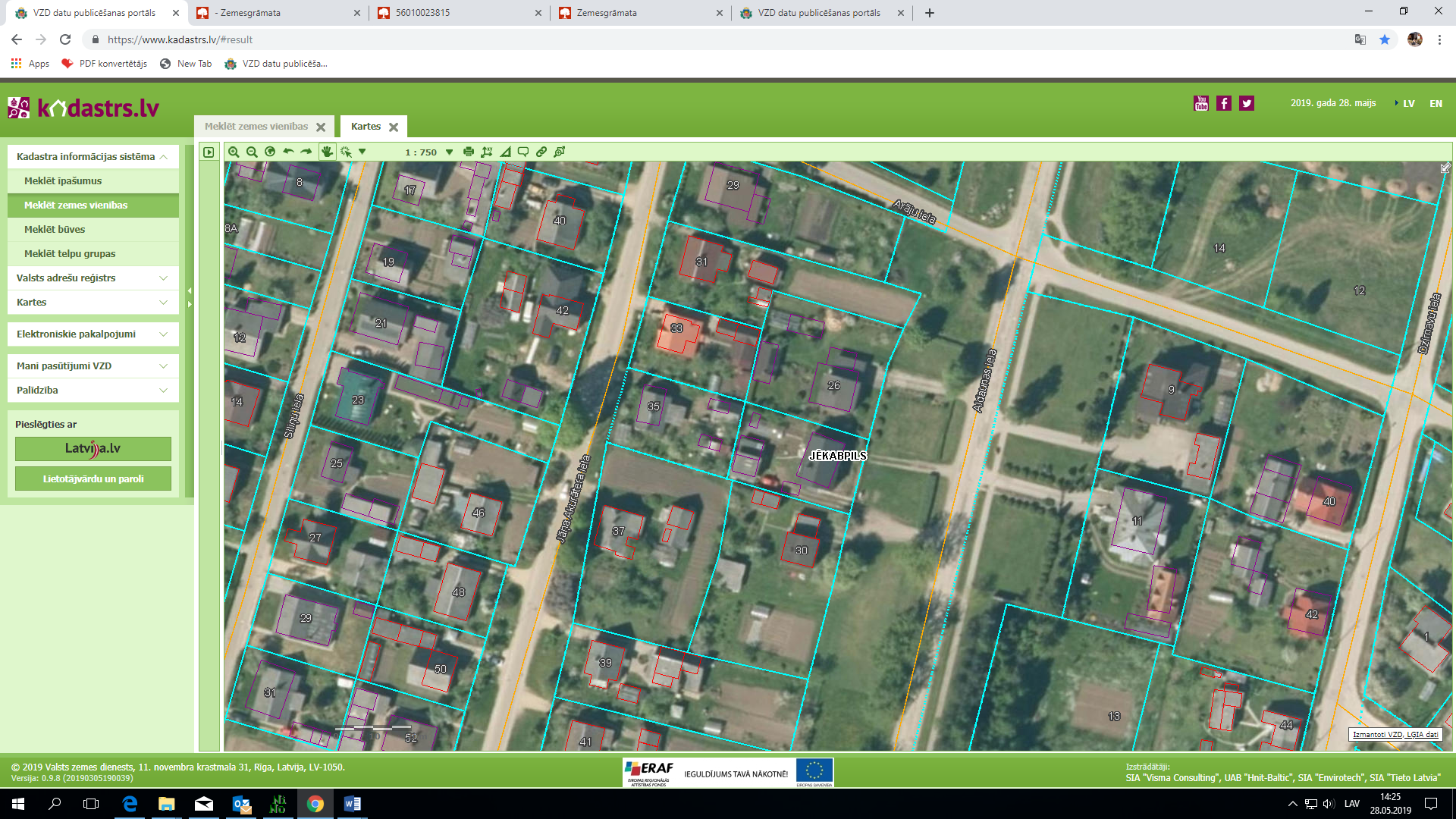 Apzīmējumi: Zemes vienība ar kadastra apzīmējumiem 5601 002 0835 Jāņa Akurātera iela 35, Jēkabpils.Platība-665 m2.Shēmu sagatavoja zemes ierīcības ieženiere		            (paraksts)                       D.AkmenePielikumsJēkabpils pilsētas domes 20.06.2019. lēmumam Nr.285(protokols Nr.19, 4.§)V I E N O Š A N Ā SPie 2009.gada 25.maija Pilsētu zemes nomas līgumaJēkabpilī								                 2019.gada _______Jēkabpils pilsētas pašvaldība, reģistrācijas Nr.90000024205, Brīvības ielā 120, Jēkabpilī, kuras vārdā saskaņā ar likumu "Par pašvaldībām" un Jēkabpils pilsētas pašvaldības nolikumu, rīkojas domes priekšsēdētāja vietniece Kristīne Ozola, turpmāk tekstā - Iznomātājs, no vienas puses, un J.V., personas kods (svītrots), dzīvo (adrese), turpmāk tekstā saukts Nomnieks, no otras puses, katra atsevišķi un abas kopā sauktas arī Puses,pamatojoties uz Jēkabpils pilsētas domes 20.06.2019. lēmumu Nr.285, un 25.05.2009. starp Pusēm noslēgto Pilsētu zemes nomas līgumu par zemes vienības ar kadastra apzīmējumu 56010020835 600 m2 platībā Jāņa Akurātera ielā 35, Jēkabpilī nomu, turpmāk tekstā saukts , noslēdza šo Vienošanos par sekojošo:Puses vienojas veikt grozījumus starp Pusēm noslēgtajā Līgumā un:izteikt Līguma 1.1.punktu šādā redakcijā: "1.1. Iznomātājs nodot un Nomnieks pieņem nomas lietošanā apbūvēta nekustamā īpašuma ar kadastra numuru 56010020835 sastāvā esošo zemes vienību ar kadastra apzīmējumu 56010020835 665 m2 platībā Jāņa Akurātera ielā 35, Jēkabpilī, kura robežas iezīmētas šim līgumam pievienotajā 1.pielikumā, kas kļūst par šī līguma neatņemamu sastāvdaļu (turpmāk – Zemesgabals). ";Izteikt Līguma 2.1. punktu šādā redakcijā:"2.1. Līgums stājas spēkā ar 2009.gada 25.maiju un ir spēkā līdz 2029.gada 25.maijam.";Izteikt Līguma 3.1.punktu šādā redakcijā:"3.1. Nomnieks maksā Iznomātājam nomas maksu 1,5% no Zemesgabala kadastrālās vērtības – 2840 euro (divi tūkstoši astoņi simti četrdesmit euro, 00 centi) saskaņā ar normatīvajiem aktiem.”;izteikt Līguma 3.3.punktu šādā redakcijā:“3.3. ņemot vērā Līguma 3.1. un 3.2.punktus kopā Nomnieks maksā Iznomātājam nomas maksu 42,60 euro, piemērojot koeficientu 1,5, t.i. 63,90 euro plus pievienotās vērtības nodoklis 21% 13,42 euro, kopā 77,32 euro (septiņdesmit septiņi euro, 32 centi) gadā.”;izteikt Līguma 3.4.punktu šādā redakcijā: "3.4. Nomnieks maksā Nomas maksu pārskaitot naudas līdzekļus Iznomātāja norēķinu kontā uz Iznomātāja atsevišķi izsniegtu rēķinu pamata līdz nākošā ceturkšņa pirmā mēneša 15.datumam. Rēķini tiek sagatavoti elektroniski bez rekvizīta "paraksts" ar atsauci uz Līgumu kā spēkā esošu attaisnojošu dokumentu. Rēķins tiek nosūtīts uz nomnieka pasta adresi Jāņa Akurātera iela 35, Jēkabpilī, LV-5201.";2. Visas saistībā ar šo Vienošanos radušās domstarpības vai strīdus Puses atrisina sarunu ceļā. Ja vienošanos nevar panākt, strīds risināms normatīvajos aktos noteiktā kārtībā.  3. Šī Vienošanās stājas spēkā 2019.gada 26.maijā, un tā ir uzskatāma par Līguma neatņemamu sastāvdaļu.4. Šī Vienošanās sastādīta un parakstīta 3 (trīs) eksemplāros, no kuriem viens tiek nodots Iznomātājam, divi – Nomniekam. Abiem eksemplāriem ir vienāds juridisks spēks.LĒMUMSJēkabpilī20.06.2019. (protokols Nr.19, 5.§) 							           Nr.286Par adreses maiņuAdresāts: A.B., personas kods (svītrots), dzīvo (adrese)Izvērtējot adresācijas datus Jēkabpils pilsētas administratīvajā teritorijā nekustamajam īpašumam ar kadastra numuru 5601 002 3815 Brīvības iela 272/1, Jēkabpilī jāveic adreses nomaiņa.Nekustamais īpašums ar kadastra numuru 5601 002 3815 Brīvības iela 272/1, Jēkabpilī  sastāv no zemes vienības ar kadastra apzīmējumu 5601 002 3815 platība 926 kvadrātmetri reģistrēts Zemgales rajona tiesas Zemesgrāmatu nodaļā Jēkabpils pilsētas zemesgrāmatas nodalījumā Nr.100000221452 – īpašnieks A.B. Uz zemes gabala atrodas citām personām piederošas ēkasJēkabpils pilsētas dome 2019.gada 9.maijā ar lēmumu Nr.185 "Par adreses piešķiršanu" ēkām un būvēm kas atrodas uz zemes vienības ar kadastra apzīmējumu 5601 002 3815 piešķīra adresi Brīvības iela 272, Jēkabpilī.Saskaņā ar Ministru kabineta 2015.gada 8.decembra noteikumiem Nr.698 "Adresācijas noteikumi", 2.8.apakšpunktu,12.punktu adresācijas objekts ir zemes vienība, kuram piešķirama viena atsevišķa adrese un ēkām.Atbilstoši Adresācijas noteikumu 19.punktam, pilsētu un ciemu teritoriju daļās, kur ir ielas, apbūvei paredzētai zemes vienībai vai ēkai numuru piešķir, ņemot vērā tuvāko ielu.Izvērtējot konkrēto situāciju, lai piešķirtā adrese atbilstu Adresācijas noteikumu prasībām, zemes vienībai ar kadastra apzīmējumu 5601 002 3815 jāmaina adrese uz adresi Brīvības iela 272, Jēkabpils. Pamatojoties uz likuma "Par pašvaldībām" 21.panta pirmās daļas 27.punktu, Administratīvo teritoriju un apdzīvoto vietu likuma 17.panta ceturto prim daļu, Ministru kabineta 2015.gada 8.decembra noteikumu Nr.698 "Adresācijas noteikumi" 2.9. 8.2, 9., 14., 19., 28., 9., 12.2., 31.2. punktu,  ņemot vērā Attīstības un tautsaimniecības komitejas 06.06.2019. lēmumu (protokols Nr.9, 5.§),Jēkabpils pilsētas dome nolemj:1.Mainīt adresi zemes vienībai ar kadastra apzīmējumu 5601 002 3815 no Brīvības iela 272/1 uz Brīvības iela 272, Jēkabpils. 	2.Lēmumu piecu darba dienu laikā pēc lēmuma parakstīšanas elektroniskā veidā nosūtīt Valsts zemes dienestam uz kac.jekabpils@vzd.gov.lv .3.Lēmumu var pārsūdzēt viena mēneša laikā no tā spēkā stāšanās dienas Administratīvajā rajona tiesā attiecīgajā tiesu namā pēc pieteicēja adreses (fiziskā persona – pēc deklarētās dzīvesvietas, papildu adreses vai nekustamā īpašuma atrašanās vietas, juridiskā persona – pēc juridiskās adreses).4.Kontroli par lēmuma izpildi veikt Jēkabpils pilsētas pašvaldības izpilddirektoram.Sēdes vadītājsDomes priekšsēdētājs                              		(paraksts)			        A.KrapsAkmene 65207429 LĒMUMSJēkabpilī20.06.2019. (protokols Nr.19, 6.§) 	Nr.287Par zemes vienības sadalīšanu un adreses piešķiršanuAdresāts: Valsts akciju sabiedrība “Valsts nekustamie īpašumi”, reģistrācijas Nr.40003294758, Vaļņu iela 28, Rīga, LV-1980.Jēkabpils pilsētas pašvaldībā 22.12.2018. saņemts Valsts akciju sabiedrības “Valsts nekustamie īpašumi” iesniegums ar lūgumu pieņemt Jēkabpils pilsētas domes lēmumu par zemesgabala Zīlānu iela 68A/1, Jēkabpilī (kadastra apzīmējums 5601 001 0952) sadalīšanu.Zemes vienība ar kadastra apzīmējumu 5601 001 0952 Zīlānu iela 68A/1, Jēkabpilī, pēc valsts kadastra sistēmā pieejamās informācijas ir valstij piekritīgā zeme. Zemes vienība nav uzmērīta un nav reģistrēta zemesgrāmatā.Saskaņā ar Ministru kabineta 08.12.2015. noteikumiem Nr.698 „Adresācijas noteikumi”, pašvaldības domei bez personas piekrišanas, izvērtējot konkrēto situāciju ir tiesības mainīt un piešķirt adresi, ja tā nav noteikta. Atbilstoši iepriekš minēto noteikumu 2.9.apakšpunktam -  adresācijas objekts ir zemes vienība, kuram piešķirama viena atsevišķa adrese, un 19.punktam -  pilsētu un ciemu teritoriju daļās, kur ir ielas, apbūvei paredzētai zemes vienībai vai ēkai numuru piešķir, ņemot vērā tuvāko ielu.Izvērtējot konkrēto situāciju, konstatēts, ka zemes vienībai ar kadastra apzīmējumu 5601 001 0952 tuvākā iela ir Zīlānu iela, Jēkabpilī. Lai atdalītajai zemes vienībai piešķirtā adrese atbilstu Adresācijas noteikumu prasībām, zemes vienībai atdalītai no Zīlānu iela 68A/1, Jēkabpils, tiek piešķirta adrese Zīlānu iela 68D, Jēkabpils un mainīta adrese paliekošajai zemes vienības daļai no Zīlānu iela 68A/1 uz Zīlānu iela 68L, Jēkabpils. Pamatojoties uz likuma „Par pašvaldībām” 21.panta pirmās daļas 27.punktu, Administratīvo teritoriju un apdzīvoto vietu likuma 17.panta ceturto prim daļu, Ministru kabineta 08.12.2015. noteikumu Nr.698 „Adresācijas noteikumi” 2.9.apakšpunktu, 8., 9., 14., 19., 28. punktu, Ministru kabineta 20.06.2006. noteikumu Nr.496 "Nekustamā īpašuma lietošanas mērķu klasifikācija un nekustamā īpašuma lietošanas mērķu noteikšanas un maiņas kārtība" 16.1.apakšpunktu, ņemot vērā Attīstības un tautsaimniecības komitejas 06.06.2019. lēmumu (protokols Nr.9, 6.§),Jēkabpils pilsētas dome nolemj:1.Sadalīt zemes vienību ar kadastra apzīmējumu 5601 001 0952 un piešķirt adresi atdalītajai zemes vienībai ar platību 2010 kvadrātmetri – Zīlānu iela 68D, Jēkabpils. 2.Noteikt zemes vienībai Zīlānu iela 68D, Jēkabpilī turpmākās lietošanas mērķi – zeme zem koplietošanas ceļiem – ielām, šosejām, tuneļiem, tiltiem, estakādēm (Nekustamā īpašuma lietošanas mērķa kods – 1101) 2010 kvadrātmetru platībā.3. Mainīt adresi paliekošajai zemes vienībai pēc atdalīšanas ar kadastra apzīmējumu 5601 001 0952 no Zīlānu iela 68A/1, Jēkabpilī uz adresi Zīlānu iela 68L, Jēkabpilī ar platību 3384 kvadrātmetri 4. Noteikt zemes vienībai Zīlānu iela 68L, Jēkabpilī turpmākās lietošanas mērķi – rūpnieciskās ražošanas uzņēmumu apbūve (Nekustamā īpašuma lietošanas mērķa kods – 1001) 3384 kvadrātmetru platībā.5. Zemes vienības izvietojuma shēma noteikta pielikumā.6. Lēmumu piecu darba dienu laikā pēc lēmuma parakstīšanas elektroniskā veidā nosūtīt Valsts zemes dienestam uz kac.jekabpils@vzd.gov.lv.7. Lēmumu var pārsūdzēt viena mēneša laikā no tā spēkā stāšanās dienas Administratīvajā rajona tiesā attiecīgajā tiesu namā pēc pieteicēja adreses (fiziskā persona – pēc deklarētās dzīvesvietas, papildu adreses vai nekustamā īpašuma atrašanās vietas, juridiskā persona – pēc juridiskās adreses).8. Kontroli par lēmuma izpildi veikt Jēkabpils pilsētas pašvaldības izpilddirektoram.Sēdes vadītājsDomes priekšsēdētājs                                                   (paraksts)	A.KrapsAkmene 65207429PielikumsJēkabpils pilsētas domes20.06.2019. lēmumam Nr.287(protokols Nr.19, 6.§)Zemes gabala ar kadastra apzīmējumu 5601 001 0952 Zīlānu iela 68A/1, Jēkabpils izvietojuma shēma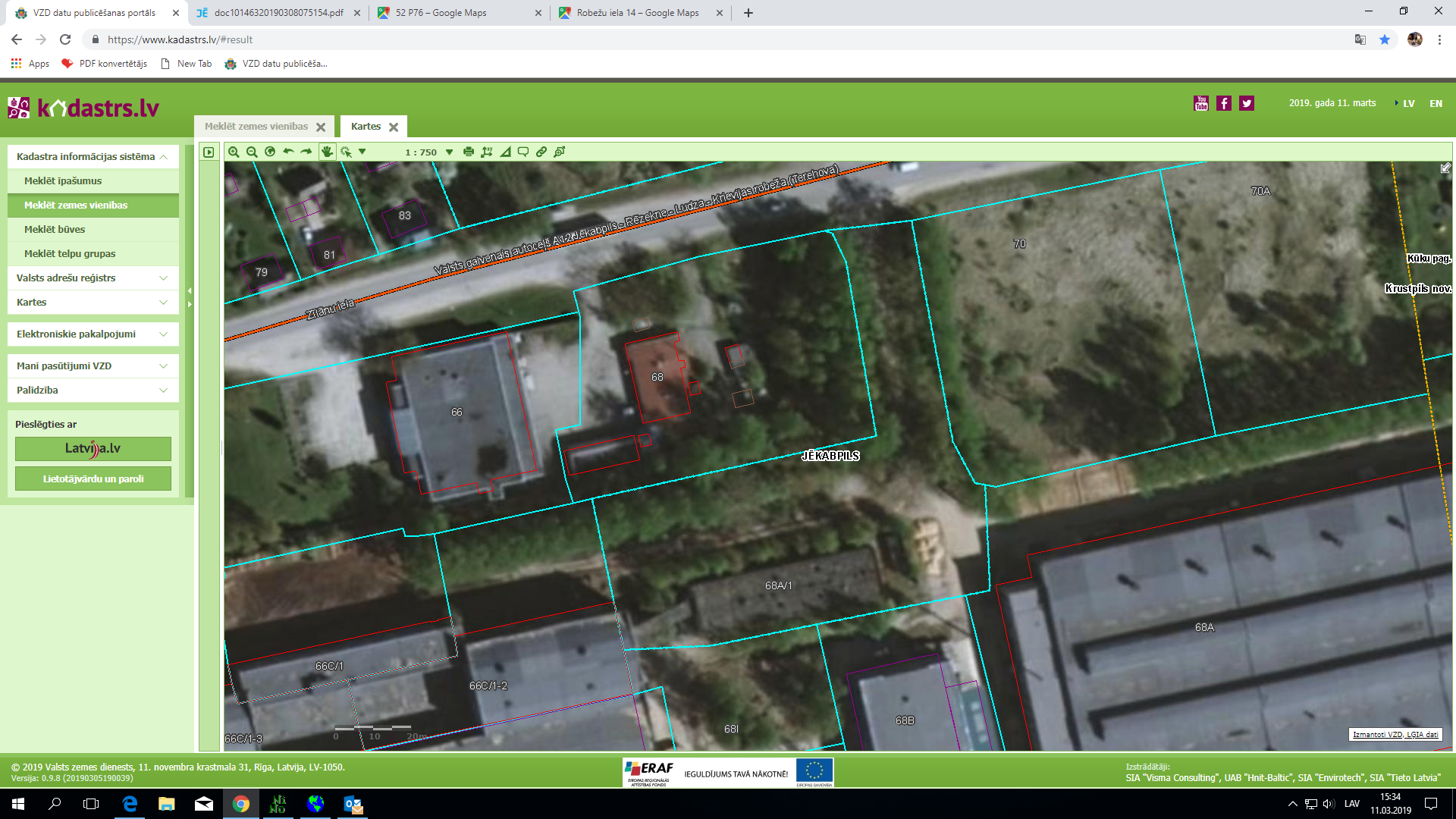 Apzīmējumi:                       Zīlānu iela 68D, Jēkabpils – 2010 m2                     Zīlānu iela 68L, Jēkabpils – 3384 m2Shēmu sagatavoja zemes ierīcības inženiere	            	(paraksts)                          D.AkmeneLĒMUMSJēkabpilī20.06.2019. (protokols Nr.19, 7.§) 	Nr.288Par pilsētu zemes nomas līguma grozīšanuJēkabpils pilsētas pašvaldībā 2019.gada 20.maijā saņemts V.D., personas kods (svītrots), dzīvo (adrese), 2019.gada 16.maija iesniegums (Jēkabpils pilsētas pašvaldības reģistrācijas Nr.5.2.2/19/1452), kurā lūgts pagarināt zemes nomas līguma termiņu. Iesniegumam pievienota Jēkabpils sociālā dienesta 2019.gada 8.aprīļa izziņa par atbilstību trūcīgas ģimenes (personas) statusam Nr.1-1.12/569. Saskaņā ar minēto izziņu trūcīgas ģimenes (personas) statuss piešķirts uz laiku no 2019.gada 1.aprīļa līdz 2019.gada 30.jūnijam.Starp Jēkabpils pilsētas pašvaldību un V.D. 2009.gada 20.maijā noslēgts Pilsētu zemes nomas līgums (pašvaldības reģistrācijas Nr.3-6-3/29-(N)-2009) par apbūvēta nekustamā īpašuma – zemes vienības ar kadastra apzīmējumu 56010020728, Dzirnavu ielā 28, Jēkabpilī 760 m2 platībā nodošanu nomas lietošanā līdz 2019.gada 20.maijam individuālās dzīvojamās mājas uzturēšanai (turpmāk – 2009.gada 20.maija Pilsētu zemes nomas līgums).Uz nekustamo īpašumu ar kadastra numuru 56010020728, Dzirnavu iela 28, Jēkabpils, kura sastāvā ietilpst zemes vienība ar kadastra apzīmējumu 56010020728 746 m2 platībā 2011.gada 14.septembrī nostiprinātās īpašuma tiesības Jēkabpils pilsētas pašvaldībai, Jēkabpils pilsētas zemesgrāmatas nodalījumā Nr.100000495497. Zemesgrāmatā reģistrēta atzīmē, ka uz zemesgabala atrodas citām personām piederošas ēkas (būves).Zemes vienības ar kadastra apzīmējumu 56010020728 lietošanas mērķis “0601”- individuālo dzīvojamo māju apbūve. Minētās zemes vienības kadastrālā vērtība uz 2019.gada 1.janvāri ir 3154 euro.	Atbilstoši Jēkabpils pilsētas pašvaldības rīcībā esošajai informācijai un Nekustamā īpašuma valsts kadastra informācijas sistēmas datiem uz zemes vienības ar kadastra apzīmējumu 56010020728 atrodas 4 (četras) V.D. tiesiskajā valdījumā esošas būves ar kadastra apzīmējumiem: 56010020728001 (dzīvojamā māja), 56010020728002 (garāža), 56010020728003 (šķūnis), 56010020728004 (garāža). Minētās būves nav ierakstītas zemesgrāmatā.Atbilstoši Ministru kabineta 2018.gada 19.jūnija noteikumu Nr.350 “Publiskas personas zemes nomas un apbūves tiesības noteikumi” (turpmāk – Ministru kabineta noteikumi Nr.350) 137.punktam nomas līgumiem, kuri noslēgti līdz šo noteikumu spēkā stāšanās dienai, piemērojami normatīvie akti par publiskas personas zemes nomu, kas bija spēkā, slēdzot attiecīgo nomas līgumu, ja līgumā nav noteikts citādi. Iznomātājam ir tiesības pagarināt nomas līguma termiņu, piemērojot šajos noteikumos noteikto kārtību.Atbilstoši 2009.gada 20.maija Pilsētu zemes nomas līguma 2.2. apakšpunktam līguma termiņš var tikt mainīts uz iznomātāja un nomnieka rakstiskas vienošanās pamata. Savukārt atbilstoši minētā līguma 6.1.apapkšpunktam līgumā neregulētajām tiesiskajām attiecībām piemērojami spēkā esošie normatīvie akti, bet atbilstoši 6.2.apakšpunktam, līguma noteikumus var grozīt, pusēm rakstiski vienojoties. Šajā līgumā paredzētajos gadījumos iznomātājam ir tiesības vienpusēji grozīt līguma nosacījumus.Atbilstoši Publiskas personas finanšu līdzekļu un mantas izšķērdēšanas novēršanas likuma 61.panta pirmajai daļai ja likumā vai Ministru kabineta noteikumos nav paredzēts citādi, nekustamā īpašuma nomas līgumu slēdz uz laiku, kas nav ilgāks par 30 gadiem.Ņemot vērā iepriekš minēto un to, ka zemes vienības ar kadastra apzīmējumu 56010020278 platība veicot 2011.gada 16.jūnijā minētās zemes vienības kadastrālo uzmērīšanu ir precizēta uz 746 m2 un uz tādu platību īpašuma tiesības nostiprinātas zemesgrāmatā, ir precizējama 2009.gada 20.maija Pilsētu zemes nomas līguma 1.1.apakšpunktā norādītā zemes vienības ar kadastra apzīmējumu 56010020278 platība no 760 m2 uz 746 m2 un attiecīgi arī kadastrālā vērtība un noteiktā nomas maksa, kā arī pagarināms līguma termiņš.V.D.ir izveidojies nomas maksas parāds, kas uz 2019.gada 28.maiju sastāda 249,85 euro (summa ar pievienotās vērtības nodokli). 2009.gada 20.maija Pilsētu zemes nomas līgumā noteikto nomas maksu Velta Degterjova periodiski, iespēju robežās maksā, līdz ar to būtu sastādāms grafiks nomas maksas parāda segšanai.Atbilstoši Ministru kabineta noteikumu Nr.350 116.puntkam, nomas maksu var samazināt par 90% (bet tā nedrīkst būt mazāka par šo noteikumu 5.punktā minēto, t.i. 28,00  euro gadā), ja bijušajam zemesgabala lietotājam ir piešķirts trūcīgas personas statuss un papildus ir izpildīti šo noteikumu 115.1. un 115.3. apakšpunktā minētie nosacījumi, t.i. uz zemesgabala esošā būve ir deklarēta kā bijušā zemesgabala lietotāja dzīvesvieta vismaz 12 mēnešus un bijušā zemesgabala lietotāja nomas maksas un citu saistīto maksājumu parāds par attiecīgo apbūvēto zemesgabalu nav lielāks par 50,00 euro. Ievērojot minēto un to, ka nomas maksas parāds V.D. uz 2019.gada 28.maiju sastāda 249,85 euro, nomas maksu samazināt nav iespējams par Jēkabpils sociālā dienesta 2019.gada 8.aprīļa izziņā par atbilstību trūcīgas ģimenes (personas) statusam Nr.1-1.12/569 norādīto trūcīgas ģimenes (personas) statusa piešķirto laika periodu.Pamatojoties uz likuma “Par pašvaldībām” 21.panta pirmās daļas 14.punkta (a)apakšpunktu un 27.punktu, Publiskas personas finanšu līdzekļu un mantas izšķērdēšanas novēršanas likuma 61.panta pirmo daļu un trešo daļu, Ministru kabineta 2018.gada 19.jūnija noteikumu Nr.350 “Publiskas personas zemes nomas un apbūves tiesības noteikumi” 113. un 137.punktu, 114.1.apakšpunktu, 2009.gada 5.maija Pilsētu zemes nomas līguma 2.2., 6.1. un 6.2.apakšpunktu, ņemot vērā Attīstības un tautsaimniecības komitejas 06.06.2019. lēmumu (protokols Nr.9, 7.§), 
 Jēkabpils pilsētas dome nolemj:Izdarīt grozījumus starp Jēkabpils pilsētas pašvaldību un V.D. 2009.gada 20.maija noslēgtā Pilsētu zemes nomas līguma par zemes vienības ar kadastra apzīmējumu 56010020278 760 m2 platībā Dzirnavu ielā 28, Jēkabpilī nodošanu nomas lietošanā, izsakot:līguma 1.1.punktu šādā redakcijā: “Iznomātājs nodot un Nomnieks pieņem nomas lietošanā apbūvēta nekustamā īpašuma ar kadastra numuru 56010020278 sastāvā esošo zemes vienību ar kadastra apzīmējumu 56010020278 746 m2 platībā Dzirnavu ielā 28, Jēkabpilī, kura robežas iezīmētas šim līgumam pievienotajā 1.pielikumā, kas kļūst par šī līguma neatņemamu sastāvdaļu (turpmāk – Zemesgabals)”.līguma 2.1. punktu šādā redakcijā:      “2.1. Līgums stājas spēkā ar 2009.gada 20.maiju un ir spēkā līdz 2029.gada  20.maijam”.līguma 3.1.punktu šādā redakcijā:      “3.1. Nomnieks maksā Iznomātājam nomas maksu 1,5% no Zemesgabala kadastrālās vērtības – 3154,00  euro (trīs tūkstoši simtu piecdesmit četri eiro, 00 centi)”.Līguma 3.3.punktu šādā redakcijā:      “3.3. ņemot vērā Līguma 3.1. un 3.2.punktus kopā Nomnieks maksā Iznomātājam nomas maksu  47,31 euro, piemērojot koeficientu 1,5, t.i. 70,96 euro plus pievienotās vērtības nodoklis 21% 14,90 euro, kopā 85,87 euro (astoņdesmit pieci eiro, 87 centi) gadā”.Grozījumi stājas spēkā ar 2019.gada 21.maiju.Kontroli par lēmuma izpildi veikt Jēkabpils pilsētas pašvaldības izpilddirektoram.Pielikumā: Vienošanās pie 2009.gada 20.maija Pilsētu zemes nomas līguma uz 2 lp.Sēdes vadītājsDomes priekšsēdētājs	(paraksts)	A.KrapsVerečinska 65207410Pielikums Jēkabpils pilsētas domes20.06.2019. lēmumam Nr.288(protokols Nr.19, 7.§)V I E N O Š A N Ā SPie 2009.gada 20.maija Pilsētu zemes nomas līgumaJēkabpilī								                 2019.gada _______Jēkabpils pilsētas pašvaldība, reģistrācijas Nr.90000024205, Brīvības ielā 120, Jēkabpilī, kuras vārdā saskaņā ar likumu "Par pašvaldībām" un Jēkabpils pilsētas pašvaldības nolikumu, rīkojas domes priekšsēdētāja vietniece Kristīne Ozola, turpmāk tekstā - Iznomātājs, no vienas puses, un V.D., personas kods (svītrots), dzīvo (adrese), turpmāk tekstā saukts Nomnieks, no otras puses, katra atsevišķi un abas kopā sauktas arī Puses,pamatojoties uz Jēkabpils pilsētas domes 20.06.2019. lēmumu Nr.288, un 20.05.2009. starp Pusēm noslēgto Pilsētu zemes nomas līgumu par zemes gabala ar kadastra numuru 56010020278 sastāvā esošās zemes vienības ar kadastra apzīmējumu 56010020278 746 m2 platībā Dzirnavu ielā 28, Jēkabpilī nomu, turpmāk tekstā saukts , noslēdza šo Vienošanos par sekojošo:Puses vienojas veikt grozījumus starp Pusēm noslēgtajā Līgumā un:izteikt Līguma 1.1.punktu šādā redakcijā: "1.1. Iznomātājs nodot un Nomnieks pieņem nomas lietošanā apbūvēta nekustamā īpašuma ar kadastra numuru 56010020278 sastāvā esošo zemes vienību ar kadastra apzīmējumu 56010020278 746 m2 platībā Dzirnavu ielā 28, Jēkabpilī, kura robežas iezīmētas šim līgumam pievienotajā 1.pielikumā, kas kļūst par šī līguma neatņemamu sastāvdaļu (turpmāk – Zemesgabals). ";Izteikt Līguma 1.2. punktu šādā redakcijā:"1.2. Īpašuma tiesības uz Zemesgabalu Iznomātājam nostiprinātas Jēkabpils pilsētas zemesgrāmatas nodalījumā Nr.100000495497.”’;Izteikt Līguma 1.4. punktu šādā redakcijā:"1.4. Līguma neatņemama sastāvdaļa ir Zemes vienības robežu, situācijas un apgrūtinājumu plāns, Pielikums Nr.1, kas kļūst par Līguma neatņemamu sastāvdaļu. ";Izteikt Līguma 2.1. punktu šādā redakcijā:"2.1. Līgums stājas spēkā ar 2009.gada 20.maiju un ir spēkā līdz 2029.gada 20.maijam.";Izteikt Līguma 3.1.punktu šādā redakcijā:"3.1. Nomnieks maksā Iznomātājam nomas maksu 1,5% no Zemesgabala kadastrālās vērtības – 3154,00 euro (trīs tūkstoši viens simts piecdesmit četri eiro, 00 centi) saskaņā ar normatīvajiem aktiem.”;izteikt Līguma 3.3.punktu šādā redakcijā:“3.3. ņemot vērā Līguma 3.1. un 3.2.punktus kopā Nomnieks maksā Iznomātājam nomas maksu  47,31 euro, piemērojot koeficientu 1,5, t.i. 70,96 euro plus pievienotās vērtības nodoklis 21% 14,90 euro, kopā 85,87 euro (astoņdesmit pieci eiro, 87 centi) gadā.”;izteikt Līguma 3.4.punktu šādā redakcijā: "3.4. Nomnieks maksā Nomas maksu pārskaitot naudas līdzekļus Iznomātāja norēķinu kontā uz Iznomātāja atsevišķi izsniegtu rēķinu pamata līdz nākošā ceturkšņa pirmā mēneša 15.datumam. Rēķini tiek sagatavoti elektroniski bez rekvizīta "paraksts" ar atsauci uz Līgumu kā spēkā esošu attaisnojošu dokumentu. Rēķins tiek nosūtīts uz nomnieka pasta adresi Dzirnavu iela 28, Jēkabpilī, LV-5201.";Izteikt Līguma pielikumu Nr. 1 jaunā redakcijā (Vienošanās pielikumā).2. Visas saistībā ar šo Vienošanos radušās domstarpības vai strīdus Puses atrisina sarunu ceļā. Ja vienošanos nevar panākt, strīds risināms normatīvajos aktos noteiktā kārtībā.  3. Šī Vienošanās stājas spēkā ar 2019.gada 21.maijā, un tā ir uzskatāma par Līguma neatņemamu sastāvdaļu.4. Šī Vienošanās sastādīta un parakstīta 3 (trīs) eksemplāros, no kuriem viens tiek nodots Iznomātājam, divi – Nomniekam. Abiem eksemplāriem ir vienāds juridisks spēks.LĒMUMSJēkabpilī20.06.2019. (protokols Nr.19, 8.§) 	Nr.289Par grozījumu Jēkabpils pilsētas domes 21.04.2016. lēmumā Nr.118 “Par pastāvīgām tirdzniecības vietām”Pamatojoties uz likuma “Par pašvaldībām” 21.panta pirmās daļas 27.punktu, Ministru kabineta 2010.gada 12.maija noteikumu Nr.440 “Noteikumi par tirdzniecības veidiem, kas saskaņojami ar pašvaldību, un tirdzniecības organizēšanas kārtību” 3.punktu, Jēkabpils pilsētas domes 07.04.2016. saistošo noteikumu Nr.12 “Saistošie noteikumi par kārtību, kādā tiek saskaņota un organizēta tirdzniecība Jēkabpils pilsētā” 4.punktu, ņemot vērā Attīstības un tautsaimniecības komitejas  06.06.2019. lēmumu (protokols Nr.9, 12.§), Jēkabpils pilsētas dome nolemj:1. Izdarīt Jēkabpils pilsētas domes 21.04.2016. lēmumā Nr.118 “Par pastāvīgām tirdzniecības vietām” šādu grozījumu: 	Svītrot lēmuma 1.2. apakšpunktu.2. Kontroli par lēmuma izpildi veikt Jēkabpils pilsētas pašvaldības izpilddirektoram.Sēdes vadītājsDomes priekšsēdētājs	                    (paraksts)	A.Kraps		Moskovska 65207326LĒMUMSJēkabpilī20.06.2019. (protokols Nr.19, 9.§) 	 Nr.290Par interešu izglītības programmas licenci Adresāts: saimnieciskās darbības veicēja Aija Rūliete, adrese (adrese).Iesniedzēja prasījums: Aija Rūliete lūdz izsniegt licenci interešu izglītības programmām “Tautas dejas“ un “Klasiskās dejas”. 	Aija Rūliete 20.05.2019. iesniedza Jēkabpils pilsētas pašvaldībā iesniegumu, reģistrācijas Nr.5.2.2/1467, ar lūgumu izsniegt licenci interešu izglītības programmām “Tautas dejas“ un “Klasiskās dejas”. Iesniegumā norādīts, ka interešu izglītības programmas tiks realizētas Krustpils kultūras namā, Rīgas iela 212, Jēkabpils, LV–5202.Dokumenti iesniegti saskaņā ar Jēkabpils pilsētas domes 02.07.2015. saistošo noteikumu Nr.17 “Saistošie noteikumi par interešu izglītības un pieaugušo neformālās izglītības programmu licencēšanu” 2.punktu un tie ir iesniegti pilnā apjomā un atbilst spēkā esošo tiesību aktu prasībām.Pamatojoties uz likuma “Par pašvaldībām” 15.panta pirmās daļas 4. un 11.punktu, 21.panta pirmās daļas 27.punktu, Izglītības likuma 47.panta trešo daļu, Administratīvā procesa likuma 65.pantu, 79.panta pirmo daļu, Jēkabpils pilsētas domes 02.07.2015. saistošo noteikumu Nr.17 “Saistošie noteikumi par interešu izglītības un pieaugušo neformālās izglītības programmu licencēšanu” 2., 3., 4. un 6. un 8.punktu, ņemot vērā Sociālo, izglītības, kultūras, sporta un veselības aizsardzības jautājumu komitejas 06.06.2019. lēmumu (protokols Nr.9, 2.§), Jēkabpils pilsētas dome nolemj:1. Izsniegt saimnieciskās darbības veicējai Aijai Rūlietei, personas kods (svītrots), adrese (adrese), licenci uz laiku no 2019.gada 20.jūnija līdz 2020.gada 19.jūnijam, kas apliecina tiesības Jēkabpils pilsētas administratīvajā teritorijā īstenot interešu izglītības programmas “Tautas dejas“ un “Klasiskās dejas”. 	2. Lēmuma 1.punktā noteiktajā licencē norādīt darbības vietu: Krustpils kultūras nams,  Rīgas iela 212, Jēkabpils, LV–5202.3. Lēmumu var pārsūdzēt viena mēneša laikā no tā spēkā stāšanās dienas Administratīvajā rajona tiesā attiecīgajā tiesu namā pēc pieteicēja adreses (fiziskā persona – pēc deklarētās dzīvesvietas, papildu adreses vai nekustamā īpašuma atrašanās vietas, juridiskā persona – pēc juridiskās adreses).4. Kontroli par lēmuma izpildi veikt Jēkabpils pilsētas pašvaldības izpilddirektoram.Sēdes vadītājsDomes priekšsēdētājs	                     (paraksts)	     A.KrapsSkrode 65207316LĒMUMSJēkabpilī20.06.2019. (protokols Nr.19, 10.§) 	Nr.291Par zemes platības apstiprināšanuJēkabpils pilsētas pašvaldībā 2019.gada 24.maijā ir saņemta Valsts zemes dienesta Latgales reģionālās nodaļas Jēkabpils biroja (turpmāk – reģionālā nodaļa) 2019.gada 24.maija vēstule Nr.2–13–L/1935 "Par kadastra datu aktualizāciju" (pašvaldības reģistrācijas Nr.5.2.3/19/1594), kurā lūdz precizēt un apstiprināt zemes platību zemes vienībai ar kadastra apzīmējumiem 5601 002 2456 atbilstoši reģionālās nodaļas noteiktajai platībai Nekustamā īpašuma valsts kadastra informācijas sistēmas (turpmāk – Kadastra informācijas sistēma) telpiskajos datos.Reģionālā nodaļa ir veikusi zemes vienību salīdzināšanu Kadastra informācijas sistēmas teksta un telpiskajos datos, kā rezultātā tika konstatēts, nekustamā īpašuma ar kadastra numuru 5601 002 2456 Augusta iela 26, Jēkabpils sastāvā esošās zemes vienības ar kadastra apzīmējumu 5601 002 2456 platības atšķirība Kadastra informācijas sistēmā reģistrētajos datos, proti, teksta datos platība – 0,077 ha, bet telpiskajos datos platība – 0,087 ha; Saskaņā ar Ministru kabineta 2012.gada 10.aprīļa noteikumu Nr.263 "Kadastra objektu reģistrācijas un kadastra datu aktualizācijas noteikumi" 132.3.apakšpunktā noteikto, jāprecizē un jāapstiprina zemes vienību platības atbilstoši Valsts zemes dienesta Latgales reģionālās nodaļas noteiktajai platībai Kadastra informācijas sistēmas telpiskajos datos.            Pamatojoties uz likuma "Par pašvaldībām" 21.panta pirmās daļas 27.punktu, Ministru kabineta 2012.gada 10.aprīļa noteikumu Nr.263 "Kadastra objekta reģistrācijas un kadastra datu aktualizācijas noteikumi" 132.3.apakšpunktu, ņemot vērā Finanšu komitejas 13.06.2019. lēmumu (protokols Nr.11, 2.§), Jēkabpils pilsētas dome nolemj:Apstiprināt nekustamā īpašuma ar kadastra numuru 5601 002 2456 Augusta iela 26, Jēkabpils sastāvā esošās zemes vienības ar kadastra apzīmējumu 5601 002 2456, platību 0,087 ha (pielikums Nr.1).Vienas pieturas aģentūrai lēmumu piecu darba dienu laikā pēc lēmuma parakstīšanas elektroniskā veidā nosūtīt Valsts zemes dienestam uz kac.jekabpils@vzd.gov.lv.Kontroli par lēmuma izpildi veikt Jēkabpils pilsētas pašvaldības izpilddirektoram.Sēdes vadītājsDomes priekšsēdētājs	(paraksts)                                         A.KrapsJaudzema 65207053	Pielikums Nr.1Jēkabpils pilsētas domes20.06.2019. lēmumam Nr.191Zemes vienību izvietojuma shēma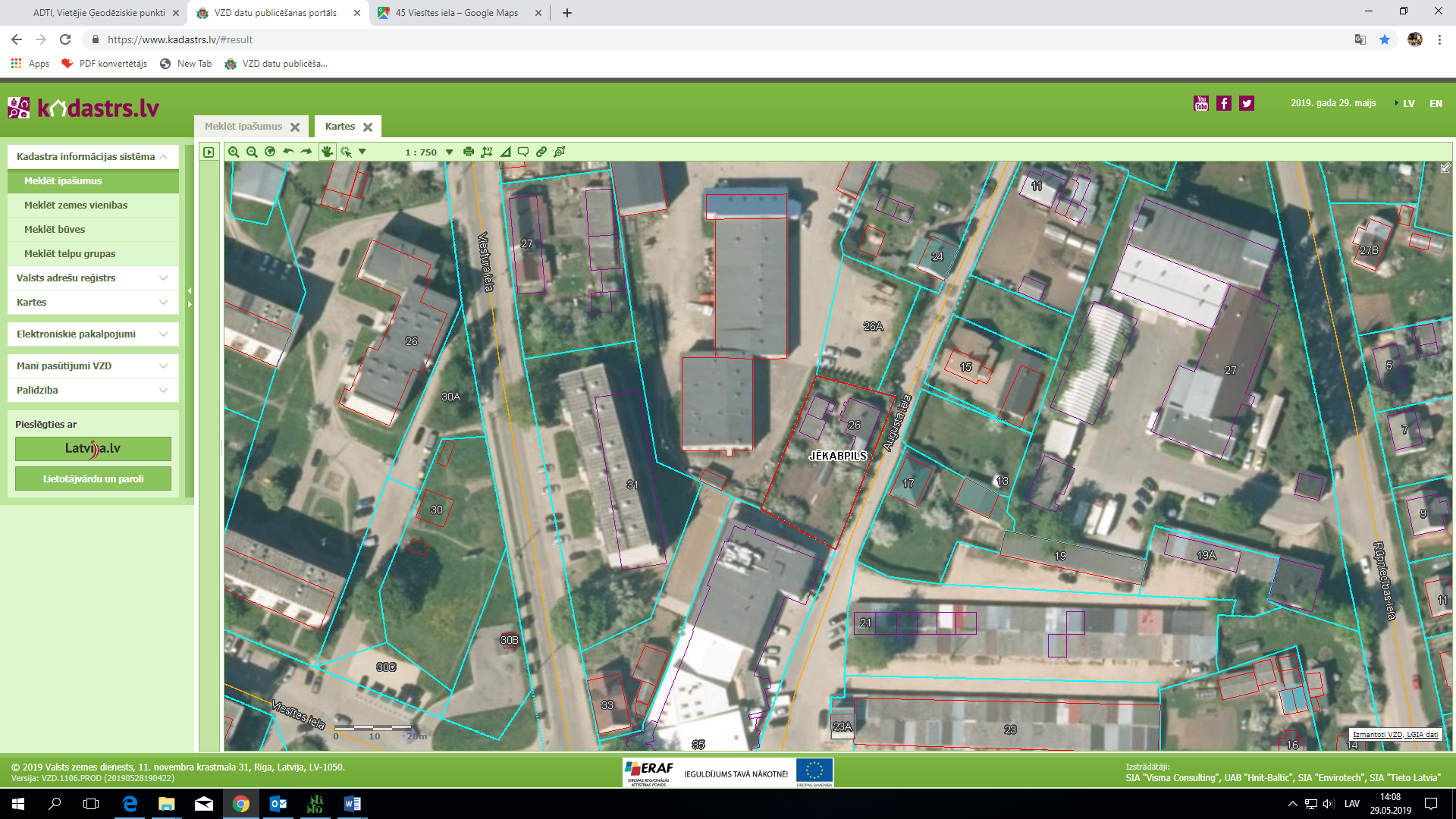 Apzīmējumi: Zemes vienība ar kadastra apzīmējumiem 5601 002 2456 platība 0,087 ha Augusta iela 26, Jēkabpils.Shēmu sagatavoja zemes ierīcības inženiere                          (paraksts)                      D.AkmeneLĒMUMSJēkabpilī20.06.2019. (protokols Nr.19, 11.§) 							       Nr.292Par dzīvojamās mājas Pasta iela 115, Jēkabpilī pārvaldīšanu	Nekustamais īpašums Pasta iela 115, Jēkabpilī, ar kadastra numuru 5601 002 1921, ierakstīts Jēkabpils pilsētas zemesgrāmatas nodalījumā Nr.2113 un sastāv no vienas dzīvojamās ēkas ar 3 dzīvokļu īpašumiem un vienas palīgceltnes. Divi dzīvokļi ir privatizēti un ierakstīti Zemesgrāmatā, viens dzīvoklis pieder Jēkabpils pilsētas pašvaldībai.	2019.gada 28.maijā Jēkabpils pilsētas pašvaldībā ir saņemts dzīvokļa Nr.2 Pasta iela 115, Jēkabpils īpašnieces A.G. iesniegums ar lūgumu pārņemt māju savā apsaimniekošanā un pārvaldīšanā.Likuma "Par valsts un pašvaldību dzīvojamo māju privatizāciju" 51.panta piektajā daļā noteiktie nosacījumi ievēroti.Pamatojoties uz likuma "Par valsts un pašvaldību dzīvojamo māju privatizāciju" 51.panta trešo, piekto un sesto daļu, likuma "Par pašvaldībām" 21.panta pirmās daļas 27.punktu, ņemot vērā Finanšu komitejas 13.06.2019. lēmumu (protokols Nr.11, 3.§),Jēkabpils pilsētas dome nolemj:Nodot dzīvojamās mājas Pasta iela 115, Jēkabpilī, apsaimniekošanas un pārvaldīšanas tiesības A.G., dzīvo (adrese).Pilnvarot Pašvaldības īpašumu nodaļas vadītāju Santu Lazari un SIA "JK Namu pārvalde" parakstīt dzīvojamās mājas Pasta iela 115, Jēkabpilī nodošanas – pieņemšanas aktu ar A.G..Juridiskajai nodaļai pēc Lēmuma 2.punktā noteiktā pieņemšanas – nodošanas akta parakstīšanas izslēgt dzīvojamo māju Pasta iela 115, Jēkabpilī  no 2017.gada 29.decembrī noslēgtā līguma "Par dzīvojamo māju pārvaldīšanu un apsaimniekošanu" ar SIA "JK Namu pārvalde".Kontroli par lēmuma izpildi veikt Īpašumu apsaimniekošanas departamenta direktoram.Sēdes vadītājsDomes priekšsēdētājs	(paraksts)	A.KrapsMālniece 65207416LĒMUMSJēkabpilī20.06.2019. (protokols Nr.19, 12.§) 	Nr.293Par grozījumiem Jēkabpils pilsētas domes 23.05.2019. lēmumā Nr.241 “Par naudas balvām izglītībā un kultūrā”           Atsaucoties uz Jēkabpils pamatskolas papildu informāciju par to, ka skolēns K.K. ir saņēmis atzinību par sasniegumiem 46.valsts atklātajā matemātikas olimpiādē, saskaņā ar Noteikumiem par kārtību, kādā piešķiramas naudas balvas par izciliem sasniegumiem izglītībā, kultūrā, sportā, un naudas balvas apmēru, un, pārbaudot informāciju, konstatēts, ka naudas balva K.K. pienākas.Pamatojoties uz likuma “Par pašvaldībām” 15.panta pirmās daļas 4., 5. un 6.punktu, Izglītības likuma 17.panta trešās daļas 27.punktu, Jēkabpils pilsētas domes 09.04.2015. lēmuma Nr.101 “Par noteikumu apstiprināšanu” apstiprināto noteikumu “Noteikumi par kārtību, kādā piešķiramas naudas balvas par izciliem sasniegumiem izglītībā, kultūrā, sportā, un naudas balvas apmēru” 4.1.4. apakšpunktu, ņemot vērā izglītības iestādes papildu informāciju, kas ietekmē naudas balvu kopsummu, ņemot vērā Finanšu komitejas 13.06.2019. lēmumu ( Nr.11, 6.§),Jēkabpils pilsētas dome nolemj:Piešķirt naudas balvu 50,00 euro apmērā Jēkabpils pamatskolas skolēnam K.K. par sasniegumiem 46.valsts atklātajā matemātikas olimpiādē.Izdarīt Jēkabpils pilsētas domes 23.05.2019. lēmumā Nr.241 “Par naudas balvām izglītībā un kultūrā” šādus grozījumus:Papildināt lēmuma 1.pielikumu ar 21.rindu šādā redakcijā: Aizstāt lēmuma 1.pielikumā ailē “KOPĀ” skaitli „3052,01” ar skaitli „3102,01”,   skaitli „702,01” ar skaitli „716,95”,  skaitli „2350” ar skaitli “2400”. Kontroli par lēmuma izpildi veikt Jēkabpils pilsētas pašvaldības izpilddirektoram un galvenajai grāmatvedei.Pielikumā: 1.pielikums. Mācību priekšmetu valsts olimpiāžu un konkursu uzvarētāju naudas balvu saraksts, Skolēni, uz 2 lp.Sēdes vadītājsDomes priekšsēdētājs	(paraksts)	A.KrapsStrapcāne 65207055LĒMUMSJēkabpilī20.06.2019. (protokols Nr.19, 13.§) 	Nr.294Par finansiālu atbalstu mūzikas festivāla "Ogle" organizēšanaiAdresāts: 	Biedrība "Baltā 1593", reģistrācijas Nr.40008184774, Jāņa Jaunsudrabiņa iela 3–21, Nereta, Neretas pagasts, Neretas novads, LV-5118; e-pasts ilmari06@inbox.lv.Veselības ministrija, Brīvības iela 72, Rīga, LV–1011; e–pasts vm@vm.gov.lv.Iesniedzējs: Biedrības "Baltā 1593" Maigurs Cepurītis; Veselības ministre I.Viņķele.Iesniedzēja prasījums: M.Cepurīša 07.05.2019. iesniegums (08.05.2019. reģistrēts Jēkabpils pilsētas pašvaldībā ar Nr.5.2.3/19/1409). I.Viņķeles 07.05.2019. vēstule 01–14.1/1890 (07.05.2019. reģistrēts Jēkabpils pilsētas pašvaldībā ar Nr.5.2.3/19/1390).Biedrības "Baltā 1593" pārstāvis M.Cepurītis lūdz finansiālu atbalstu festivāla "Ogle" organizēšanai. Festivāla mērķis ir labdarība un sabiedrības uzmanības pievēršana iedzīvotāju garīgās veselības problēmām. Lūdz apmaksāt pārvietojamo tualešu nomu 1600,15 euro apmērā. Atbilstoši publiskajai informācijai, biedrībai "Baltā 1593" ir norādīti šādi darbības mērķi:1)audzināt sabiedrību morālai, tikumiskai un garīgai atbildībai, kas balstās uz kristietības vērtībām; 2)veicināt sabiedrības sociālo integrāciju, savstarpējo palīdzību, saskaņu un labklājības attīstību, izglītošanas un veselīga dzīvesveida nostiprināšanu; 3) personu garīgo harmonizāciju un fizisku pilnveidošanos; 4) sabiedrības izpratni par ziedošanas, mecenātisma u.c. labdarības nepieciešamību; 5) attīstīt kultūrvēsturiskā mantojuma saglabāšanas apziņu sabiedrībā; 6)sekmēt kultūrvēsturiskā un arhitektūras mantojuma saglabāšanu, veicot kultūrvēsturiski nozīmīgās baznīcas ēkas restaurāciju un amatnieku darbnīcas izveidi; 7) iedzīvināt sabiedrībā kristīgas vērtības; 8) nepieciešamības gadījumā palīdzēt personu sociālajai adaptācijai, īstenot informācijas apmaiņu; 9) sadarboties ar kristīgām ekumeniskām organizācijām, biedrībām Latvijā un pasaulē un veicināt sabiedrības integrāciju.Veselības ministre I.Viņķele aicina pašvaldību sniegt finansiālu atbalstu mūzikas festivāla "Ogle" organizēšanai, kas 2019.gada 12. – 13.jūlijā norisināsies Saukas dabas parka teritorijā un būs veltīts mentālās veselības jautājumiem un izglītojošam darbam. Festivāla  peļņa tiks ziedota organizācijām, kas nodarbojas ar palīdzību grūtībās nonākušiem cilvēkiem. Festivālā - labdarības pasākumā uzstāsies Latvijas labākie sava žanra mūziķi, kas piekrituši to darīt bez maksas.  Pamatojoties uz likuma "Par pašvaldībām" 12.pantu, 15.panta pirmās daļas 5.punktu, 21.panta pirmās daļas 27.punktu, likuma "Par pašvaldību budžetiem" 29.pantu, ņemot vērā Sociālo, izglītības, kultūras, sporta un veselības aizsardzības jautājumu komitejas 23.05.2019. lēmumu ( Nr.8, 9.§) un 06.06.2019. lēmumu (protokols Nr.9, 4.§), Finanšu komitejas 13.06.2019. lēmumu ( Nr.11, 7.§),Jēkabpils pilsētas dome nolemj:1.	Piešķirt 200,00 euro (divi simti eiro, 00 centi) mūzikas festivāla "Ogle", kas norisināsies 2019.gada 12. – 13.jūlijā Saukas dabas parka teritorijā, organizēšanas izdevumu apmaksai.2.	Apmaksu veikt no Jēkabpils pilsētas domes Finanšu komitejas līdzekļiem (budžeta klasifikācijas kods 08.620.01., ekonomiskās klasifikācijas kods 2239), saskaņā ar iesniegto rēķinu.3. Lēmumu var pārsūdzēt viena mēneša laikā no tā spēkā stāšanās dienas Administratīvajā rajona tiesā attiecīgajā tiesu namā pēc pieteicēja adreses (fiziskā persona - pēc deklarētās dzīvesvietas, papildu adreses vai nekustamā īpašuma atrašanās vietas, juridiskā persona - pēc juridiskās adreses).4. Kontroli par lēmuma izpildi veikt Jēkabpils pilsētas pašvaldības galvenajai grāmatvedei.Sēdes vadītājsDomes priekšsēdētājs					(paraksts)                                     A.KrapsSpodre 65207322LĒMUMSJēkabpilī20.06.2019. ( Nr.19, 14.§)						                     Nr.295Par dzīvokļa īpašuma atsavināšanuNekustamais īpašums Pasta iela 115, Jēkabpilī, kadastra Nr.56010021921, sastāv no vienas dzīvojamās ēkas ar 3 dzīvokļu īpašumiem un vienas palīgceltnes, ir ierakstīts zemesgrāmatā uz Jēkabpils pilsētas pašvaldības vārda. Divi dzīvokļi ir privatizēti un ierakstīti Zemesgrāmatā. Jēkabpils pilsētas pašvaldība ir dzīvokļa īpašuma Pasta iela 115–3, Jēkabpils tiesiskais valdītājs.Publiskas personas mantas atsavināšanas likuma (turpmāk - Atsavināšanas likums) 4.panta pirmā daļa, nosaka, ka atvasinātas publiskas personas mantas atsavināšanu var ierosināt, ja tā nav nepieciešama attiecīgai atvasinātai publiskai personai vai tās iestādēm to funkciju nodrošināšanai.Atsavināšanas likuma 4.panta otrā daļa nosaka, ka publiskas personas mantas atsavināšanu var ierosināt attiecīgās iestādes vadītājs, kā arī cita institūcija (amatpersona), kuras valdījumā vai turējumā atrodas publiskas personas manta. Saskaņā ar likuma “Par pašvaldībām” 21.panta pirmās daļas 17.punktu dome var izskatīt jebkuru jautājumu, kas ir attiecīgās pašvaldības pārziņā, turklāt tikai dome var lemt par nekustamā īpašuma atsavināšanu.Atsavināšanas likuma 45.panta trešā daļa nosaka, ka atsavinot valsts vai pašvaldības īpašumā esošu viendzīvokļa māju vai dzīvokļa īpašumu, par kuru lietošanu likumā "Par dzīvojamo telpu īri" noteiktajā kārtībā ir noslēgts dzīvojamās telpas īres līgums, to vispirms rakstveidā piedāvā pirkt īrniekam un viņa ģimenes locekļiem.Saskaņā ar likuma „Par dzīvojamo telpu īri” 5.pantu starp A.O., personas (svītrots) un SIA “JK Namu pārvalde” 2013.gada 7.jūnijā ir noslēgts dzīvojamās telpas 2000.gada 8.aprīļa pārjaunojuma īres līgums.Saskaņā ar Atsavināšanas likuma 45.panta ceturto daļu īrnieks vai viņa ģimenes locekļi var pirkt īrēto viendzīvokļa māju vai dzīvokļa īpašumu, ja īrnieks un viņa ģimenes locekļi ir noslēguši notariāli apliecinātu vienošanos par to, kurš vai kuri no viņiem iegūs īpašumā īrēto viendzīvokļa māju vai dzīvokļa īpašumu, tiesā nav celta prasība par īres līguma izbeigšanu.Atsavināšanas likuma 45.panta piektā daļa nosaka, ja īrnieks vai viņa ģimenes locekļi mēneša laikā no piedāvājuma saņemšanas dienas nepaziņo par pirmpirkuma tiesību izmantošanu, izīrētu viendzīvokļa māju vai dzīvokļa īpašumu atsavina Atsavināšanas likuma noteiktajā kārtībā, ievērojot, dzīvokļa īpašumu vispirms piedāvā pirkt pārējiem dzīvojamās mājas dzīvokļu īpašniekiem, ja dzīvokļu īpašnieku kopība Dzīvokļa īpašuma likumā noteiktajā kārtībā ir pieņēmusi lēmumu par dzīvokļu īpašnieku pirmpirkuma tiesību nodibināšanu un zemesgrāmatā izdarīta atzīme par pirmpirkuma tiesību pastāvēšanu.Pamatojoties uz likuma “Par pašvaldībām 21.panta pirmās daļas 17. un 27.punktu,  Publiskas personas mantas atsavināšanas likuma 4.panta pirmo daļu un otro daļu,  5.panta  piekto daļu, 8.panta otro daļu, 45.panta trešo, ceturto un piekto daļu, ņemot vērā Finanšu komitejas 13.06.2019. lēmumu (protokols Nr.11, 9.§),Jēkabpils pilsētas dome nolemj:Atsavināt dzīvokļa īpašumu Pasta iela 115–3, Jēkabpilī, pārdodot to par brīvu cenu.Pirmpirkuma tiesības uz nekustamo īpašumu Pasta iela 115–3, Jēkabpils, piedāvāt A.O., personas kods (svītrots), A.O., personas kods (svītrots).A.O. un A.O.viena mēneša laikā paziņot pašvaldībai par pirmpirkuma tiesību izmantošanu.A.O. un A.O. pirmpirkuma tiesību neizmantošanas gadījumā piedāvāt pirkt dzīvokļa īpašumu Pasta iela 115–3, Jēkabpils pārējiem dzīvojamās mājas dzīvokļu īpašniekiem.Pirmpirkuma tiesību neizmantošanas gadījumā rīkot dzīvokļa īpašuma Pasta iela 115–3, Jēkabpilī izsoli vispārējā kārtībā.6. Pašvaldības īpašumu nodaļai nodrošināt dzīvokļa īpašuma Pasta iela 115–3, Jēkabpilī, novērtēšanu atsavināšanai.7.  Apstiprināt nekustamā īpašuma novērtēšanas komisijas sastāvu:7.1. priekšsēdētājs: Regīna Mālniece – Pašvaldības īpašumu nodaļas nekustamā īpašuma speciālists;7.2. Locekļi: 7.2.1. Santa Lazare – Pašvaldības īpašumu nodaļas vadītāja; 7.2.2. Gita Kalniete – Finanšu ekonomikas nodaļas vadītāja.7.3. Komisijas sekretāre: Janīna Mežaraupe – Īpašuma apsaimniekošanas departamenta referents.8. Lēmumu var pārsūdzēt viena mēneša laikā no tā spēkā stāšanās dienas Administratīvajā rajona tiesā attiecīgajā tiesu namā pēc pieteicēja adreses (fiziska persona – pēc deklarētās dzīvesvietas, papildu adreses vai nekustamā īpašuma atrašanās vietas, juridiskā persona – pēc juridiskās adreses).9.  Kontroli par lēmuma izpildi veikt Jēkabpils pilsētas pašvaldības izpilddirektoram.Sēdes vadītājsDomes priekšsēdētājs                                                    (paraksts)	A.KrapsMālniece 65207416LĒMUMSJēkabpilī20.06.2019. ( Nr.19, 15.§)						 	         Nr.296Par dzīvokļa īpašuma atsavināšanu						Adresāts: A.N., personas kods (svītrots), (adrese).     Iesniedzēja prasījums: A.N. 07.06.2019.iesniegums. Jēkabpils pilsētas pašvaldībā saņemts A.N. iesniegums par īrētā dzīvokļa īpašuma Zemgales iela 7–3, Jēkabpilī atsavināšanu. Saskaņā ar likuma „Par dzīvojamo telpu īri” 5.pantu starp J. P. un SIA “JK Namu pārvalde” 1996.gada 26.janvārī ir noslēgts  dzīvojamās telpas  īres līgums. Tiesā nav celta prasība par īres līguma izbeigšanu.2019.gada 30.maijā pie zvērināta notāra Evas Igaunes Sēles ir noslēgta vienošanās, ka dzīvokļa vienīgais īpašnieks būs A.N. Nekustamais īpašums Zemgales iela 7, Jēkabpilī, kadastra Nr.56010020458, sastāv no vienas dzīvojamās ēkas ar 74 dzīvokļu īpašumiem, ir ierakstīts zemesgrāmatā uz Jēkabpils pilsētas pašvaldības vārda. Pamatojoties uz likuma “Par pašvaldībām 21.panta pirmās daļas 17. un 27.punktu,  Publiskas personas mantas atsavināšanas likuma 3.panta pirmās daļas 2.punktu, 4.panta ceturtās daļas 5.punktu, 5.panta pirmo otro un piekto daļu, 8.panta otro daļu, 45.panta trešo un ceturto daļu, ņemot vērā Finanšu komitejas 13.06.2019. lēmumu (protokols Nr.11, 10.§),Jēkabpils pilsētas dome nolemj:1.  Atļaut atsavināt dzīvokļa īpašumu Zemgales iela 7–3, Jēkabpilī, pārdodot to par brīvu cenu.2. Pašvaldības īpašumu nodaļai nodrošināt dzīvokļa īpašuma Zemgales iela 7–3, Jēkabpilī, novērtēšanu atsavināšanai.3.  Apstiprināt nekustamā īpašuma novērtēšanas komisijas sastāvu:3.1.priekšsēdētājs: Regīna Mālniece – Pašvaldības īpašumu nodaļas nekustamā īpašuma speciālists;            3.2. Locekļi:   	 3.2.1. Santa Lazare – Pašvaldības īpašumu nodaļas vadītāja;         3.2.2. Gita Kalniete – Finanšu ekonomikas nodaļas vadītāja.3.3.Komisijas sekretāre: Janīna Mežaraupe – Īpašuma apsaimniekošanas departamenta referents.4.  Lēmumu var pārsūdzēt viena mēneša laikā no tā spēkā stāšanās dienas Administratīvajā rajona tiesā attiecīgajā tiesu namā pēc pieteicēja adreses (fiziska persona – pēc deklarētās dzīvesvietas, papildu adreses vai nekustamā īpašuma atrašanās vietas, juridiskā persona – pēc juridiskās adreses).       5.  Kontroli par lēmuma izpildi veikt Jēkabpils pilsētas pašvaldības izpilddirektoram.Sēdes vadītājsDomes priekšsēdētājs	(paraksts)                                       A.KrapsMālniece 65207416LĒMUMSJēkabpilī20.06.2019. (protokols Nr.19, 16.§)                                                                                   Nr.297Par nosacītās cenas apstiprināšanu un pirkuma līguma slēgšanu1.Adresāts: A.Š., personas kods (svītrots), (adrese).2019.gada 23.maijā pieņemts Jēkabpils pilsētas domes lēmums Nr.227 “Par dzīvokļa īpašuma atsavināšanu”, ar kuru tika nolemts atsavināt dzīvokļa īpašumu Draudzības aleja 23–69, Jēkabpilī.Ar 2019.gada 10.jūnija Nekustamā īpašuma novērtēšanas komisijas lēmumu dzīvokļa īpašumam Draudzības aleja 23-69, Jēkabpilī noteikta nosacītā cena 6500,00 euro (seši tūkstoši pieci simti eiro, 00 centi).Pamatojoties uz likuma “Par pašvaldībām” 14.panta pirmās daļas 2. punktu, 21.panta pirmās daļas 17.punktu, Publiskas personas mantas atsavināšanas likuma 3.panta pirmās daļas 2.punktu, 4.panta ceturtās daļas 5.punktu, 5. panta pirmo daļu, otro daļu un piekto daļu, 8.panta otro un trešo daļu, 37.panta pirmās daļas 4.punktu, 45.panta trešo un ceturto daļu, ņemot vērā Jēkabpils pilsētas domes nekustamā īpašuma vērtēšanas komisijas 10.04.2019. protokolu Nr.23, Finanšu komitejas 13.06.2019. lēmumu (protokols Nr.11, 11.§),Jēkabpils pilsētas dome nolemj:1.1. Apstiprināt Jēkabpils pilsētas pašvaldības nekustamajam īpašumam Draudzības aleja 23–69, Jēkabpilī nosacīto cenu 6500,00 euro (seši tūkstoši pieci simti eiro, 00 centi).1.2. Atsavināt Jēkabpils pilsētas pašvaldībai piederošo nekustamo īpašumu Draudzības aleja 23–69, Jēkabpilī, kas sastāv no divistabu dzīvokļa ar kopējo platību 45 kv.m. (450/35797) domājamās daļas no daudzdzīvokļu mājas un zemesgabala.1.3. A.Š. viena mēneša laikā no piedāvājuma saņemšanas dienas rakstiski paziņot par pirmpirkuma tiesību izmantošanu.1.4.  Noslēgt pirkuma līgumu ar A.Š.1.5. Lēmumu var pārsūdzēt viena mēneša laikā no tā spēkā stāšanās dienas Administratīvajā rajona tiesā attiecīgajā tiesu namā pēc pieteicēja adreses (fiziska persona – pēc deklarētās dzīvesvietas vai nekustamā īpašuma atrašanās vietas, juridiska persona - pēc juridiskās adreses).1.6. Kontroli par lēmuma izpildi veikt Jēkabpils pilsētas pašvaldības izpilddirektoram.2.Adresāts: A.V., personas kods (svītrots), (adrese).2019.gada 23.maijā pieņemts Jēkabpils pilsētas domes lēmums Nr.227 “Par dzīvokļa īpašuma atsavināšanu”, ar kuru tika nolemts atsavināt dzīvokļa īpašumu Viestura iela 36A–44, Jēkabpilī.Ar 2019.gada 10.jūnija Nekustamā īpašuma novērtēšanas komisijas lēmumu dzīvokļa īpašumam Viestura iela 36A–44, Jēkabpilī noteikta nosacītā cena 5000,00 euro (pieci tūkstoši  eiro, 00 centi).Pamatojoties uz likuma “Par pašvaldībām” 14.panta pirmās daļas 2. punktu, 21.panta pirmās daļas 17.punktu, Publiskas personas mantas atsavināšanas likuma 3.panta pirmās daļas 2.punktu, 4.panta ceturtās daļas 5.punktu, 5. panta pirmo daļu, otro daļu un piekto daļu, 8.panta otro un trešo daļu, 37.panta pirmās daļas 4.punktu, 45.panta trešo un ceturto daļu, ņemot vērā Jēkabpils pilsētas domes nekustamā īpašuma vērtēšanas komisijas 10.06.2019. protokolu Nr.24, Finanšu komitejas 13.06.2019. lēmumu (protokols Nr.11, 11.§),Jēkabpils pilsētas dome nolemj:2.1. Apstiprināt Jēkabpils pilsētas pašvaldības nekustamajam īpašumam Viestura iela 36A–44, Jēkabpilī nosacīto cenu 5000,00 euro (pieci tūkstoši  eiro, 00 centi).2.2. Atsavināt Jēkabpils pilsētas pašvaldības nekustamo īpašumu Viestura iela 36A–44, Jēkabpilī, kas sastāv no 2 istabu dzīvokļa ar kopējo platību 42,9 kv.m. (429/38963) domājamās daļas no daudzdzīvokļu mājas.2.3. A.V. viena mēneša laikā no piedāvājuma saņemšanas dienas rakstiski paziņot par pirmpirkuma tiesību izmantošanu.2.4. Noslēgt pirkuma līgumu ar A.V.2.5. Lēmumu var pārsūdzēt viena mēneša laikā no tā spēkā stāšanās dienas Administratīvajā rajona tiesā attiecīgajā tiesu namā pēc pieteicēja adreses (fiziska persona – pēc deklarētās dzīvesvietas vai nekustamā īpašuma atrašanās vietas, juridiska persona – pēc juridiskās adreses).2.6.  Kontroli par lēmuma izpildi veikt Jēkabpils pilsētas pašvaldības izpilddirektoram.3.Adresāts: A.S., personas kods (svītrots), (adrese).2019.gada 23.maijā pieņemts Jēkabpils pilsētas domes lēmums Nr.227 “Par dzīvokļa īpašuma atsavināšanu”, ar kuru tika nolemts atsavināt dzīvokļa īpašumu Viesītes iela 18–39, Jēkabpilī.Ar 2019.gada 10.jūnija Nekustamā īpašuma novērtēšanas komisijas lēmumu dzīvokļa īpašumam Viesītes iela 18–39, Jēkabpilī noteikta nosacītā cena 7600,00 euro (septiņi tūkstoši seši simti  eiro, 00 centi).Pamatojoties uz likuma “Par pašvaldībām” 14.panta pirmās daļas 2. punktu, 21.panta pirmās daļas 17.punktu, Publiskas personas mantas atsavināšanas likuma 3.panta pirmās daļas 2.punktu, 4.panta ceturtās daļas 5.punktu, 5. panta pirmo daļu, otro daļu un piekto daļu, 8.panta otro un trešo daļu, 37.panta pirmās daļas 4.punktu, 45.panta trešo un ceturto daļu, ņemot vērā Jēkabpils pilsētas domes nekustamā īpašuma vērtēšanas komisijas 10.06.2019. protokolu Nr.25, Finanšu komitejas 13.06.2019. lēmumu (protokols Nr.11, 11.§),Jēkabpils pilsētas dome nolemj:3.1. Apstiprināt Jēkabpils pilsētas pašvaldības nekustamajam īpašumam Viesītes iela 18–39, Jēkabpilī nosacīto cenu 7600,00 euro (septiņi tūkstoši seši simti eiro, 00 centi).3.2. Atsavināt Jēkabpils pilsētas pašvaldības nekustamo īpašumu Viesītes iela 18–39, Jēkabpilī, kas sastāv no 3 istabu dzīvokļa ar kopējo platību 58,6 kv.m. (586/26241) domājamās daļas no daudzdzīvokļu mājas.3.3. A.S. viena mēneša laikā no piedāvājuma saņemšanas dienas rakstiski paziņot par pirmpirkuma tiesību izmantošanu.3.4.   Noslēgt pirkuma līgumu ar A.S.3.5. Lēmumu var pārsūdzēt viena mēneša laikā no tā spēkā stāšanās dienas Administratīvajā rajona tiesā attiecīgajā tiesu namā pēc pieteicēja adreses (fiziska persona – pēc deklarētās dzīvesvietas vai nekustamā īpašuma atrašanās vietas, juridiska persona – pēc juridiskās adreses).3.6.  Kontroli par lēmuma izpildi veikt Jēkabpils pilsētas pašvaldības izpilddirektoram.4.Adresāts: I.B., personas kods (svītrots), (adrese).2019.gada 23.maijā pieņemts Jēkabpils pilsētas domes lēmums Nr.227 “Par dzīvokļa īpašuma atsavināšanu”, ar kuru tika nolemts atsavināt dzīvokļa īpašumu Madonas iela 28-46, Jēkabpilī.Ar 2019.gada 10.jūnija Nekustamā īpašuma novērtēšanas komisijas lēmumu dzīvokļa īpašumam Madonas iela 28–46, Jēkabpilī noteikta nosacītā cena 5000,00 euro (pieci tūkstoši  eiro, 00 centi).Pamatojoties uz likuma “Par pašvaldībām” 14.panta pirmās daļas 2. punktu, 21.panta pirmās daļas 17.punktu, Publiskas personas mantas atsavināšanas likuma 3.panta pirmās daļas 2.punktu, 4.panta ceturtās daļas 5.punktu, 5. panta pirmo daļu, otro daļu un piekto daļu, 8.panta otro un trešo daļu, 37.panta pirmās daļas 4.punktu, 45.panta trešo un ceturto daļu, ņemot vērā Jēkabpils pilsētas domes nekustamā īpašuma vērtēšanas komisijas 10.06.2019. protokolu Nr.26, Finanšu komitejas 13.06.2019. lēmumu (protokols Nr.11, 11.§),Jēkabpils pilsētas dome nolemj:4.1. Apstiprināt Jēkabpils pilsētas pašvaldības nekustamajam īpašumam Madonas iela 28–46, Jēkabpilī nosacīto cenu 5000,00 euro (pieci tūkstoši eiro, 00 centi).4.2. Atsavināt Jēkabpils pilsētas pašvaldības nekustamo īpašumu Madonas iela 28–46, Jēkabpilī, kas sastāv no 2 istabu dzīvokļa ar kopējo platību 48,1 kv.m. (4810/371160) domājamās daļas no daudzdzīvokļu mājas un zemesgabala.4.3. I.B. viena mēneša laikā no piedāvājuma saņemšanas dienas rakstiski paziņot par pirmpirkuma tiesību izmantošanu.4.4.   Noslēgt pirkuma līgumu ar I.B.4.5. Lēmumu var pārsūdzēt viena mēneša laikā no tā spēkā stāšanās dienas Administratīvajā rajona tiesā attiecīgajā tiesu namā pēc pieteicēja adreses (fiziska persona – pēc deklarētās dzīvesvietas vai nekustamā īpašuma atrašanās vietas, juridiska persona - pēc juridiskās adreses).4.6.  Kontroli par lēmuma izpildi veikt Jēkabpils pilsētas pašvaldības izpilddirektoram.5.Adresāts: A.V., personas kods (svītrots), (adrese).2019.gada 9.maijā pieņemts Jēkabpils pilsētas domes lēmums Nr.193 “Par dzīvokļa īpašuma atsavināšanu”, ar kuru tika nolemts atsavināt dzīvokļa īpašumu Dārzu iela 4–27, Jēkabpilī.Ar 2019.gada 10.jūnija Nekustamā īpašuma novērtēšanas komisijas lēmumu dzīvokļa īpašumam Dārzu iela 4-27, Jēkabpilī noteikta nosacītā cena 5000,00 euro (pieci tūkstoši  eiro, 00 centi).Pamatojoties uz likuma “Par pašvaldībām” 14.panta pirmās daļas 2. punktu, 21.panta pirmās daļas 17.punktu, Publiskas personas mantas atsavināšanas likuma 3.panta pirmās daļas 2.punktu, 4.panta ceturtās daļas 5.punktu, 5. panta pirmo daļu, otro daļu un piekto daļu, 8.panta otro un trešo daļu, 37.panta pirmās daļas 4.punktu, 45.panta trešo un ceturto daļu, ņemot vērā Jēkabpils pilsētas domes nekustamā īpašuma vērtēšanas komisijas 10.06.2019. protokolu Nr.27, Finanšu komitejas 13.06.2019. lēmumu (protokols Nr.11, 11.§),Jēkabpils pilsētas dome nolemj:5.1. Apstiprināt Jēkabpils pilsētas pašvaldības nekustamajam īpašumam Dārzu iela 4–27, Jēkabpilī nosacīto cenu 5000,00 euro (pieci tūkstoši eiro, 00 centi).5.2. Atsavināt Jēkabpils pilsētas pašvaldības nekustamo īpašumu Dārzu iela 4–27, Jēkabpilī, kas sastāv no 2 istabu dzīvokļa ar kopējo platību 45,8 kv.m. (444/17484) domājamās daļas no daudzdzīvokļu mājas un zemesgabala.5.3. A.V. viena mēneša laikā no piedāvājuma saņemšanas dienas rakstiski paziņot par pirmpirkuma tiesību izmantošanu.5.4.   Noslēgt pirkuma līgumu ar A.V.5.5. Lēmumu var pārsūdzēt viena mēneša laikā no tā spēkā stāšanās dienas Administratīvajā rajona tiesā attiecīgajā tiesu namā pēc pieteicēja adreses (fiziska persona – pēc deklarētās dzīvesvietas vai nekustamā īpašuma atrašanās vietas, juridiska persona - pēc juridiskās adreses).5.6.  Kontroli par lēmuma izpildi veikt Jēkabpils pilsētas pašvaldības izpilddirektoram.6.Adresāts: G.A., personas kods (svītrots), (svītrots).2019.gada 9.maijā pieņemts Jēkabpils pilsētas domes lēmums Nr.193 “Par dzīvokļa īpašuma atsavināšanu”, ar kuru tika nolemts atsavināt dzīvokļa īpašumu Nameja iela 34-51, Jēkabpilī.Ar 2019.gada 10.jūnija Nekustamā īpašuma novērtēšanas komisijas lēmumu dzīvokļa īpašumam Nameja iela 34–51, Jēkabpilī noteikta nosacītā cena 5000,00 euro (pieci tūkstoši  eiro, 00 centi).Pamatojoties uz likuma “Par pašvaldībām” 14.panta pirmās daļas 2. punktu, 21.panta pirmās daļas 17.punktu, Publiskas personas mantas atsavināšanas likuma 3.panta pirmās daļas 2.punktu, 4.panta ceturtās daļas 5.punktu, 5. panta pirmo daļu, otro daļu un piekto daļu, 8.panta otro un trešo daļu, 37.panta pirmās daļas 4.punktu, 45.panta trešo un ceturto daļu, ņemot vērā Jēkabpils pilsētas domes nekustamā īpašuma vērtēšanas komisijas 10.06.2019. protokolu Nr.28, Finanšu komitejas 13.06.2019. lēmumu (protokols Nr.11, 11.§),Jēkabpils pilsētas dome nolemj:6.1. Apstiprināt Jēkabpils pilsētas pašvaldības nekustamajam īpašumam Nameja iela 34–51, Jēkabpilī nosacīto cenu 5000,00 euro (pieci tūkstoši eiro, 00 centi).6.2. Atsavināt Jēkabpils pilsētas pašvaldības nekustamo īpašumu Nameja iela 34–51, Jēkabpilī, kas sastāv no 2 istabu dzīvokļa ar kopējo platību 39 kv.m. (361/26669) domājamās daļas no daudzdzīvokļu mājas.6.3. G.A. viena mēneša laikā no piedāvājuma saņemšanas dienas rakstiski paziņot par pirmpirkuma tiesību izmantošanu.6.4.  Noslēgt pirkuma līgumu ar G.A.6.5. Lēmumu var pārsūdzēt viena mēneša laikā no tā spēkā stāšanās dienas Administratīvajā rajona tiesā attiecīgajā tiesu namā pēc pieteicēja adreses (fiziska persona – pēc deklarētās dzīvesvietas vai nekustamā īpašuma atrašanās vietas, juridiska persona – pēc juridiskās adreses).6.6.  Kontroli par lēmuma izpildi veikt Jēkabpils pilsētas pašvaldības izpilddirektoram.7.Adresāts: I.Š., personas kods (svītrots), (adrese).2019.gada 9.maijā pieņemts Jēkabpils pilsētas domes lēmums Nr.193 “Par dzīvokļa īpašuma atsavināšanu”, ar kuru tika nolemts atsavināt dzīvokļa īpašumu Pils rajons 202–27, Jēkabpilī.Ar 2019.gada 10.jūnija Nekustamā īpašuma novērtēšanas komisijas lēmumu dzīvokļa īpašumam Pils rajons 202–27, Jēkabpilī noteikta nosacītā cena 2900,00 euro (divi tūkstoši deviņi simti eiro, 00 centi).Pamatojoties uz likuma “Par pašvaldībām” 14.panta pirmās daļas 2. punktu, 21.panta pirmās daļas 17.punktu, Publiskas personas mantas atsavināšanas likuma 3.panta pirmās daļas 2.punktu, 4.panta ceturtās daļas 5.punktu, 5. panta pirmo daļu, otro daļu un piekto daļu, 8.panta otro un trešo daļu, 37.panta pirmās daļas 4.punktu, 45.panta trešo un ceturto daļu, ņemot vērā Jēkabpils pilsētas domes nekustamā īpašuma vērtēšanas komisijas 10.06.2019. protokolu Nr.29, Finanšu komitejas 13.06.2019. lēmumu (protokols Nr.11, 11.§),Jēkabpils pilsētas dome nolemj:7.1. Apstiprināt Jēkabpils pilsētas pašvaldības nekustamajam īpašumam Pils rajons 202–27, Jēkabpilī nosacīto cenu 2900,00 euro (divi tūkstoši deviņi simti eiro, 00 centi).7.2. Atsavināt Jēkabpils pilsētas pašvaldības nekustamo īpašumu Pils rajons 202–27, Jēkabpilī, kas sastāv no vienistabas dzīvokļa ar kopējo platību 27,7 kv.m. (277/26382) domājamās daļas no daudzdzīvokļu mājas un zemesgabala.7.3. I.Š. viena mēneša laikā no piedāvājuma saņemšanas dienas rakstiski paziņot par pirmpirkuma tiesību izmantošanu.7.4.   Noslēgt pirkuma līgumu ar I.Š.7.5. Lēmumu var pārsūdzēt viena mēneša laikā no tā spēkā stāšanās dienas Administratīvajā rajona tiesā attiecīgajā tiesu namā pēc pieteicēja adreses (fiziska persona – pēc deklarētās dzīvesvietas vai nekustamā īpašuma atrašanās vietas, juridiska persona – pēc juridiskās adreses).7.6.  Kontroli par lēmuma izpildi veikt Jēkabpils pilsētas pašvaldības izpilddirektoram.Sēdes vadītājsDomes priekšsēdētājs                                      (paraksts)	A.KrapsMālniece 65207416LĒMUMSJēkabpilī20.06.2019. (protokols Nr.19, 17.§) 	Nr.298Par Jēkabpils Sociālā dienesta lēmumuIerobežotas pieejamības informācija, satur sensitīvus datusLĒMUMSJēkabpilī20.06.2019. (protokols Nr.19, 18.§) 	Nr.299Par apstrīdēto Finanšu ekonomikas nodaļas lēmumuAdresāts: SIA “Dials N”, reģistrācijas Nr.45403018448, juridiskā adrese: Pasta iela 73, JēkabpilsIesniedzēja prasījums: SIA “Dials N” apstrīd Finanšu ekonomikas nodaļas 13.05.2019. lēmumu Nr. 7 “Par atteikumu piešķirt nekustamā īpašuma nodokļa atvieglojumu”.Jēkabpils pilsētas pašvaldība 31.05.2019. saņēma SIA “DIALS N”, reģistrācijas Nr.45403018448, juridiskā adrese: Pasta iela 73, Jēkabpils iesniegumu, kas reģistrēts Jēkabpils pilsētas pašvaldībā ar Nr.5.2.3/1700. SIA “DIALS N” (turpmāk arī Iesniedzējs) ar savu iesniegumu apstrīd Jēkabpils pilsētas pašvaldības Finanšu departamenta Finanšu ekonomikas nodaļas 13.05.2019. lēmumu Nr.7 “Par atteikumu piešķirt nekustamā īpašuma nodokļa atvieglojumu”.[1] Iesniedzējs 13.05.2019. iesniedza iesniegumu Jēkabpils pilsētas pašvaldībā (reģistrēts pilsētas pašvaldībā ar Nr.5.2.3/1448) ar lūgumu piešķirt SIA “DIALS N” piederošam īpašumam (adrese: Pasta iela 73, Jēkabpils) īpašuma nodokļa atvieglojumu 100% apmērā. Nekustamā īpašuma atvieglojuma pieprasījums pamatots ar to, ka Pasta ielā tiek veikti darbi, samazinājies apgrozījums un radušies zaudējumi, jo ilgstoši nav iespējama pircēju piekļūšana pie veikala un klientu piekļūšana pie skaistumkopšanas salona pēc adreses: Pasta iela 73, Jēkabpils [..].Jēkabpils pilsētas pašvaldības Finanšu departamenta Finanšu ekonomikas nodaļas vadītāja 13.05.2019. pieņēma lēmumu Nr. 7 “Par atteikumu piešķirt nekustamā īpašuma nodokļa atvieglojumu”, saskaņā ar kuru ir nolemts atteikt piešķirt SIA “DIALS N”, reģistrācijas Nr. 45403018448 nodokļa atvieglojumu par nekustamo īpašumu Pasta iela 73, Jēkabpils.Lēmuma pamatojuma daļā ir norādīts, ka adresāts neatbilst nevienai no Jēkabpils pilsētas domes 17.12.2015. saistošo noteikumu Nr.37 “Saistošie noteikumi par nekustamā īpašuma nodokļa atvieglojumu piešķiršanas kārtību Jēkabpils pilsētas pašvaldībā”11.punktā noteiktajām nodokļa maksātāju kategorijām. Tāpat lēmumā norādīts, ka nekustamā īpašuma nodokļa atvieglojums par zaudējumiem, kas komersantam radušies jebkādu būvdarbu laikā, pašvaldības saistošajos noteikumos nav paredzēts.[2] Likuma “Par nekustamā īpašuma nodokli” 5.panta trešajā daļā ir noteikts, ka pašvaldības var izdot saistošus noteikumus, kuros paredzēti atvieglojumi atsevišķām nekustamā īpašuma nodokļa maksātāju kategorijām. Šādi saistoši noteikumi stājas spēkā likumā "Par pašvaldībām" noteiktajā kārtībā.	Jēkabpils pilsētas dome 17.12.2015. ir izdevusi saistošos noteikumus Nr.37 “Saistošie noteikumi par nekustamā īpašuma nodokļa atvieglojumu piešķiršanas kārtību Jēkabpils pilsētas pašvaldībā” (turpmāk – Saistošie noteikumi). Saistošie noteikumi nosaka kārtību, kādā piešķir nekustamā īpašuma nodokļa atvieglojumus atsevišķām nodokļa maksātāju kategorijām Jēkabpils pilsētas pašvaldībā.Saistošo noteikumu 11.punktā ir noteiktas nodokļa maksātāju kategorijas, kurām tiek piešķirts atvieglojums un noteikts nodokļa atvieglojuma apmērs.Atvieglojumi tiek piešķirti šādos gadījumos:1. 90% apmērā personai, kurai piešķirts trūcīgas personas (ģimenes) statuss, par to periodu, kad persona atbilst trūcīgas personas (ģimenes) statusam;2. 70% apmērā personai, kurai piešķirts maznodrošinātas personas (ģimenes) statuss, par to periodu, kad persona atbilst maznodrošinātas personas (ģimenes) statusam;3. 50% apmērā personai, kurai taksācijas gada 1.janvārī ir 70 vai vairāk gadu un personas deklarētā dzīvesvieta laikā no iepriekšēja gada 1.janvāra ir Noteikumu 12.2.apakšpunktā noteiktajā īpašumā;4. 50% apmērā personai, kurai ir I vai II invaliditātes grupa un personas deklarētā dzīvesvieta laikā no iepriekšēja gada 1.janvāra ir Noteikumu 12.3.apakšpunktā noteiktajā īpašumā;5. 50% apmērā saimnieciskās darbības veicējam, kuram īpašumā ir rūpnieciskās ražošanas ēkas un tajās notiek pamatdarbība un, ja:5.1. saimnieciskās darbības veicējs saglabājis pamatdarbību;5.2. saimnieciskās darbības veicējs iepriekšējā taksācijas gadā investējis līdzekļus ražošanā vai pakalpojumu sniegšanā;5.3. vidējais strādājošo skaits divos iepriekšējos taksācijas gados nav samazinājies;6. 25% apmērā saimnieciskās darbības veicējam, kuram juridiskā adrese reģistrēta Jēkabpils pilsētas pašvaldībā un kurš īpašumā esošajās ēkās veic uzņēmējdarbību (izņemot azartspēļu organizēšanu, telpu iznomāšanu), un kurš iepriekšējā taksācijas gadā nodarbināja vismaz sešus Jēkabpils pilsētas pašvaldībā deklarētos iedzīvotājus;7. Saimnieciskās darbības veicējs, kurš taksācijas gada vasaras sezonā ne mazāk kā divus mēnešus nodarbina Jēkabpils vispārizglītojošo skolu izglītojamos, kuru deklarētā dzīvesvieta ir Jēkabpils pilsētā:7.1. 25% apmērā, ja nodarbināti no 3 līdz 5 izglītojamiem;7.2. 50% apmērā, ja nodarbināti 6 un vairāk izglītojamie;8. 50% apmērā nodokļu maksātājiem – fiziskajai vai juridiskajai personai – desmit gadu laikā pēc energoefektivitātes paaugstināšanas pasākumu veikšanas, ja izpildās viens no šādiem nosacījumiem:8.1. energoefektivitātes paaugstināšanas pasākumi ir veikti ES struktūrfondu vai valsts atbalsta programmu ietvaros;8.2. siltumenerģijas patēriņš pēc energoefektivitātes paaugstināšanas pasākumu īstenošanas ir samazināts vismaz par 20% gadā.9. 90% apmērā biedrībai vai nodibinājumam par 12.8.apakšpunktā noteikto nekustamā īpašuma objektu;10. Saimnieciskās darbības veicējam par turpmākajiem trīs gadiem, atvieglojumu piešķirot ar nākamo mēnesi pēc iesnieguma iesniegšanas, par jaunuzceltu vai pārbūvētu ēku (būvi), kas nodota ekspluatācijā, un tā tiek izmantota uzņēmējdarbības veikšanai (izņemot azartspēļu organizēšanu, vairumtirdzniecību, mazumtirdzniecību, telpu iznomāšanu):10.1. 25% apmērā – ja veiktas investīcijas no 10 000 līdz 100 000 euro;10.2. 50% apmērā, ja veiktas investīcijas no 101 000 līdz 300 000 euro;10.3. 70% apmērā, ja veiktas investīcijas virs 300 000 euro.11. 25% apmērā personai, kuras nekustamajā īpašumā esošā dzīvojamā māja ir pieslēgta centralizētajai ūdensapgādes, kanalizācijas vai siltumapgādes sistēmai, ja11. 1. zemes vienībai Nekustamā īpašuma valsts kadastra informācijas sistēmā pēc stāvokļa uz taksācijas gada 1.janvāri reģistrēts lietošanas mērķis – "Individuālo māju dzīvojamā apbūve" (kods 0601);11. 2. nekustamā īpašuma sastāvā ir vismaz viena dzīvojamā ēka, kurai Nekustamā īpašuma valsts kadastra informācijas sistēmā pēc stāvokļa uz taksācijas gada 1.janvāri reģistrēts lietošanas veida kods 1110 vai 1121 un, kurā savu dzīvesvietu ir deklarējis nekustamā īpašuma nodokļa maksātājs, – par trīs gadu periodu, Nodokļa atvieglojumu piešķirot ar nākamo mēnesi pēc iesnieguma iesniegšanas.12. Personai par ēkām, kuras atrodas valsts nozīmes pilsētbūvniecības pieminekļa Nr.7432 "Jēkabpils pilsētas vēsturiskais centrs" teritorijā un tā aizsardzības zonā, par turpmākajiem trīs gadiem, atvieglojumu piešķirot ar nākamo mēnesi pēc iesnieguma iesniegšanas, ja sabiedrībai šīs ēkas ir pieejamas no publiskās ārtelpas:12.1. 25% apmērā, ja ir veikta ēkas jumta ieseguma atjaunošana;12.2. 50% apmērā, ja ir veikta ēkas fasādes pilna atjaunošana;12.3. 70% apmērā, ja ir veikta ēkas pilna restaurācija, atjaunošana vai pārbūve;12.4. 90% apmērā, ja ir veikta koka ēkas pilna restaurācija, atjaunošana vai pārbūve.[3] SIA “DIALS N” pieder nekustamais īpašums Pasta ielā 73, Jēkabpils, kadastra apzīmējums 56010022008. Ņemot vērā, ka Saistošo noteikumu no 11.1.apakšpunkta līdz 11.4.apakšpunktam ir attiecināmi tikai uz īpašnieku - fizisku personu, līdz ar to šīs normas šajā gadījumā nevar tikt piemērotas. Tāpat uz šo gadījumu nav attiecināma Saistošo noteikumu 11.10.apakšpunkta norma, jo to piemēro biedrībām vai nodibinājumiem.Saistošo noteikumu 8.punktā ir noteikti dokumenti, kas jāiesniedz, ja nodokļu maksātājs vēlas saņemt nekustamā īpašuma nodokļa atvieglojumu.[3.1.] Saistoši noteikumu 11.6. apakšpunktā ir noteikts, ka nodokļa atvieglojums 50% apmērā tiek piešķirts saimnieciskās darbības veicējam, kuram īpašumā ir rūpnieciskās ražošanas ēkas un tajās notiek pamatdarbība un, ja:11.6.1. saimnieciskās darbības veicējs saglabājis pamatdarbību;11.6.2. saimnieciskās darbības veicējs iepriekšējā taksācijas gadā investējis līdzekļus ražošanā vai pakalpojumu sniegšanā;11.6.3. vidējais strādājošo skaits divos iepriekšējos taksācijas gados nav samazinājies.Savukārt Saistošo noteikumu 12.5.apakšpunktā ir noteikts, ka noteikumu 11.6.apakšpunktā noteiktajai nodokļu maksātāju kategorijai nodokļa atvieglojums tiek piešķirts par rūpnieciskās ražošanas ēkām, kurām Nekustamā īpašuma valsts kadastra informācijas sistēmā pēc stāvokļa uz taksācijas gada 1.janvāri reģistrēts lietošanas veida kods 1251. Īpašumam Pasta iela 73, Jēkabpils ēkām lietošanas kods noteikts 1230 (vairumtirdzniecības un mazumtirdzniecības telpu grupa) un 1110 (viena dzīvokļa mājas dzīvojamo telpu grupa). Jāsecina, ka Pasta ielas 73, Jēkabpils lietošanas kods neatbilst Saistošo noteikumu 11.6.apakšpunktā un 12.5.apakšpunktā noteiktajam.[3.2.] Saistošo noteikumu 11.7.apakšpunktā ir noteikts, ka nodokļa atvieglojums 25% apmērā tiek piešķirts saimnieciskās darbības veicējam, kuram juridiskā adrese reģistrēta Jēkabpils pilsētas pašvaldībā un kurš īpašumā esošajās ēkās veic uzņēmējdarbību (izņemot azartspēļu organizēšanu, telpu iznomāšanu), un kurš iepriekšējā taksācijas gadā nodarbināja vismaz sešus Jēkabpils pilsētas pašvaldībā deklarētos iedzīvotājus.Pašvaldības rīcībā nav informācijas, par to, vai un cik iepriekšējā taksācijas gadā Iesniedzējs ir nodarbinājis Jēkabpils pilsētā deklarētos iedzīvotājus, līdz ar to tas Administratīvo strīdu komisijas sēdē uzklausot Iesniedzēju ir jānoskaidro.[3.3] Saistošo noteikumu 11.8.apakšpunktā ir noteikts, ka nodokļa atvieglojumu piešķir saimnieciskās darbības veicējam, kurš taksācijas gada vasaras sezonā ne mazāk kā divus mēnešus nodarbina Jēkabpils vispārizglītojošo skolu izglītojamos, kuru deklarētā dzīvesvieta ir Jēkabpils pilsētā:11.8.1. 25% apmērā, ja nodarbināti no 3 līdz 5 izglītojamiem;11.8.2. 50% apmērā, ja nodarbināti 6 un vairāk izglītojamie. Pašvaldības rīcībā nav informācijas, par to, cik  un vai šajā taksācijas gadā Iesniedzējs ir nodarbinājis Jēkabpils pilsētā deklarētos Jēkabpils vispārizglītojošo skolu izglītojamos, līdz ar to tas Administratīvo strīdu komisijas sēdē uzklausot Iesniedzēju tas ir jānoskaidro.[3.4.] Saistošo noteikumu 11.9.apakšpunktā ir noteikts, ka nodokļa atvieglojumu piešķir 50% apmērā nodokļu maksātājiem – fiziskajai vai juridiskajai personai – desmit gadu laikā pēc energoefektivitātes paaugstināšanas pasākumu veikšanas, ja izpildās viens no šādiem nosacījumiem:11.9.1. energoefektivitātes paaugstināšanas pasākumi ir veikti ES struktūrfondu vai valsts atbalsta programmu ietvaros;11.9.2. siltumenerģijas patēriņš pēc energoefektivitātes paaugstināšanas pasākumu īstenošanas ir samazināts vismaz par 20% gadā. 	Saskaņā ar saistošo noteikumu 12.7.apakšpunktu šo atvieglojumu piešķir tikai par daudzdzīvokļu dzīvojamām mājām (to daļām) ar centralizēto apkuri. Šajā gadījumā ēkas lietošanas kods neatbilst daudzdzīvokļu dzīvojamai mājai un līdz ar to šo normu nevar attiecināt uz minēto gadījumu. [3.5] Saistošo noteikumu 11.11.apakšpunktā ir noteikts, ka nodokļa atvieglojumu piešķir saimnieciskās darbības veicējam par turpmākajiem trīs gadiem, atvieglojumu piešķirot ar nākamo mēnesi pēc iesnieguma iesniegšanas, par jaunuzceltu vai pārbūvētu ēku (būvi), kas nodota ekspluatācijā, un tā tiek izmantota uzņēmējdarbības veikšanai (izņemot azartspēļu organizēšanu, vairumtirdzniecību, mazumtirdzniecību, telpu iznomāšanu):11.11.1. 25% apmērā – ja veiktas investīcijas no 10 000 līdz 100 000 euro;11.11.2. 50% apmērā, ja veiktas investīcijas no 101 000 līdz 300 000 euro;11.11.3. 70% apmērā, ja veiktas investīcijas virs 300 000 euro.	Saskaņā ar Jēkabpils pilsētas būvvaldes sniegto informāciju Pasta iela 73 ēkas (būves) nav jaunuzceltas un nav arī pārbūvētas. Līdz ar to šo normu nevar piemērot Iesniedzēja gadījumam.[3.6.] Saistošo noteikumu 11.12.apakšpunktā ir noteikts, ka nodokļa atvieglojumu piešķir 25% apmērā personai, kuras nekustamajā īpašumā esošā dzīvojamā māja ir pieslēgta centralizētajai ūdensapgādes, kanalizācijas vai siltumapgādes sistēmai, ja:11.12.1. zemes vienībai Nekustamā īpašuma valsts kadastra informācijas sistēmā pēc stāvokļa uz taksācijas gada 1.janvāri reģistrēts lietošanas mērķis – "Individuālo māju dzīvojamā apbūve" (kods 0601);11.12.2. nekustamā īpašuma sastāvā ir vismaz viena dzīvojamā ēka, kurai Nekustamā īpašuma valsts kadastra informācijas sistēmā pēc stāvokļa uz taksācijas gada 1.janvāri reģistrēts lietošanas veida kods 1110 vai 1121 un, kurā savu dzīvesvietu ir deklarējis nekustamā īpašuma nodokļa maksātājs, – par trīs gadu periodu, Nodokļa atvieglojumu piešķirot ar nākamo mēnesi pēc iesnieguma iesniegšanas.Pasta ielas 73, Jēkabpils gadījumā nodokļa maksātājs ir juridiska persona un līdz ar to neizpildās 11.12.2.apakšpunktā noteiktais nosacījums.[3.7.] Saistošo noteikumu 11.13.apakšpunktā ir noteikts, ka nodokļa atvieglojumu piešķir personai par ēkām, kuras atrodas valsts nozīmes pilsētbūvniecības pieminekļa Nr.7432 "Jēkabpils pilsētas vēsturiskais centrs" teritorijā un tā aizsardzības zonā, par turpmākajiem trīs gadiem, atvieglojumu piešķirot ar nākamo mēnesi pēc iesnieguma iesniegšanas, ja sabiedrībai šīs ēkas ir pieejamas no publiskās ārtelpas:11.13.1. 25% apmērā, ja ir veikta ēkas jumta ieseguma atjaunošana;11.13.2. 50% apmērā, ja ir veikta ēkas fasādes pilna atjaunošana;11.13.3. 70% apmērā, ja ir veikta ēkas pilna restaurācija, atjaunošana vai pārbūve;11.13.4. 90% apmērā, ja ir veikta koka ēkas pilna restaurācija, atjaunošana vai pārbūve.Saskaņā ar Jēkabpils pilsētas būvvaldes sniegto informāciju, tad Pasta iela 73, Jēkabpils nav veikti Saistošo noteikumu 11.13.apakšpunktā minētie darbi, līdz ar to Saistošo noteikumu 11.13.apakšpunktā noteiktais gadījums neatbilst Iesniedzēja gadījumam.Iesniedzēja iesniegums tika izskatīts Administratīvo strīdu komisijas 14.06.2019. sēdē. Iesniedzēju pārstāvēja valdes locekle Diāna Ridevska. Uzklausot Iesniedzēju, tika norādīts sekojošais:Sakarā ar būvdarbiem Pasta ielā tika traucēts darbs, kā rezultātā radās zaudējumi. Klienti nevarēja salonam piekļūt un reizēm arī iekļūt tajā. Būvdarbu veicēji nesaskaņoja savas darbības, lai uzņēmuma darbs netiktu traucēts. Ziemas periodā netika tīrīts sniegs, kā arī nebija apgaismojuma. Sākotnēji tika solīts, ka pretējā ielas pusē tiks izbūvēts stāvlaukums 6 automašīnām, bet tagad redz, ka solījums netiks pildīts un ir maldināta. Ar saistošajiem noteikumiem par nodokļu atvieglojumiem ir iepazinusies. Kā uzņēmēja, nejūt nekādu atbalstu no pašvaldības.Iesniedzēja Administratīvo Strīdu komisijas sēdē norādīja, ka Saistošo noteikumu 11.7. un 11.8.apakšpunktā noteiktajiem kritērijiem neatbilst.Jāsecina, ka Iesniedzēja gadījums neatbilst nevienam no Saistošajos noteikumos noteiktajiem gadījumiem, kad piešķir nekustamā īpašuma nodokļa atvieglojumu un līdz ar to Jēkabpils pilsētas pašvaldības Finanšu departamenta Finanšu ekonomikas nodaļas vadītājas 15.05.2019. lēmums Nr. 7 “Par atteikumu piešķirt nekustamā īpašuma nodokļa atvieglojumu” ir tiesisks un atstājams spēkā.Pamatojoties uz likuma “Par pašvaldībām” 21.panta pirmās daļas 27.punktu, Jēkabpils pilsētas domes 29.08.2013.saistošo noteikumu Nr.43 “Jēkabpils pilsētas pašvaldības nolikums” 97.punktu, Jēkabpils pilsētas domes 17.12.2017. saistošo noteikumu Nr.37 “Saistošie noteikumi par nekustamā īpašuma nodokļa atvieglojumu piešķiršanas kārtību Jēkabpils pilsētas pašvaldībā”  3., 11., 12.punktu,  Administratīvā procesa likuma62.panta pirmo daļu, 67.pantu, 81.panta pirmo daļu, otrās daļas 1.punktu, piekto daļu, 79.panta pirmo daļu, ņemot vērā Administratīvo strīdu komisijas 14.06.2019. lēmumu (protokols Nr.6, 2.§),Jēkabpils pilsētas dome nolemj:1.	Atstāt spēkā negrozītu Jēkabpils pilsētas pašvaldības Finanšu departamenta Finanšu ekonomikas nodaļas vadītājas 13.05.2019. lēmumu Nr.7 “Par atteikumu piešķirt nekustamā īpašuma nodokļa atvieglojumu” un noraidīt SIA “DIALS N”, reģistrācijas Nr.45403018448 iesniegumu.2.	Lēmumu var pārsūdzēt viena mēneša laikā no tā spēkā stāšanās dienas Administratīvajā rajona tiesā attiecīgajā tiesu namā pēc pieteicēja adreses (fiziskā persona - pēc deklarētās dzīvesvietas, papildu adreses vai nekustamā īpašuma atrašanās vietas, juridiskā persona - pēc juridiskās adreses).Kontroli par lēmuma izpildi veikt Jēkabpils pilsētas pašvaldības izpilddirektoram.Sēdes vadītājsDomes priekšsēdētājs	(paraksts)                                    A.KrapsGluha 65207310LĒMUMSJēkabpilī20.06.2019. (protokols Nr.19, 19.§)	           Nr.300Par dzīvokļa ierakstīšanu zemesgrāmatā           Saskaņā ar Zemesgrāmatu likuma 3.pantu katrs nekustamais īpašums jāieraksta Zemesgrāmatā tajā zemesgrāmatu nodaļā, kuras darbības teritorijā tas atrodas.          Dzīvokļa īpašuma likuma 6.panta pirmā daļa nosaka, ka dzīvokļa īpašumu var izveidot uz likuma, tiesas sprieduma, darījuma, tai skaitā testamenta, vai mājas īpašnieka lēmuma pamata. Dzīvokļa īpašumu izveido, sadalot atbilstoši šā likuma noteikumiem zemesgrāmatā ierakstītu dzīvojamo māju kopā ar tai piederīgajām palīgēkām, būvēm un zemi.         Šā likuma 6.panta otrā daļa nosaka, ka dzīvokļa īpašums ir nodibināts līdz ar tā ierakstīšanu zemesgrāmatā.		Pamatojoties uz likuma “Par pašvaldībām” 21.panta pirmās daļas 27.punktu, Dzīvokļa īpašuma likuma 6.panta pirmo daļu, Zemesgrāmatu likuma 3.pantu, 56.¹ panta pirmās daļas 4.punktu, 56.² panta pirmās daļas 3.punktu, Civillikuma 994. pantu, Jēkabpils pilsētas dome nolemj:Piekrist ierakstīt zemesgrāmatā pašvaldības bilancē esošu dzīvokli Pasta iela 115-3, Jēkabpils. Kontroli par lēmuma izpildi veikt Jēkabpils pilsētas pašvaldības izpilddirektoram.Sēdes vadītājs Domes priekšsēdētājs                                                     (paraksts)	 A.Kraps	Mālniece 65207416LĒMUMSJēkabpilī20.06.2019. (protokols Nr.19, 20.§) 							        Nr.301Par saistošo noteikumu apstiprināšanu Jēkabpils pilsētas dome 2019.gada 28.martā apstiprināja saistošos noteikumus Nr.2 "Par decentralizēto kanalizācijas pakalpojumu sniegšanas un uzskaites kārtību" un nosūtīja Vides aizsardzības un reģionālās attīstības ministrijai (turpmāk – VARAM) atzinuma sniegšanai. VARAM savā 2019.gada 17.aprīļa atzinumā Nr.1-18/3566 "Par decentralizēto kanalizācijas pakalpojumu sniegšanas un uzskaites kārtību" izteica iebildumus, lūdzot precizēt saistošos noteikumus. Jēkabpils pilsētas dome 2019.gada 09.maijā apstiprināja saistošos noteikumus Nr.6 "Par decentralizēto kanalizācijas pakalpojumu sniegšanas un uzskaites kārtību" un nosūtīja VARAM atzinuma sniegšanai. Atkārtoti VARAM savā 2019.gada 11.jūnija atzinumā Nr.1-18/5642 "Par Jēkabpils pilsētas pašvaldības saistošajiem noteikumiem Nr.6 decentralizēto kanalizācijas pakalpojumu sniegšanas jomā" izteica iebildumu, lūdzot precizēt saistošos noteikumus.Ūdenssaimniecības pakalpojumu likuma 6.panta ceturtās daļas 5.punkts paredz, ka vietējās pašvaldības dome izdot saistošos noteikumus par decentralizēto kanalizācijas pakalpojumu sniegšanas un uzskaites kārtību.  Ministru kabineta 2017.gada 27.jūnija noteikumi Nr.384 "Noteikumi par decentralizēto kanalizācijas sistēmu apsaimniekošanu un reģistrēšanu" nosaka notekūdeņu apsaimniekošanas prasības nekustamā īpašuma īpašnieka (dzīvokļu īpašumu mājā – visu dzīvokļu īpašnieku) īpašumā vai nekustamā īpašuma valdītāja valdījumā esošajās notekūdeņu kanalizācijas sistēmās, kuras nav pievienotas sabiedrisko ūdenssaimniecības pakalpojumu sniedzēja centralizētajai kanalizācijas sistēmai un šādu sistēmu reģistrācijas kārtību.  Ministru kabineta 2017.gada 27.jūnija noteikumu Nr.384 "Noteikumi par decentralizēto kanalizācijas sistēmu apsaimniekošanu un reģistrēšanu" 11.punkts nosaka, ka vietējā pašvaldība organizē decentralizēto kanalizācijas sistēmu reģistra izveidi un uzturēšanu par pašvaldības administratīvajā teritorijā esošajām decentralizētajām kanalizācijas sistēmām vai slēdz līgumu ar sabiedrisko ūdenssaimniecības pakalpojumu sniedzēju par reģistra izveidi un uzturēšanu.Pamatojoties uz likuma "Par pašvaldībām" 14.panta trešo daļu, 15.panta pirmās daļas 1.punktu, 21.panta pirmās daļas 27.punktu, 41.panta pirmās daļas 1.punktu, 43.panta trešo daļu, 45.panta otro, trešo, piekto, sesto un septīto daļu, Ūdenssaimniecības pakalpojumu likuma 6.panta ceturtās daļas 5.punktu, Ministru kabineta 2017.gada 27.jūnija noteikumu Nr.384 "Noteikumi par decentralizēto kanalizācijas sistēmu apsaimniekošanu un reģistrēšanu" 6.punktu,11.punktu un 17.punktu, ņemot vērā  Vides aizsardzības un reģionālās attīstības ministrijas 2019.gada 17.aprīļa atzinumu Nr.1–18/3566 un 2019.gada 11.jūnija atzinumu Nr.1-18/5642,  Jēkabpils pilsētas dome nolemj:Apstiprināt Jēkabpils pilsētas domes 20.06.2019. saistošos noteikumus Nr.9 "Par decentralizēto kanalizācijas pakalpojumu sniegšanas un uzskaites kārtību Jēkabpils pilsētas pašvaldībā" un paskaidrojuma rakstu.Saistošos noteikumus un paskaidrojuma rakstu triju darba dienu laikā pēc to parakstīšanas elektroniskā veidā nosūtīt Vides aizsardzības un reģionālās attīstības ministrijai  zināšanai. Saistošos noteikumus un paskaidrojuma rakstu publicēt oficiālajā izdevumā "Latvijas Vēstnesis".   Slēgt līgumu ar sabiedrisko ūdenssaimniecības pakalpojuma sniedzēju Jēkabpils pilsētā – SIA “Jēkabpils ūdens”, reģistrācijas Nr.45403000395, juridiskā adrese – Jaunā iela 60, Jēkabpils, LV-5201, par decentralizēto kanalizācijas sistēmu reģistra izveidi, uzturēšanu un aktualizēšanu par Jēkabpils pilsētas administratīvajā teritorijā esošajām decentralizētajām kanalizācijas sistēmām un citiem uzdevumiem, kas paredzēti saistošajos noteikumos. Saistošie noteikumi stājas spēkā nākamajā dienā pēc to pilna teksta publicēšanas oficiālajā izdevumā "Latvijas Vēstnesis".Publicēt saistošos noteikumus pēc to stāšanās spēkā Jēkabpils pilsētas pašvaldības mājaslapā internetā.Atcelt Jēkabpils pilsētas domes 28.03.2019. lēmumu Nr.136 "Par saistošo noteikumu apstiprināšanu".Atcelt Jēkabpils pilsētas domes 09.05.2019. lēmumu Nr.201 "Par saistošo noteikumu apstiprināšanu".Kontroli par lēmuma izpildi veikt Jēkabpils pilsētas pašvaldības izpilddirektoram.Pielikumā: Jēkabpils pilsētas domes 20.06.2019. saistošie noteikumi Nr.9 "Par decentralizēto kanalizācijas pakalpojumu sniegšanas un uzskaites kārtību Jēkabpils pilsētas pašvaldībā" ar paskaidrojuma rakstu uz 10 lp.Sēdes vadītājsDomes priekšsēdētājs			       		(paraksts)		                  A.KrapsKozlovskis 65207308Šinkarjuka 65283780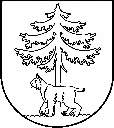 JĒKABPILS PILSĒTAS PAŠVALDĪBAJĒKABPILS PILSĒTAS DOMEReģistrācijas Nr.90000024205Brīvības iela 120, Jēkabpils, LV – 5201Tālrunis 65236777, fakss 65207304, elektroniskais pasts pasts@jekabpils.lvJēkabpilīAPSTIPRINĀTIar Jēkabpils pilsētas domes20.06.2019. lēmumu Nr.301(protokols Nr.19, 20.§)20.06.2019.							             Saistošie noteikumi Nr.9Par decentralizēto kanalizācijas pakalpojumu sniegšanas un uzskaites kārtību Jēkabpils pilsētas pašvaldībā   Izdoti saskaņā ar Ūdenssaimniecības pakalpojumu likuma 6.panta ceturtās daļas 5.punktu, Ministru kabineta  2017.gada 27.jūnija noteikumu Nr.384
"Noteikumi par decentralizēto kanalizācijas sistēmu
apsaimniekošanu un reģistrēšanu" 6.punktuVispārīgie jautājumi1.	Saistošie noteikumi nosaka:Jēkabpils pilsētas pašvaldības administratīvās teritorijas robežās radīto notekūdeņu apsaimniekošanas kārtību decentralizētajās kanalizācijas sistēmās, kuras nav pievienotas sabiedrisko ūdenssaimniecības pakalpojuma sniedzēju centralizētajai kanalizācijas sistēmai; decentralizēto kanalizācijas sistēmu reģistrēšanas kārtību;decentralizēto kanalizācijas pakalpojumu sniedzēju reģistrācijas kārtību;prasības decentralizēto kanalizācijas sistēmu nepieciešamajam aprīkojumam, to uzturēšanai un atjaunošanai;decentralizēto kanalizācijas pakalpojumu sniegšanas uzskaites kārtību; decentralizētās kanalizācijas sistēmas kontroles un uzraudzības kārtību;prasības decentralizētajās kanalizācijas sistēmās uzkrāto notekūdeņu savākšanai, transportēšanai un novadīšanai;minimālo biežumu notekūdeņu un nosēdumu izvešanai no septiķiem un notekūdeņu krājtvertnēm, kurās uzkrājas neattīrīti notekūdeņi, septisko tvertņu dūņas, fekālijas vai kanalizācijas sistēmu tīrīšanas atkritumi, ņemot vērā būvju veidu, ūdens patēriņu konkrētajā īpašumā un decentralizētās kanalizācijas sistēmas iekārtu tilpumu; prasību minimumu asenizatoram.Saistošo noteikumu mērķis ir:nodrošināt pašvaldības autonomās funkcijas – organizēt iedzīvotājiem kanalizācijas pakalpojumus, izpildi;noteikt decentralizētās kanalizācijas sistēmas apsaimniekošanas prasības, lai aizsargātu cilvēku dzīvību un veselību, nodrošinātu vides aizsardzību un dabas resursu ilgtspējīgu izmantošanu;noteikt decentralizēto kanalizācijas pakalpojumu sniegšanas kārtību; nodrošināt Jēkabpils pilsētas pašvaldības administratīvajai teritorijai normatīvajos aktos noteikto notekūdeņu attīrīšanas un emisijas prasību ievērošanu. Jēkabpils pilsētas pašvaldības kompetence decentralizēto kanalizācijas pakalpojumu sniegšanas un uzskaites jomāJēkabpils pilsētas pašvaldība organizē un kontrolē decentralizētās kanalizācijas sistēmas notekūdeņu apsaimniekošanu Jēkabpils pilsētas administratīvajā teritorijā saskaņā ar likumu "Par pašvaldībām", normatīvajiem aktiem ūdenssaimniecības pakalpojumu jomā un šiem saistošajiem noteikumiem. Jēkabpils pilsētas pašvaldība:veic decentralizēto kanalizācijas pakalpojumu sniedzēju (asenizatoru) reģistrāciju, informācijas par decentralizēto kanalizācijas pakalpojumu sniedzēju publicēšanu un reģistra uzturēšanu;slēdz līgumu ar Jēkabpils pilsētas pašvaldības administratīvajā teritorijā reģistrētu sabiedrisko ūdenssaimniecības pakalpojumu sniedzēju (turpmāk – sabiedrisko ūdenssaimniecības pakalpojumu sniedzējs), uzdodot nodrošināt:4.2.1.  decentralizēto kanalizācijas sistēmu reģistra izveidošanu un uzturēšanu;4.2.2. noteikto prasību notekūdeņu un nosēdumu savākšanai no decentralizētajām kanalizācijas sistēmām, to transportēšanai un novadīšanai centralizētajā kanalizācijas sistēmā ievērošanas kontroli;4.2.3. decentralizētajās kanalizācijas sistēmās uzkrāto notekūdeņu un nosēdumu izvešanas biežuma kontroli un uzraudzību;4.2.4. noteikto prasību decentralizēto kanalizācijas sistēmu ekspluatācijas un uzturēšanas ievērošanas kontroli;4.2.5. informācijas sniegšanu decentralizēto kanalizācijas sistēmu īpašniekiem par tajās uzkrāto notekūdeņu un nosēdumu izvešanas kārtību un nepieciešamību uzglabāt decentralizēto kanalizācijas pakalpojumu saņemšanu apliecinošu dokumentāciju. Par decentralizēto kanalizācijas pakalpojumu saņemšanu pierādošu dokumentu var kalpot noslēgts līgums par decentralizētajā kanalizācijas sistēmā uzkrāto notekūdeņu un nosēdumu nodošanu attīrīšanai vai decentralizēto kanalizācijas pakalpojumu saņemšanas darījumu apliecinošs attaisnojuma dokuments, kurā uzrādīta pakalpojuma sniegšanas adrese, dati par savākto notekūdeņu daudzumu, pakalpojumu sniegšanas datums un pakalpojumu sniedzēja rekvizīti.Decentralizēto kanalizācijas sistēmu īpašnieku vai valdītāju un decentralizēto kanalizācijas sistēmu pakalpojumu sniedzēja pienākumiIkvienas decentralizēto kanalizācijas sistēmas īpašnieka vai valdītāja pienākums, papildus Ministru kabineta noteikumiem par decentralizēto kanalizācijas sistēmu apsaimniekošanu un reģistrēšanu, ir:nodrošināt radīto notekūdeņu un nosēdumu uzkrāšanu vai attīrīšanu ekspluatācijā nodotās normatīvajiem aktiem atbilstošās decentralizētajās kanalizācijas sistēmās;uzturēt un ekspluatēt īpašumā vai valdījumā esošās decentralizētās kanalizācijas sistēmas, atbilstoši Latvijas Republikā spēkā esošo normatīvo aktu prasībām, nepieļaujot neattīrītu notekūdeņu novadīšanu vidē vai to noplūšanu (iztecēšanu, pārplūšanu vai iesūkšanos grunts slāņos);nepieļaut decentralizēto kanalizācijas sistēmā uzkrāto notekūdeņu sajaukšanu ar citām vielām, kas var negatīvi ietekmēt to sastāva kvalitatīvās izmaiņas; nodrošināt regulāru notekūdeņu nodošanu no decentralizētām kanalizācijas sistēmām, nepieļaujot uzkrāto notekūdeņu ilgstošu uzkrāšanos decentralizētās kanalizācijas sistēmās, ņemot vērā novadāmo notekūdeņu apjomu un decentralizētās kanalizācijas sistēmas tilpumu un šajos noteikumos noteikto notekūdeņu izvešanas biežumu;noslēgt līgumu par decentralizētās kanalizācijas sistēmā uzkrāto komunālo notekūdeņu  savākšanu, iekļaujot noteiktu izvešanas grafiku, ar decentralizēto kanalizācijas pakalpojumu sniedzēju vai saglabāt vismaz divus gadus decentralizēto notekūdeņu pakalpojuma saņemšanas fakta apliecinošos attaisnojuma dokumentus, kuros uzrādīta pakalpojuma sniegšanas adrese, dati par savākto notekūdeņu daudzumu, pakalpojuma sniegšanas datums un pakalpojuma sniedzēja rekvizīti, ja šāds līgums netiek slēgts;segt izmaksas Jēkabpils pilsētas pašvaldībai vai tās pilnvarotam sabiedrisko ūdenssaimniecības pakalpojumu sniedzējs, kas saistītas ar notekūdeņu paraugu analīžu veikšanu, ja uzkrāto notekūdeņu paraugu analīzēs tiek konstatētas vielas, kuras neatbilst pašvaldības saistošajos noteikumos par sabiedrisko ūdenssaimniecības pakalpojumu sniegšanas un lietošanas kārtību noteiktajām piesārņojošo vielu koncentrācijām, pēc to faktiskajām izmaksām, saskaņā ar izrakstīto rēķinu;nodrošināt Jēkabpils pilsētas pašvaldībai vai tās pilnvarotam sabiedrisko ūdenssaimniecības pakalpojumu sniedzējam piekļuvi decentralizētajai kanalizācijas sistēmai, tās tehniskā nodrošinājuma un ekspluatācijas prasību ievērošanas kontrolei;uzrādīt Jēkabpils pilsētas pašvaldībai vai tās pilnvarotam sabiedrisko ūdenssaimniecības pakalpojumu sniedzējam decentralizēto kanalizācijas pakalpojumu saņemšanu pierādošos dokumentus. Par decentralizēto kanalizācijas pakalpojumu saņemšanu pierādošu dokumentu var kalpot noslēgts līgums par decentralizētajā kanalizācijas sistēmā uzkrāto notekūdeņu un nosēdumu nodošanu attīrīšanai vai decentralizēto kanalizācijas pakalpojumu saņemšanas darījumu apliecinošs attaisnojuma dokuments, kurā uzrādīta pakalpojumu sniegšanas adrese, dati par savākto notekūdeņu daudzumu, pakalpojumu sniegšanas datums un pakalpojumu sniedzēja rekvizīti. viena mēneša laikā pēc tehniskās apkopes veikšanas iesniegt Jēkabpils pilsētas pašvaldības pilnvarotam sabiedrisko ūdenssaimniecības pakalpojumu sniedzējam atbilstoša komersanta rakstveida apliecinājuma oriģinālu par veikto decentralizētās kanalizācijas sistēmas tehnisko apkopi, par tās tehnisko stāvokli un turpmākajiem norādījumiem tās ekspluatācijā, ja nekustamajā īpašumā tiek ekspluatēti turpmāk norādītais decentralizēto kanalizācijas sistēmas veids: rūpnieciski izgatavotas notekūdeņu attīrīšanas iekārtas, kuras attīrītos notekūdeņus novada vidē un kopējā jauda ir mazāka par 5m3/diennaktī.Decentralizēto kanalizācijas pakalpojumu sniedzēja pienākumi ir: reģistrēties Jēkabpils pilsētas pašvaldībā kā decentralizēto kanalizācijas pakalpojumu sniedzējs; nodrošināt attaisnojoša dokumenta izsniegšanu decentralizētās kanalizācijas sistēmas īpašniekam par asenizācijas pakalpojumu sniegšanu. Par decentralizēto kanalizācijas  pakalpojumu saņemšanu pierādošu dokumentu var kalpot noslēgts līgums par decentralizētajā kanalizācijas sistēmā uzkrāto notekūdeņu un nosēdumu nodošanu attīrīšanai vai decentralizēto kanalizācijas pakalpojumu saņemšanas darījumu apliecinošs attaisnojuma dokuments, kurā uzradīta pakalpojumu sniegšanas adrese, dati par savākto notekūdeņu daudzumu, pakalpojumu sniegšanas datums, cena par sniegtajiem pakalpojumiem un pakalpojumu sniedzēja rekvizīti.veikt decentralizētajās kanalizācijas sistēmās savākto notekūdeņu uzskaiti, veidojot šo notekūdeņu rādītāju datubāzi un katru ceturksni iesniegt rakstveida atskaiti pilnvarotajam sabiedrisko ūdenssaimniecības pakalpojumu sniedzējam par savākto notekūdeņu apjomu, ko asenizators ir savācis no tā apkalpotajām decentralizētajām kanalizācijas sistēmām, uzrādot pakalpojuma sniegšanas adresi, pakalpojuma sniegšanas daudzumu konkrētā adresē, un pakalpojuma sniegšanas datumu.  decentralizētajās kanalizācijas sistēmās savāktos notekūdeņus pārvadāt ar šim nolūkam paredzēto specializēto transportlīdzekli; nekavējoties informē pilnvaroto sabiedrisko ūdenssaimniecības pakalpojumu sniedzēju par ekspluatācijas pārkāpumiem decentralizētās kanalizācijas sistēmas apsaimniekošanā, ja tādi tiek konstatēti veicot notekūdeņu un nosēdumu savākšanu no decentralizētas kanalizācijas sistēmas;Jēkabpils pilsētas pašvaldības administratīvajā teritorijā savāktos decentralizēto kanalizācijas sistēmu notekūdeņus nogādāt Jēkabpils pilsētas pašvaldības administratīvajā teritorijā esošajās notekūdeņu attīrīšanas iekārtās (NAI);noslēgt rakstveida līgumu ar Jēkabpils pilsētas pašvaldības administratīvajā teritorijā esošo notekūdeņu attīrīšanas iekārtu (NAI) īpašnieku par decentralizētajās kanalizācijas sistēmās savākto notekūdeņu novadīšanu;uz Jēkabpils pilsētas pašvaldības pieprasījuma un pieprasījumā noteiktajā termiņā  iesniegt pieprasīto informāciju Jēkabpils pilsētas pašvaldībai, kas izriet no normatīvajiem aktiem par decentralizēto kanalizācijas sistēmu apsaimniekošanu un reģistrēšanu un šiem saistošajiem noteikumiem.Decentralizēto kanalizācijas pakalpojumu sniedzēju reģistrācijas kārtībaDecentralizēto kanalizācijas pakalpojumus Jēkabpils pilsētas administratīvajā teritorijā ir tiesīgs sniegt decentralizēto kanalizācijas pakalpojumu sniedzējs, kurš atbilst šajos noteikumos noteiktajām prasībām un ir reģistrējies Jēkabpils pilsētas pašvaldībā.Reģistrācijas nodrošināšanai decentralizēto kanalizācijas pakalpojumu sniedzējs iesniedz Jēkabpils pilsētas pašvaldībā rakstveida iesniegumu saskaņā ar paraugformu (1.pielikums).Reģistrācijas veikšanai nepieciešamās prasības:kurš normatīvajos aktos noteiktajā kārtībā ir reģistrēts Komercreģistrā vai Valsts ieņēmumu dienestā kā saimnieciskās darbības veicējs, kā arī reģistrēts Valsts ieņēmumu dienestā kā nodokļu maksātājs;kuram nav pasludināts maksātnespējas process (izņemot gadījumu, kad maksātnespējas procesā tiek piemērots uz parādnieka maksātspējas atjaunošanu vērsts pasākumu kopums), apturēta tā saimnieciskā darbība vai tas tiek likvidēts;kura īpašumā vai valdījumā ir vismaz viens lietošanas kārtībā esošs asenizācijas transportlīdzeklis, ar kuru faktiski tiks sniegti asenizācijas pakalpojumi, kurš aprīkots ar globālās pozicionēšanas kontroles sistēmu (GPS).līguma esamība ar Jēkabpils pilsētas pašvaldības administratīvajā teritorijā esošo notekūdeņu attīrīšanas iekārtu (NAI) vai specializēto noliešanas punktu īpašnieku;Reģistrācijas iesniegumu decentralizēto kanalizācijas pakalpojumu sniedzējs var iesniegt:personīgi Jēkabpils pilsētas pašvaldībā;pa pastu;elektroniski normatīvajos aktos par elektronisko dokumentu noformēšanu noteiktajā kārtībā.Lai veiktu reģistrāciju, Jēkabpils pilsētas pašvaldība normatīvajos aktos noteiktajā kārtībā iegūst šādu informāciju un pārliecinās par atbilstību noteikumu 9.punkta prasībām:Uzņēmumu reģistra piešķirtajiem uzņēmuma reģistrācijas datiem, ja decentralizēto kanalizācijas pakalpojumu sniedzējs ir juridiska persona;Valsts ieņēmumu dienesta publiskajā datu bāzē reģistrētajiem datiem par ienākuma nodokļa maksātājiem, ja decentralizēto kanalizācijas pakalpojumu sniedzējs ir fiziska persona;Valsts vides dienesta izdotajām atļaujām šķidro atkritumu savākšanai, pārvadāšanai ar specializēto transportu;Valsts ieņēmumu dienesta publiskajā nodokļu parādnieku datubāzē par nodokļu un nodevu apmaksu.Decentralizēto kanalizācijas pakalpojumu sniedzējam ir tiesības pašam iegūt un iesniegt Jēkabpils pilsētas pašvaldībai noteikumu 11.punktā minēto informāciju apliecinošus dokumentus.Decentralizēto kanalizācijas pakalpojuma sniedzēja reģistrācija tiek veikta, ja decentralizēto kanalizācijas pakalpojumu sniedzējs ir izpildījis noteikumu prasības, iesniedzot visus nepieciešamos dokumentus un pēc to izvērtēšanas Jēkabpils pilsētas pašvaldība ir atzinusi, ka decentralizēto kanalizācijas pakalpojumu sniedzējs atbilst noteikumos izvirzītajām prasībām.Decentralizēto kanalizācijas pakalpojuma sniedzēja iesniegums tiek izskatīts 15 darba dienu laikā, no tā saņemšanas dienas. Decentralizēto kanalizācijas pakalpojumu sniedzēja iesniegums tiek uzskatīts par saņemtu ar brīdi, kad ir iesniegti visi noteikumos norādītie nepieciešamie dokumenti.Jēkabpils pilsētas pašvaldība triju darba dienu laikā izvieto Jēkabpils pilsētas pašvaldības tīmekļa vietnē informāciju par decentralizēto kanalizācijas pakalpojuma sniedzēja reģistrācijas faktu, normatīvo aktu noteiktajā kārtībā vai reģistrācijas fakta neveikšanas gadījumā, nosūta rakstveida paziņojumu decentralizēto kanalizācijas pakalpojumu sniedzējam par trūkumiem, kas konstatēti reģistrācijas iesnieguma izskatīšanas gaitā un to novēršanas termiņu. Gadījumā, ja trūkumi netiek novērsti norādītajā termiņā, decentralizēto kanalizācijas pakalpojuma sniedzēja reģistrācijas iesniegums tiek uzskatīts par neiesniegtu un saņemtie dokumenti tiek atgriezti adresātam.Ja decentralizēto kanalizācijas pakalpojumu sniedzēja darbībās tiek konstatēti normatīvo aktu pārkāpumi, kas skar ūdenssaimniecības pakalpojumu sniegšanas jomu, komerctiesību jomu, profesionālās darbības sfēru, finanšu saistību izpildi, kravu autopārvadājumu jomu, vides aizsardzības jomu, Jēkabpils pilsētas pašvaldība anulē attiecīgā decentralizēto kanalizācijas pakalpojumu sniedzēja reģistrācijas faktu, rakstveidā nosūtot paziņojumu decentralizēto kanalizācijas pakalpojumu sniedzējam un dzēš par to ziņas Jēkabpils pilsētas pašvaldības tīmekļa vietnē.Decentralizēto kanalizācijas pakalpojumu sniedzējs ir tiesīgs apstrīdēt reģistrācijas anulēšanas faktu, 15 darba dienu laikā no paziņojuma saņemšanas, iesniedzot rakstveida iesniegumu Jēkabpils pilsētas pašvaldībā, kurā tiek noradīts lūguma pamatojums un ziņas par iesniegumā ietvertajiem apgalvojumiem.  Ziņas par decentralizēto kanalizācijas pakalpojuma saņēmēju Jēkabpils pilsētas pašvaldības tīmekļa vietnē tiek atjaunotas, pamatojoties uz Jēkabpils pilsētas pašvaldības amatpersonas lēmumu, ar kuru atcelts reģistrācijas anulēšanas fakts.Gadījumā, ja decentralizēto kanalizācijas pakalpojuma sniedzēja reģistrācijas fakts ir anulēts, balstoties uz faktu, ka decentralizētajam kanalizācijas pakalpojumu sniedzējam ir apturēta vai anulēta kravas autopārvadājumu veikšanas licence Latvijas Republikas administratīvajā teritorijā, ziņas par decentralizēto kanalizācijas pakalpojuma sniedzēja reģistrācijas faktu tiek atjaunotas, pamatojoties uz kompetentās valsts iestādes lēmumu, kas izskata jautājumus par kravas autopārvadājumu licences un licences kartītes darbības apturēšanu uz laiku vai anulēšanu.Decentralizēto kanalizācijas sistēmu sākotnējā reģistrācijas kārtībaJēkabpils pilsētas pašvaldības administratīvajā teritorijā esoša nekustamā īpašuma īpašnieks vai valdītājs līdz 2020.gada 31.decembrim iesniedz Jēkabpils pilsētas pašvaldībā vai tās pilnvarotajam sabiedrisko ūdenssaimniecības pakalpojumu sniedzējam (decentralizēto kanalizācijas sistēmu reģistra uzturētājs) pirmreizējo decentralizētās kanalizācijas sistēmas reģistrācijas apliecinājumu, saskaņā ar noteikumiem pievienoto paraugformu (2.pielikums). Nekustamā īpašuma atsavināšanas gadījumā, vai ja ir notikušas izmaiņas ziņās par decentralizētās kanalizācijas sistēmas ekspluatāciju (pārbūve, veida maiņa, izmaiņas plānoto notekūdeņu novadīšanas apjomā, izmaiņas deklarēto vai faktiski dzīvojošo personu sastāvā) decentralizētās kanalizācijas sistēmas īpašniekam vai valdītājam nekavējoties, bet ne vēlāk kā divu mēnešu laikā pēc nekustamā īpašuma iegādes, vai izmaiņām ziņās par decentralizētās kanalizācijas sistēmas ekspluatāciju, jāiesniedz personiski, vai nosūtot pa pastu vai elektroniski, ja tas sagatavots saskaņā ar normatīvajiem aktiem par elektronisko dokumentu noformēšanu, noteikumu 20.punktā norādītais iesniegums pirmreizējo decentralizētās kanalizācijas sistēmas reģistrācijas apliecinājumu.Decentralizēto kanalizācijas sistēmu reģistrs ir publisks un pieejams decentralizēto kanalizācijas sistēmu reģistra uzturētāja tīmekļa vietnē.Prasības decentralizētajās kanalizācijas sistēmās uzkrāto komunālo notekūdeņu apsaimniekošanaiJēkabpils pilsētas pašvaldības administratīvās teritorijas robežās esošajās decentralizētajās kanalizācijas sistēmās, uzkrātie notekūdeņi ir jāizved uz Jēkabpils pilsētas pašvaldības teritorijā esošām sadzīves notekūdeņu attīrīšanas iekārtām (NAI) vai specializētajiem noliešanās punktiem.Izvešanas biežums decentralizētās kanalizācijas sistēmās uzkrāto notekūdeņu izvešanai nekustamo īpašumu īpašniekiem vai valdītājiem, kuru saimniecībā netiek izmantoti centralizētie sabiedriskie ūdenssaimniecības pakalpojumi, tiek noteikts saskaņā ar zemāk norādīto formulu: I = B/A, kurI – decentralizētās kanalizācijas tvertnes piepildīšanās laiks, dienās;A – decentralizētās kanalizācijas tvertnes tilpums, litri;B – nekustamajā īpašumā vai nekustamo īpašumu grupā esošo personu kopējais patēriņš, litros diennaktī, pieņemot, ka vienas personas patēriņš sastāda 50 l/diennaktī.Ja decentralizētās kanalizācijas sistēmas īpašnieka vai valdītāja nekustamajā īpašumā tiek izmantoti centralizētie ūdenssaimniecības pakalpojumi, tad novadīto/attīrīto komunālo notekūdeņu daudzumu pieņem vienādu ar patērētā ūdens daudzumu un to izvešanas biežums ir nosakāms saskaņā ar augstāk norādīto formulu, ietverot faktiskos datus par nekustamajā īpašumā izlietotajiem ūdens apgādes pakalpojumiem, ko ir fiksējis ūdens patēriņa mērītājs vai sabiedrisko ūdenssaimniecības pakalpojumu piegādes līgumā noteikto ūdens patēriņa normu komercuzskaitei. Ja decentralizētās kanalizācijas sistēmas īpašnieka vai valdītāja nekustamajā īpašumā tiek izmantota lokālā ūdens iegūšanas iekārta, tā ir aprīkojama ar ūdens patēriņa mēraparātu  novadīto/attīrīto komunālo notekūdeņu daudzuma noteikšanai, un decentralizētās kanalizācijas sistēmas izvešanas biežums ir nosakāms ievērojot noteikumu 24.punktā norādīto formulu, ietverot faktiskos datus par nekustamajā īpašumā izlietotajiem ūdens apgādes pakalpojumiem, ko ir fiksējis ūdens patēriņa mērītājs.Notekūdeņu daudzuma uzskaitē neieskaita dārza vai piemājas teritorijas laistīšanai izlietoto ūdens daudzumu, ja tas ir noteikts ar šim nolūkam speciāli ierīkotu ūdens patēriņa mēraparātu. Izvešanas biežums decentralizētās kanalizācijas sistēmās, kuras paredzētas ar daļēji attīrītu notekūdeņu novadīšanu vidē, uzkrātajiem notekūdeņiem un ar to attīrīšanu saistītajiem atkritumiem ir veicams saskaņā ar iekārtas ražotāja izdoto tehnisko dokumentāciju vai instrukcijām par šo iekārtu ekspluatāciju vai atbilstoša komersanta rakstveida instrukciju par iekārtas ekspluatācijas nosacījumiem, gadījumos, ja decentralizētās kanalizācijas sistēmas īpašnieka vai valdītāja rīcībā nav sākotnējās iekārtas tehniskās dokumentācijas. Minimālais notekūdeņu un nosēdumu izvešanas biežums no septiķa ir 1 (viena) reize gadā.Atbildība par saistošo noteikumu neizpildiSaistošo noteikumu ievērošanu kontrolē Jēkabpils pilsētas pašvaldības policija, Jēkabpils pilsētas pašvaldības pilnvarots sabiedrisko ūdenssaimniecības pakalpojumu sniedzējs un Jēkabpils pilsētas būvvalde atbilstoši šajos saistošajos noteikumos noteiktai kompetencei. Administratīvā pārkāpuma protokolus ir tiesīgas sastādīt Jēkabpils pilsētas pašvaldības policijas amatpersonas un Jēkabpils pilsētas būvvaldes amatpersonas. Par šo saistošo noteikumu prasību neievērošanu izsaka brīdinājumu vai uzliek naudas sodu: fiziskām personām – līdz 350 euro, juridiskām personām – līdz 1400 euro.Administratīvais sods šo saistošo noteikumu pārkāpēju neatbrīvo no pienākuma novērst pārkāpumu, kā arī no pārkāpuma rezultātā nodarīto zaudējumu atlīdzināšanas.Noslēguma jautājumsJa decentralizēto kanalizācijas sistēmu īpašnieks vai valdītājs ekspluatē iekārtas un sistēmas, kas neatbilst šajos saistošajos noteikumos un Latvijas Republikas normatīvajos aktos izvirzītajām prasībām, decentralizēto kanalizācijas sistēmu īpašnieks vai valdītājs nodrošina decentralizēto kanalizācijas sistēmu atbilstību šo saistošo noteikumu un Latvijas Republikas normatīvo aktu prasībām ne vēlāk kā līdz 2021.gada 31.decembrim. Jēkabpils pilsētas domes priekšsēdētājs                              	(paraksts)	               A.Kraps1.pielikums  Jēkabpils pilsētas domes20.06.2019. saistošajiem noteikumiem Nr.9REĢISTRĀCIJAS IESNIEGUMSDECENTRALIZĒTO KANALIZĀCIJAS PAKALPOJUMU SNIEGŠANAI JĒKABPILS PILSĒTAS PAŠVALDĪBAS TERITORIJĀJēkabpils pilsētas pašvaldībai Brīvības iela 120, Jēkabpils, LV 520120__.gada ______. _____________________________________________________________________________________________(decentralizēto kanalizācijas pakalpojuma sniedzēja nosaukums)Juridiskā adrese:___________________________Reģ. Nr. _______________Reģ. datums: _________________________________________________ Tel.: _________________   E-pasts:_________________Pamatojoties uz kravas autopārvadājumu licenci Nr._________________ ,kas derīga līdz___________ un līgumu Nr.________ "Par decentralizēto notekūdeņu novadīšanu", kas derīgs līdz _________________________, lūdzu reģistrēt Jēkabpils pilsētas pašvaldībā _______________________ (decentralizēto kanalizācijas pakalpojuma sniedzēja nosaukums) kā decentralizēto kanalizācijas pakalpojumu sniedzēju Jēkabpils pilsētas pašvaldības administratīvajā teritorijā, kas nodrošina pakalpojuma sniegšanu ar sekojošiem transporta līdzekļiem:Iesniegumam pievienoti šādi dokumenti*:1. Dokumenta kopija, kas apliecina iesnieguma iesniedzēja tiesības veikt kravas autopārvadājumus;2. Iesnieguma iesniedzēja apliecinājums, ka tas atbilst Jēkabpils pilsētas domes saistošajos noteikumos "Par decentralizēto kanalizācijas pakalpojumu sniegšanas un uzskaites kārtību Jēkabpils pilsētas pašvaldībā" norādītajām reģistrācijas veikšanai nepieciešamajām prasībām;3. Līguma kopija ar Jēkabpils pilsētas pašvaldības administratīvajā teritorijā esošo notekūdeņu attīrīšanas iekārtu (NAI) vai specializēto noliešanas punktu īpašnieku;4. Transportlīdzekļu nomas līguma kopija, ja iesnieguma iesniedzējs nav īpašnieks vai nav minēts kā turētājs transportlīdzekļa reģistrācijas apliecībā.٭ Kopijas pareizību apliecina uzņēmuma vadītājs vai tā pilnvarota amatpersona pirmās lapas augšējā labajā stūrī ar apliecinājuma uzrakstu "KOPIJA PAREIZA", apliecinātājas personas pilnu amata nosaukumu, parakstu un tā atšifrējumu, vietas nosaukumu, datumu un zīmoga nospiedumu.Apliecinu, ka šajā iesniegumā sniegtā informācija ir precīza un patiesa. Iesnieguma iesniedzējs:________________________________________________________ _______________________________________________(vārds, uzvārds un amats, paraksts, zīmogs)2.pielikums  Jēkabpils pilsētas domes 20.06.2019. saistošajiem noteikumiem Nr.9Jēkabpils pilsētas domes 2019.gada 20.jūnija saistošo noteikumu Nr.9"Par decentralizēto kanalizācijas pakalpojumu sniegšanas un uzskaites kārtību Jēkabpils pilsētas pašvaldībā" paskaidrojuma rakstsIZNOMĀTĀJS:Jēkabpils pilsētas pašvaldībaReģistrācijas Nr.LV90000024205Brīvības iela 120, Jēkabpils, LV–5201_____________________/K. Ozola/NOMNIEKS:(svītrots)IZNOMĀTĀJS:Jēkabpils pilsētas pašvaldībaReģistrācijas Nr.LV90000024205Brīvības iela 120, Jēkabpils, LV–5201_____________________/K. Ozola/NOMNIEKS:(svītrots)21K.K.(sītrots)Jēkabpils pamatskolaPar sasniegumiem 46. valsts atklātajā matemātikas olimpiādēAtzinība64,9414,9450Nr. p.k.Transportlīdzekļa markaTransportlīdzekļa reģistrācijas Nr.Transportlīdzekļatvertnes tilpumsTehniskās apskates derīguma termiņšNomas līguma termiņšLicences kartītes Nr.12…DECENTRALIZĒTĀS KANALIZĀCIJAS SISTĒMASDECENTRALIZĒTĀS KANALIZĀCIJAS SISTĒMASDECENTRALIZĒTĀS KANALIZĀCIJAS SISTĒMASDECENTRALIZĒTĀS KANALIZĀCIJAS SISTĒMASDECENTRALIZĒTĀS KANALIZĀCIJAS SISTĒMASREĢISTRĀCIJAS IESNIEGUMS  (APLIECINĀJUMS)REĢISTRĀCIJAS IESNIEGUMS  (APLIECINĀJUMS)REĢISTRĀCIJAS IESNIEGUMS  (APLIECINĀJUMS)REĢISTRĀCIJAS IESNIEGUMS  (APLIECINĀJUMS)REĢISTRĀCIJAS IESNIEGUMS  (APLIECINĀJUMS)1.Objekta adrese 2.Objektā deklarēto iedzīvotāju skaits3.Objektā faktiski dzīvojošo skaits4.Vai objektā ūdensapgādes patēriņa uzskaitei ir uzstādīts ūdens mērītājs?irVai objektā ūdensapgādes patēriņa uzskaitei ir uzstādīts ūdens mērītājs?nav5.Decentralizētās kanalizācijas sistēmas veidsRūpnieciski izgatavotas notekūdeņu attīrīšanas iekārtas, kuras attīrītosnotekūdeņus novada vidē un kopējā jauda ir mazāka par 5 m3/diennaktīRūpnieciski izgatavotas notekūdeņu attīrīšanas iekārtas, kuras attīrītosnotekūdeņus novada vidē un kopējā jauda ir mazāka par 5 m3/diennaktīDecentralizētās kanalizācijas sistēmas veidsRūpnieciski izgatavotas notekūdeņu attīrīšanas iekārtas, kuras attīrītosnotekūdeņus novada vidē un kopējā jauda ir mazāka par 5 m3/diennaktīRūpnieciski izgatavotas notekūdeņu attīrīšanas iekārtas, kuras attīrītosnotekūdeņus novada vidē un kopējā jauda ir mazāka par 5 m3/diennaktīRūpnieciski izgatavotas notekūdeņu attīrīšanas iekārtas, kuras attīrītosnotekūdeņus novada vidē un kopējā jauda ir lielāka par 5 m3/diennaktīRūpnieciski izgatavotas notekūdeņu attīrīšanas iekārtas, kuras attīrītosnotekūdeņus novada vidē un kopējā jauda ir lielāka par 5 m3/diennaktīRūpnieciski izgatavotas notekūdeņu attīrīšanas iekārtas, kuras attīrītosnotekūdeņus novada vidē un kopējā jauda ir lielāka par 5 m3/diennaktīRūpnieciski izgatavotas notekūdeņu attīrīšanas iekārtas, kuras attīrītosnotekūdeņus novada vidē un kopējā jauda ir lielāka par 5 m3/diennaktīseptiķis, kas nodrošina notekūdeņu daļēju attīrīšanuseptiķis, kas nodrošina notekūdeņu daļēju attīrīšanunotekūdeņu krājtvertne (jebkurš rezervuārs, nosēdaka vai izsmeļamā bedre, pārvietojamā tualete, sausā tualete), kurās uzkrājas neattīrīti notekūdeņi, septisko tvertņu dūņas vai kanalizācijas sistēmu tīrīšanas atkrituminotekūdeņu krājtvertne (jebkurš rezervuārs, nosēdaka vai izsmeļamā bedre, pārvietojamā tualete, sausā tualete), kurās uzkrājas neattīrīti notekūdeņi, septisko tvertņu dūņas vai kanalizācijas sistēmu tīrīšanas atkrituminotekūdeņu krājtvertne (jebkurš rezervuārs, nosēdaka vai izsmeļamā bedre, pārvietojamā tualete, sausā tualete), kurās uzkrājas neattīrīti notekūdeņi, septisko tvertņu dūņas vai kanalizācijas sistēmu tīrīšanas atkrituminotekūdeņu krājtvertne (jebkurš rezervuārs, nosēdaka vai izsmeļamā bedre, pārvietojamā tualete, sausā tualete), kurās uzkrājas neattīrīti notekūdeņi, septisko tvertņu dūņas vai kanalizācijas sistēmu tīrīšanas atkrituminotekūdeņu krājtvertne (jebkurš rezervuārs, nosēdaka vai izsmeļamā bedre, pārvietojamā tualete, sausā tualete), kurās uzkrājas neattīrīti notekūdeņi, septisko tvertņu dūņas vai kanalizācijas sistēmu tīrīšanas atkrituminotekūdeņu krājtvertne (jebkurš rezervuārs, nosēdaka vai izsmeļamā bedre, pārvietojamā tualete, sausā tualete), kurās uzkrājas neattīrīti notekūdeņi, septisko tvertņu dūņas vai kanalizācijas sistēmu tīrīšanas atkrituminotekūdeņu krājtvertne (jebkurš rezervuārs, nosēdaka vai izsmeļamā bedre, pārvietojamā tualete, sausā tualete), kurās uzkrājas neattīrīti notekūdeņi, septisko tvertņu dūņas vai kanalizācijas sistēmu tīrīšanas atkrituminotekūdeņu krājtvertne (jebkurš rezervuārs, nosēdaka vai izsmeļamā bedre, pārvietojamā tualete, sausā tualete), kurās uzkrājas neattīrīti notekūdeņi, septisko tvertņu dūņas vai kanalizācijas sistēmu tīrīšanas atkritumiCits (Lūdzu atzīmējiet Jūsu īpašumā esošo sistēmas veidu)(Lūdzu atzīmējiet Jūsu īpašumā esošo sistēmas veidu)6.Kā īpašumā tiek nodrošināta atbilstoša notekūdeņu apsaimniekošana?pieslēgums SIA "Jēkabpils ūdens" sadzīves kanalizācijas tīkliempieslēgums SIA "Jēkabpils ūdens" sadzīves kanalizācijas tīkliemKā īpašumā tiek nodrošināta atbilstoša notekūdeņu apsaimniekošana?līgums par uzkrāto notekūdeņu izvešanulīgums par uzkrāto notekūdeņu izvešanulīgums par uzkrāto septisko tvertņu dūņu vai kanalizācijas sistēmu līgums par uzkrāto septisko tvertņu dūņu vai kanalizācijas sistēmu tīrīšanas atkritumu izvešanutīrīšanas atkritumu izvešanu7.Decentralizētās kanalizācijas sistēmā uzkrāto notekūdeņu/atkritumu izvešanas biežums1 x mēnesī vai biežāk1 x mēnesī vai biežākDecentralizētās kanalizācijas sistēmā uzkrāto notekūdeņu/atkritumu izvešanas biežums1 x 2 mēnešos1 x 2 mēnešosDecentralizētās kanalizācijas sistēmā uzkrāto notekūdeņu/atkritumu izvešanas biežums1x ceturksnī1x ceturksnī1 x gadā un retāk1 x gadā un retāk8.Decentralizētās kanalizācijas sistēmas tvertnes (bedres) tilpums< 3m3< 3m3Decentralizētās kanalizācijas sistēmas tvertnes (bedres) tilpums3 līdz 5 m33 līdz 5 m35 līdz 10 m35 līdz 10 m3> 10 m3> 10 m39.Cik bieži tiek veikta regulārā apkope lokālajām notekūdeņu attīrīšanas iekārtām 1 x mēnesī vai biežāk1 x mēnesī vai biežākCik bieži tiek veikta regulārā apkope lokālajām notekūdeņu attīrīšanas iekārtām 1 x ceturksnī1 x ceturksnīCik bieži tiek veikta regulārā apkope lokālajām notekūdeņu attīrīšanas iekārtām 1x gadā1x gadāretāk kā 1x gadāretāk kā 1x gadāIepriekšējā apkope veikta(lūdzu norādīt mēnesi un gadu)10.Vai plānojat pieslēgties SIA "Jēkabpils ūdens" notekūdeņu novadīšanas tīkliem?jāVai plānojat pieslēgties SIA "Jēkabpils ūdens" notekūdeņu novadīšanas tīkliem?nēVai plānojat pieslēgties SIA "Jēkabpils ūdens" notekūdeņu novadīšanas tīkliem?11.Kad plānojat pieslēgties?2019. gada laikā2019. gada laikā2020. gada laikā2020. gada laikālīdz 2021. gadamlīdz 2021. gadamDatumsObjekta īpašnieka vārds, uzvārds_______________________________(personiskais paraksts)Paskaidrojuma raksta sadaļasPaskaidrojuma raksta sadaļasNorādāmā informācija1. Projekta nepieciešamības pamatojums   1. Projekta nepieciešamības pamatojums   Saistošie noteikumi izstrādāti saskaņā ar Ūdenssaimniecības pakalpojumu likuma 6.panta ceturtās daļas 5.punktu un Ministru kabineta 2017.gada 27.jūnija noteikumu Nr.384 "Noteikumi par decentralizēto kanalizācijas sistēmu apsaimniekošanu un reģistrēšanu" 6.punktu, lai nodrošinātu pašvaldības autonomās funkcijas (komunālo kanalizācijas pakalpojumu organizēšana pašvaldības iedzīvotāju interesēs) izpildi, aizsargātu cilvēku dzīvību un veselību, nodrošinātu vides aizsardzību un dabas resursu ilgtspējīgu izmantošanu, nodrošinātu Jēkabpils pilsētas pašvaldības aglomerācijai noteikto komunālo notekūdeņu attīrīšanas un emisijas prasību ievērošanu.  2. Īss projekta satura izklāsts2. Īss projekta satura izklāstsSaistošie noteikumi nosaka:1.Jēkabpils pilsētas pašvaldības administratīvajā teritorijā radīto notekūdeņu apsaimniekošanas kārtību decentralizētajās kanalizācijas sistēmās un to novadīšanas kārtību; 	2. decentralizēto kanalizācijas pakalpojumu sniegšanas uzskaites kārtību;3. prasības decentralizēto kanalizācijas sistēmu nepieciešamajam aprīkojumam, to uzturēšanai un atjaunošanai;4. prasības decentralizētajās kanalizācijas sistēmās uzkrāto notekūdeņu apsaimniekošanai, savākšanai, transportēšanai un novadīšanai; 5. atbildību par saistošo noteikumu neievērošanu.3. Informācija par plānoto projekta ietekmi uz pašvaldības budžetu3. Informācija par plānoto projekta ietekmi uz pašvaldības budžetuIetekme uz pašvaldības budžetu netiek prognozēta.4. Informācija par plānoto projekta ietekmi uz sabiedrību, uzņēmējdarbības vidi pašvaldības teritorijā4. Informācija par plānoto projekta ietekmi uz sabiedrību, uzņēmējdarbības vidi pašvaldības teritorijāSaistošo noteikumu mērķa grupa ir Jēkabpils pilsētas pašvaldības aglomerācijā esošo decentralizēto kanalizācijas sistēmu īpašnieki un valdītāji.  Saistošo noteikumu tiesiskais regulējums attiecībā uz mērķa grupu nodrošinās vienlīdzīgas tiesības un iespējas, veicinās tiesību realizēšanu, uzlabos pakalpojumu pieejamību.5. Informācija par administratīvajāmprocedūrām5. Informācija par administratīvajāmprocedūrāmSaistošo noteikumu ievērošanu kontrolēs Jēkabpils pilsētas pašvaldības policija, Jēkabpils pilsētas pašvaldības pilnvarots sabiedrisko ūdenssaimniecības pakalpojumu sniedzējs un Jēkabpils pilsētas būvvalde atbilstoši kompetencei. Privātpersona saistošo noteikumu piemērošanā var vērsties pie Jēkabpils pilsētas pašvaldības sabiedrisko ūdenssaimniecības pakalpojumu sniedzēja vai Jēkabpils pilsētas pašvaldībā.  6. Informācija par konsultācijām ar privātpersonām6. Informācija par konsultācijām ar privātpersonāmKonsultācijas ar privātpersonām nav notikušas.Jēkabpils pilsētas domes priekšsēdētājs                                 (paraksts)                        A.KrapsJēkabpils pilsētas domes priekšsēdētājs                                 (paraksts)                        A.KrapsLĒMUMSJēkabpilī20.06.2019. (protokols Nr.19, 21.§) 	Nr.302Par Jēkabpils pilsētas teritorijas plānojuma 2019.–2030.gadam apstiprināšanu un saistošo noteikumu izdošanuJēkabpils pilsētas dome 2017.gada 20.aprīlī pieņēma lēmumu Nr.140 “Par Jēkabpils pilsētas teritorijas plānojuma izstrādes uzsākšanu, izstrādes vadītāja un darba uzdevuma apstiprināšanu” (protokols Nr.9, 12.§, Nr.14) (turpmāk – Lēmums). Pamatojoties uz Lēmumu un 2017.gada 7.augustā noslēgto iepirkuma līgumu (ID Nr.JPP 2017/30) “Par Jēkabpils pilsētas pašvaldības teritorijas plānojuma 2019.-2030.gadam izstrādi”, SIA “Grupa 93” laika posmā līdz 2017.gada nogalei izstrādāja teritorijas plānojuma redakciju (1.redakcija), kā arī saskaņā ar Ministru kabineta 2004.gada 23.marta noteikumu Nr.157 “Kārtība, kādā veicams ietekmes uz vidi stratēģiskais novērtējums” 2.2.1.apakšpunkta prasībām sagatavoja Vides pārskata projektu. Plānošanas dokumenti tika nodoti publiskai apspriešanai. Pēc teritorijas plānojuma 1.redakcijas un Vides pārskata projekta publiskā apspriešanas, izskatot apspriešanas rezultātus, Jēkabpils pilsētas dome 2018.gada 22.martā pieņēma lēmumu Nr.117 “Par Jēkabpils pilsētas teritorijas plānojuma  2019. – 2030.gadam 1.redakcijas pilnveidošanu” (protokols Nr.8, 17.§). Atbilstoši lēmumam un līguma nosacījumiem tika veikti nepieciešamie precizējumi un papildinājumi plānošanas dokumentos, sagatavota pilnveidotā (2.0) redakcija, par kuru Jēkabpils pilsētas dome 2018.gada 22.decembrī pieņēma lēmumu Nr.530, (protokols Nr.28, 4.§) “Par Jēkabpils pilsētas teritorijas plānojuma 2019.-2030.gadam pilnveidotās redakcijas nodošanu publiskai apspriešanai un institūciju atzinumu saņemšanai”.  Pilnveidotās  (2.0) redakcijas   publiskā apspriešana norisinājās no 2019.gada 8.janvāra līdz 4.februārim. 2019. gada 18.janvārī tika saņemts Vides pārraudzības valsts biroja (turpmāk - Birojs) atzinums Nr.4-03/1 "Par Jēkabpils pilsētas teritorijas plānojuma 2019-2030.gadam Vides pārskatu" (turpmāk - Atzinums) secinot, ka plānošanas dokumenta izstrādes stratēģiskā ietekmes uz vidi  novērtējuma laikā ir noteiktas un izvērtētas teritorijas izmantošanas maiņas rezultātā paredzamās galvenās iespējamās ietekmes, ņemot vērā esošo vides stāvokli; ka  Vides pārskats kopumā atbilst normatīvo aktu prasībām, atsevišķos aspektos ir precizējams/ papildināms ievērtējot atzinumā iekļautās rekomendācijas. Ievērojot Atzinumā sniegtās rekomendācijas, veiktas  nepieciešamās korekcijas Vides pārskatā. Izvērtējot apspriešanas rezultātus, Jēkabpils pilsētas dome 2019.gada 14.martā pieņēma lēmumu Nr.95 (protokols Nr.7, 14.§) “Par Jēkabpils pilsētas teritorijas plānojuma 2019.-2030. gadam (2.0) redakcijas pilnveidošanu”. Atbilstoši lēmumam tika veikti nepieciešamie papildinājumi un precizējumi plānošanas dokumentos, sagatavota pilnveidotā (3.0) redakcija, kura  tika nodota publiskai apspriešanai  pamatojoties uz 2019.gada 28.marta sēdes lēmumu Nr.131 (protokols Nr.9, 24.§).  Pilnveidotās  (3.0) redakcijas  publiskā apspriešana tika nodrošināta no 18.aprīļa līdz 10.maijam. Iepazīstoties ar 3.0. redakcijas publiskās apspriešanas rezultātiem, ņemot vērā  Teritorijas plānojuma izstrādes vadītājas  Jēkabpils pilsētas galvenās arhitektes Ilgas Tretjakovas ziņojumu, secināms, ka pilnveidotā (3.0) redakcija ir apstiprināma.   Pamatojoties uz likuma “Par pašvaldībām” 14.panta otrās daļas 1.punktu, 21.panta pirmās daļas 3.punktu, 43.panta pirmās daļas 1.punktu, 45.1 pantu, 61.1panta otrās daļas 2.punktu, Teritorijas attīstības plānošanas likuma 4.pantu, 12.panta pirmo daļu, 23.panta pirmo un otro daļu, 25.pantu, Ministru kabineta 2014.gada 14.oktobra noteikumu Nr.628 “Noteikumi par pašvaldību teritorijas attīstības plānošanas dokumentiem” 88.1.apakšpunktu,   91.punktu, Ministru kabineta 2004.gada 23.marta noteikumu Nr.157 “Kārtība, kādā veicams ietekmes uz vidi stratēģiskais novērtējums” 2.2.1. apakšpunktu, 10., 11. un 12.punktu, Ministru kabineta 2009.gada 25.augusta noteikumu Nr.970 “Sabiedrības līdzdalības kārtība attīstības plānošanas procesā” 6.2.apakšpunktu un 10.punktu, ņemot vērā Attīstības un tautsaimniecības komitejas 06.06.2019. lēmumu (protokols Nr.9, 9.§),                                      Jēkabpils pilsētas dome nolemj:Apstiprināt izstrādāto Jēkabpils pilsētas Teritorijas plānojumu 2019.-2030.gadam, kas sastāv no Paskaidrojuma raksta (pielikumā), grafiskās daļas, Teritorijas izmantošanas un apbūves noteikumiem un vides pārskata (pielikumā).Apstiprināt Jēkabpils pilsētas domes saistošos noteikumus Nr.10 Jēkabpils pilsētas Teritorijas plānojuma 2019.-2030. gadam grafiskā daļa un teritorijas izmantošanas un apbūves noteikumi (pielikumā).Piecu darba dienu laikā pēc šī lēmuma pieņemšanas ievietot lēmumu par saistošo noteikumu apstiprināšanu un paziņojumu par Jēkabpils pilsētas Teritorijas plānojuma 2019.-2030.gadam apstiprināšanu Teritorijas attīstības plānošanas informācijas sistēmā.Divu nedēļu laikā pēc šī lēmuma pieņemšanas publicēt paziņojumu par saistošo noteikumu apstiprināšanu oficiālajā izdevumā "Latvijas Vēstnesis", pašvaldības tīmekļa vietnē www.jekabpils.lv un laikrakstā "Brīvā Daugava".Lēmumu par saistošo noteikumu apstiprināšanu un tam pievienotos dokumentus ievietot pašvaldības mājaslapā internetā www.jekabpils.lv. un nosūtīt Vides aizsardzības un reģionālās attīstības ministrijai. Ar saistošo noteikumu īstenošanas uzsākšanas brīdi atzīt par spēku zaudējušiem Jēkabpils pilsētas domes:6.1. 2007.gada 28.jūnija lēmumu Nr.307 “Par Jēkabpils teritorijas plānojuma apstiprināšanu un saistošo noteikumu pieņemšanu”; 6.2. 2010.gada 4.marta lēmumu Nr.110 “Par Jēkabpils teritorijas plānojuma grozījumu apstiprināšanu un saistošo noteikumu pieņemšanu”.6.3. 2010.gada 11.novembra lēmumu Nr.557 “Par detālplānojuma Jēkabpils pilsētā, kvartālam starp Brīvības, Viestura, Filozofu un Dambja ielu apstiprināšanu un saistošo noteikumu Nr.40 izdošanu”. Kontroli par lēmuma izpildi veikt pašvaldības izpilddirektoram. Pielikumā: Jēkabpils pilsētas domes 20.06.2019. saistošie noteikumi Nr.10 „Jēkabpils pilsētas Teritorijas plānojuma 2019.-2030.gadam grafiskā daļa un teritorijas izmantošanas apbūves noteikumi” uz 94 lp.;Paskaidrojuma raksts 57 lp.;Vides pārskats uz 171 lp.Sēdes vadītājsDomes priekšsēdētājs 						(paraksts)	                     A.KrapsTretjakova 65207430APSTIPRINĀTSar Jēkabpils pilsētas domes20.06.2019. lēmumu Nr.302(protokols Nr.19, 21.§)20.06.2019.	   Saistošie noteikumi Nr.10    Jēkabpils pilsētas Teritorijas plānojuma 2019.-2030. gadam grafiskā daļa un teritorijas izmantošanas un apbūves noteikumiIzdoti saskaņā ar likuma “Par pašvaldībām" 43.panta pirmās daļas 1.punktu, Teritorijas attīstības plānošanas likuma 25.panta pirmo daļu,Ministru kabineta 2014.gada 14.oktobra  noteikumu Nr.628 „Noteikumi par pašvaldību teritorijas attīstības  plānošanas dokumentiem" 91. punktuSaistošie noteikumi "Jēkabpils pilsētas Teritorijas plānojuma 2019.-2030.gadam grafiskā daļa un teritorijas izmantošanas un apbūves noteikumi" (turpmāk - Saistošie noteikumi) nosaka teritorijas izmantošanas un apbūves noteikumus (1.pielikums), funkcionālo zonējumu (2.pielikums), galvenās aizsargjoslas un citus teritorijas izmantošanas aprobežojumus (3.pielikums) Jēkabpils pilsētas administratīvajā teritorijā.Saistošie noteikumi stājas spēkā nākamajā dienā pēc attiecīga paziņojuma publicēšanas oficiālajā izdevuma “Latvijas Vēstnesis”.Saistošo noteikumu īstenošana uzsākama Teritorijas attīstības plānošanas likumā noteiktajā  kārtībā.Ar Saistošo noteikumu īstenošanas uzsākšanas brīdi atzīt par spēku zaudējušiem: 4.1. Jēkabpils pilsētas domes saistošos noteikumus Nr.12 “Jēkabpils pilsētas teritorijas plānojums 2007.-2019.gadam” (apstiprināti ar 2007.gada 28.jūnija lēmumu Nr.307 “Par Jēkabpils teritorijas plānojuma apstiprināšanu un saistošo noteikumu pieņemšanu”);4.2. Jēkabpils pilsētas domes saistošos noteikumus Nr.6 "Jēkabpils pilsētas teritorijas plānojums  ar grozījumiem 2007.-2019. gadam” (apstiprināti ar 2010.gada 4.marta lēmumu Nr.110 “Par Jēkabpils teritorijas plānojuma grozījumu apstiprināšanu un saistošo noteikumu pieņemšanu”);  4.3. Jēkabpils pilsētas domes saistošos noteikumus Nr.40 “Detālplānojums Jēkabpils pilsētā kvartālā starp Brīvības, Viestura, Filozofu un Dambja ielu” (apstiprināti ar 2010.gada 11.novembra lēmumu Nr.557 “Par detālplānojuma Jēkabpils pilsētā, kvartālam starp Brīvības, Viestura, Filozofu un Dambja ielu apstiprināšanu un saistošo noteikumu Nr.40 izdošanu”).Pielikumā: 1.pielikums Teritorijas izmantošanas un apbūves noteikumi uz 92 lp.;2.pielikums Funkcionālais zonējums uz 1 lp.;3.pielikums Galvenās aizsargjoslas un citi teritorijas izmantošanas aprobežojumi uz 1 lp.Domes priekšsēdētājs 						(paraksts)                              A.KrapsLĒMUMSJēkabpilī20.06.2019. (protokols Nr.19, 22.§)						 	Nr.303Par izsoles atzīšanu par nenotikušu un otrās izsoles rīkošanuSaskaņā ar Jēkabpils pilsētas domes 2019.gada 28.marta lēmumu Nr.129 „ Par nekustamā īpašuma Ķieģeļu ielā 19, Jēkabpilī nomas tiesību izsoles noteikumu apstiprināšanu” līdz 2019.gada 08.maijam bija jāpiesakās pretendentiem uz nekustamā īpašuma Ķieģeļu ielā 19, Jēkabpilī nomas tiesību izsoli mutiskā izsolē ar augšupejošu soli.  Uz izsoli, izsoles noteikumos noteiktajā termiņā, nav pieteicies neviens pretendents, līdz ar to arī neviens dalībnieks netika iekļauts dalībnieku reģistrā. Saskaņā ar Jēkabpils pilsētas domes 2019.gada 28.marta lēmuma Nr.129 „ Par nekustamā īpašuma Ķieģeļu ielā 19, Jēkabpilī nomas tiesību izsoles noteikumu apstiprināšanu” pielikuma 90.1.punktu, izsole atzīstama par nenotikušu, ja izsoles dalībnieku reģistrā nav iekļauts vai uz izsoli nav ieradies neviens izsoles dalībnieks.Ar 2019.gada 14.maija Jēkabpils pilsētas pašvaldības nekustamā īpašuma izsoles komisijas protokolu Nr.2, nekustamā īpašuma Ķieģeļu ielā 19, Jēkabpilī nomas tiesību  izsole tika atzīta par nenotikušu, jo uz izsoli, izsoles noteikumos noteiktajā termiņā, nebija pieteicies neviens pretendents, līdz ar to arī neviens dalībnieks nebija iekļauts dalībnieku reģistrā.Pamatojoties uz Ministru kabineta 2018.gada 20.februāra noteikumos Nr. 97 “Publiskas personas mantas iznomāšanas noteikumi” 62.punktu un Jēkabpils pilsētas domes 2019.gada 28.marta lēmumu Nr.129 „ Par nekustamā īpašuma Ķieģeļu ielā 19, Jēkabpilī nomas tiesību izsoles noteikumu apstiprināšanu” 90.1.punktu, Jēkabpils pilsētas pašvaldības nekustamā īpašuma izsoles komisijas 2019.gada 14.maija protokolu Nr.2. rīkojama nekustamā īpašuma Ķieģeļu ielā 19, Jēkabpilī nomas tiesību otrā izsole ar augšupejošu soli, nosakot otrās izsoles nosacīto cenu 2832,0 euro (divi tūkstoši astoņi simti trīsdesmit divi euro un 00 centi) mēnesī.Pamatojoties uz likuma „Par pašvaldībām” 21.panta pirmās daļas 14.panta otrās daļas 5.punktu, 15.panta pirmās daļas 10.punktu, 21.panta pirmās daļas 14.punkta a)apakšpunktu, 19.punktu, Publiskas personas finanšu līdzekļu un mantas izšķērdēšanas novēršanas likuma 6 prim panta pirmo daļu un pirmo prim daļu, Valsts pārvaldes iekārtas likuma 89.pantu, Ministru kabineta 2018.gada 20.februāra noteikumu Nr. 97 “Publiskas personas mantas iznomāšanas noteikumi” 62. punktu, Ministru kabineta 2015. gada 10. novembra noteikumu Nr. 645  “Darbības programmas "Izaugsme un nodarbinātība" 5.6.2. specifiskā atbalsta mērķa "Teritoriju revitalizācija, reģenerējot degradētās teritorijas atbilstoši pašvaldību integrētajām attīstības programmām" īstenošanas noteikumi” 33.punktu, ņemot vērā Komercķīlas likumu, Jēkabpils pilsētas domes 2019.gada 28.marta lēmumu Nr.129 “Par nekustamā īpašuma Ķieģeļu ielā 19, Jēkabpilī nomas tiesību izsoles noteikumu apstiprināšanu” pielikuma 90.1.apakšpunktu, Jēkabpils pilsētas pašvaldības nekustamā īpašuma izsoles komisijas 2019.gada 14.maija protokolu Nr.2, Finanšu komitejas 16.05.2019. lēmumu (protokols Nr.9, 12.§),Jēkabpils pilsētas dome nolemj:Atzīt Jēkabpils pilsētas pašvaldības 2019.gada 21.jūnijā rīkoto nekustamā īpašuma Ķieģeļu ielā 19, Jēkabpilī nomas tiesību  izsoli ar pieteikšanās termiņu līdz 2019.gada 8.maijam par nenotikušu.Nodot iznomāšanai izsolot nomas tiesības atkārtotā atklātā, mutiskā izsolē ar augšupejošu soli:Jēkabpils pilsētas pašvaldībai piederošā nekustamā īpašuma ar kadastra Nr. 5601 001 1534 Ķieģeļu ielā 19, Jēkabpilī zemes vienības ar kadastra apzīmējumu 5601 001 0169 daļu ar kadastra apzīmējumu 5601 001 0169 8001 Iznomājamās zemes vienības daļas platība ir 1,5195 ha. Nekustamais īpašums reģistrēts Jēkabpils pilsētas zemesgrāmatas nodalījumā Nr. 100000547225 uz Jēkabpils pilsētas pašvaldības vārda;ražošanas ēkas un būves (piebraucamie ceļi, stāvlaukumi), kas tiks būvētas saskaņā ar būvprojektu “Pārtikas pārstrādes ražotnes jaunbūves uzņēmējdarbības attīstībai Ķieģeļu ielā 19, Jēkabpilī”, pamatojoties uz Jēkabpils pilsētas būvvaldes 2017.gada 15.novembra būvatļauju Nr. BIS-BV-4.1-2017-6050 (57/2017).Noteikt nekustamā īpašuma Ķieģeļu ielā 19, Jēkabpilī nomas tiesību  otrās izsoles sākotnējo nosacīto nomas maksu 2832,0 euro (divi tūkstoši astoņi simti trīsdesmit divi euro un 00 centi) mēnesī.Noteikt nomas līguma termiņu: 15 gadi no līguma noslēgšanas dienas. Īpašumu apsaimniekošanas departamentam nodrošināt paziņojuma par izsoli publicēšanu pašvaldības mājas lapā un oficiālajā izdevumā “Latvijas Vēstnesis”.Apstiprināt lēmuma 2.punktā noteiktā nomas objekta nomas tiesību otrās  izsoles komisiju:priekšsēdētāja: Inese Lapiņa – Īpašumu apsaimniekošanas departamenta direktore;komisijas locekļi:Janīna Mežaraupe – Īpašumu apsaimniekošanas departamenta referents, pilda arī sekretāres pienākumus;Vineta Verečinska – Pašvaldības īpašumu nodaļas nekustamā īpašuma speciāliste;Sanita Lapiņa – Attīstības un investīciju nodaļas projekta vadītāja.Apstiprināt nekustamā īpašuma Ķieģeļu ielā 19, Jēkabpilī nomas tiesību, otrās izsoles noteikumus saskaņā ar pielikumu.Kontroli par lēmuma izpildi veikt Jēkabpils pilsētas pašvaldības izpilddirektoram.Pielikumā: Nekustamā īpašuma Ķieģeļu ielā 19, Jēkabpilī nomas tiesību otrās izsoles noteikumi  uz 31 lp.Sēdes vadītājs	Domes priekšsēdētājs	(paraksts)                                                     A.Kraps	 I.Lapiņa  65207412LĒMUMSJēkabpilī20.06.2019. (protokols Nr.19, 23.§) 	Nr.304Par Jaunatnes starptautisko programmu aģentūras apstiprinātā projekta realizēšanuJēkabpils pilsētas domes Sociālo, izglītības, kultūras, sporta un veselības aizsardzības jautājumu komiteja 11.04.2019. pieņēma lēmumu Nr.7 "Par piedalīšanos Jaunatnes Valsts programmas projektā", ar kuru tika nolemts piedalīties Jaunatnes starptautisko programmu aģentūras (turpmāk – JSPA) izsludinātajā konkursā pašvaldībām, sagatavojot un iesniedzot projekta pieteikumu "Jaunieši Jēkabpils sirdspukstos", turpmāk – Projekts.Jēkabpils Izglītības pārvalde sagatavoja un Jēkabpils pilsētas pašvaldība iesniedza Projektu noteiktajā termiņā. 11.06.2019. pašvaldībā ir saņemts JSPA lēmums Nr.2-23/116 par Projekta pieteikuma apstiprināšanu ar 72 no iespējamiem 75 punktiem un finansējuma 3500,00 euro piešķiršanu. Lēmumā JSPA norāda, ka 22.05.2019. ir saņēmusi Jēkabpils pilsētas pašvaldības projekta "Jaunieši Jēkabpils sirdspukstos" iesniegumu, piešķirot tam identifikācijas Nr. VP2019/1.2-14, un veikusi projektu iesniegumu izvērtēšanu atbilstoši aģentūras 12.03.2019. rīkojumā Nr. 1-4/55 "Par atklātā projektu konkursa "Atbalsts jaunatnes politikas īstenošanai vietējā līmenī saskaņā ar vietējā līmeņa patstāvīgajiem jaunatnes politikas plānošanas dokumentiem" nolikuma un tā pielikumu apstiprināšanu" un Ministru kabineta 2013.gada 5.novembra noteikumos Nr.1243 "Kārtība, kādā piešķir valsts budžeta finansējumu, kas paredzēts jauniešu iniciatīvas un līdzdalības veicināšanai lēmumu pieņemšanā un sabiedriskajā dzīvē, darbam ar jaunatni un jaunatnes organizāciju darbības atbalstam" noteiktajām prasībām.Projekta uzsākšana plānota no 08.07.2019. Lai nodrošinātu Likuma par budžetu un finanšu vadību 27.panta pirmajā daļā noteikto, jāizmanto konts Valsts kasē.Pamatojoties uz likuma Par pašvaldībām 12.pantu, 15.panta pirmās daļas 4.un 5.punktu, 21.panta pirmās daļas 27.punktu, Ministru kabineta 2013.gada 5.novembra noteikumiem Nr.1243 "Kārtība, kādā piešķir valsts budžeta finansējumu, kas paredzēts jauniešu iniciatīvas un līdzdalības veicināšanai lēmumu pieņemšanā un sabiedriskajā dzīvē, darbam ar jaunatni un jaunatnes organizāciju darbības atbalstam”, Likuma par budžetu un finanšu vadību 27.panta pirmo daļu, ņemot vērā Sociālo, izglītības, kultūras, sporta un veselības aizsardzības jautājumu komitejas 11.04.2019. lēmumu (protokols Nr.7, 2.§),Jēkabpils pilsētas dome nolemj:Piedalīties projektā  "Jaunieši Jēkabpils sirdspukstos" un slēgt līgumu ar Jaunatnes starptautisko programmu aģentūru (Līgums pielikumā).Projekta finansējumu 3150,00 euro apmērā iekļaut 2019.gada budžetā un 2020.gada pašvaldības budžetā pašvaldībai nodrošināt projekta priekšfinansējumu 350,00 euro apmērā (budžeta klasifikācijas kods 09.820.10).Uzdot Jēkabpils pilsētas pašvaldības izpilddirektoram ar rīkojumu noteikt atbildīgos par projekta realizāciju.Kontroli par lēmuma izpildi veikt Jēkabpils pilsētas pašvaldības izpilddirektoram.Sēdes vadītājsDomes priekšsēdētājs		       (paraksts)                                             A.KrapsPleiko 29449622 LĒMUMSJēkabpilī20.06.2019. ( Nr.19, 24.§)						                      Nr.305Par Jēkabpils bāriņtiesas nolikuma apstiprināšanuMinistru kabineta 2006.gada 19.decembra noteikumu Nr.1037 “Bāriņtiesas darbības noteikumi” 2. un 3.punkts nosaka, ka bāriņtiesa izstrādā bāriņtiesas nolikumu. Nolikumu apstiprina attiecīgās pašvaldības dome. Bāriņtiesas nolikumā paredz bāriņtiesas organizatorisko struktūru, apmeklētāju pieņemšanas laiku, kā arī kārtību, kādā administratīvā procesa dalībnieki var iepazīties ar lietas materiāliem.Jēkabpils bāriņtiesas nolikums, kas apstiprināts ar Jēkabpils pilsētas domes 10.05.2018.  lēmumu Nr.191 “Par Jēkabpils bāriņtiesas nolikuma apstiprināšanu” ir jāpilnveido, iekļaujot normas, kas nosaka kārtību, kad un kā administratīvā procesa dalībnieks var iepazīties ar lietu. Pēc Latvijas Republikas tiesībsarga ieteikuma Jēkabpils bāriņtiesa ir izstrādājusi jaunu bāriņtiesas nolikumu, kurš jāapstiprina domei.     Pamatojoties uz likuma “Par pašvaldībām” 15.panta pirmās daļas 8.punktu, 21.panta pirmās daļas 8.punktu, 41.panta pirmās daļas 2.punktu, Valsts pārvaldes iekārtas likuma  28.pantu, Bāriņtiesu likuma 2.pantu, 5.panta ceturto daļu, Ministru kabineta 2006.gada 19.decembra noteikumu Nr.1037 “Bāriņtiesas darbības noteikumi” 2. un 3.punktu, ņemot vērā Jēkabpils bāriņtiesas 02.05.2019. iesniegumu Nr.1-14 (reģistrēts Jēkabpils pilsētas pašvaldībā ar Nr.5.2.4/19/406), ņemot vērā Sociālo, izglītības, kultūras, sporta  un veselības aizsardzības jautājumu komitejas 20.06.2019. lēmumu ( Nr10, 12.§), Jēkabpils pilsētas dome nolemj:Apstiprināt Jēkabpils bāriņtiesas nolikumu (pielikumā).Bāriņtiesas priekšsēdētājai nodrošināt Jēkabpils bāriņtiesas nolikuma publicēšanu pašvaldības mājaslapā internetā. Atzīt par spēku zaudējušu Jēkabpils pilsētas domes 10.05.2018. lēmumu Nr.191 “Par Jēkabpils bāriņtiesas nolikuma apstiprināšanu”. Kontroli par lēmuma izpildi veikt Jēkabpils pilsētas pašvaldības izpilddirektoram. Pielikumā: Jēkabpils bāriņtiesas nolikums uz 3 lp.Sēdes vadītājsDomes priekšsēdētājs				(paraksts)			    A.KrapsNavenicka 65231272Liepa 65207413APSTIPRINĀTS Ar Jēkabpils pilsētas domes2019.gada 20.jūnija lēmumu Nr.305 ( Nr.19, 24.§)  Jēkabpils bāriņtiesas nolikumsIzdots saskaņā ar Ministru kabineta 2006.gada 19.decembra  noteikumu Nr.1037 “Bāriņtiesas darbības noteikumi” 2. un 3.punktuVispārīgie jautājumiJēkabpils bāriņtiesas nolikums (turpmāk - Nolikums) nosaka Jēkabpils bāriņtiesas (turpmāk – Bāriņtiesa) funkcijas un uzdevumus, organizatorisko darbību, struktūru, apmeklētāju pieņemšanas laiku, kā arī kārtību, kādā administratīvā procesa dalībnieki var iepazīties ar lietas materiāliem.Bāriņtiesa ir Jēkabpils pilsētas domes (turpmāk – Dome) izveidota aizbildnības un aizgādnības iestāde, kas savā darbībā pamatojas uz normatīvajiem aktiem un publisko tiesību principiem. Bāriņtiesas darbības tiesiskais pamats ir Latvijas Republikas Satversme, Civillikums, Bāriņtiesu likums, Bērnu tiesību aizsardzības likums, Administratīvā procesa likums, kā arī Konvencijas, kurām ir pievienojusies Latvijas Republika, Starpvalstu līgumi, kas ratificēti Latvijas Republikas Saeimā, citi Latvijas Republikas un starptautiskie normatīvie akti, Ministru kabineta 2006.gada 19.decembra noteikumi Nr.1037 „Bāriņtiesas darbības noteikumi”, Domes saistošie noteikumi, lēmumi, un šis Nolikums. Bāriņtiesas darbības teritorija ir Jēkabpils pilsētas administratīvā teritorija.Bāriņtiesas adrese ir Brīvības iela 157, Jēkabpils, LV-5201.Bāriņtiesa prioritāri nodrošina bērna vai aizgādnībā esošās personas tiesību un tiesisko interešu aizsardzību. Finanšu līdzekļus un nepieciešamo materiāltehnisko nodrošinājumu Bāriņtiesas darbībai piešķir Dome. Bāriņtiesas darbības nodrošināšanai piešķirto finanšu līdzekļu uzskaiti kārto  iestādes „Jēkabpils pilsētas pašvaldība” Grāmatvedības nodaļa, veicot centralizētu grāmatvedības uzskaiti visām Jēkabpils pilsētas pašvaldības izveidotajām iestādēm.Bāriņtiesai ir sava veidlapa un zīmogs. Zīmoga lietošana noteikta Bāriņtiesu likuma 6.pantā. Bāriņtiesai ir zīmogs ar mazā valsts ģerboņa attēlu un pilnu iestādes nosaukumu – Jēkabpils bāriņtiesa. Bāriņtiesa lieto veidlapu ar mazā Latvijas valsts ģerboņa attēlu.Bāriņtiesas struktūraBāriņtiesu izveido, reorganizē vai likvidē Dome.Bāriņtiesas sastāvā ir bāriņtiesas priekšsēdētājs un četri bāriņtiesas locekļi, kurus ievēl Dome uz pieciem gadiem. Bāriņtiesas lietvedību kārto Bāriņtiesas sekretārs. Bāriņtiesa atbilstoši darba apjomam ir tiesīga pieņemt darbā citus darbiniekus Bāriņtiesas darba nodrošināšanai Bāriņtiesas budžeta tāmē paredzēto finanšu līdzekļu ietvaros.III. Bāriņtiesas darba organizācijaBāriņtiesas darbu vada Bāriņtiesas priekšsēdētājs. Saskaņā ar Bāriņtiesu likumu un   Ministru kabineta 2006.gada 19.decembra noteikumiem Nr.1037 “Bāriņtiesu darbības noteikumi” noteiktajai kompetencei, Bāriņtiesas priekšsēdētājs pārstāv Bāriņtiesu valsts, pašvaldību, administratīvajās iestādēs, tiesās, komercsabiedrībās un kredītiestādēs, attiecībās ar fiziskajām un juridiskajām personām, risinot aizbildnības, aizgādnības un adopcijas jautājumus. Bāriņtiesas priekšsēdētājs:16.1. vada, organizē un kontrolē Bāriņtiesas darbu un pārstāv Bāriņtiesu;16.2. nosaka Bāriņtiesas locekļu un darbinieku pienākumus;16.3. norīko Bāriņtiesas locekļus par bāriņtiesas sēžu vadītājiem, kā arī sadala citus pienākumus Bāriņtiesas darbiniekiem;16.4. organizē Bāriņtiesas darbinieku kvalifikācijas paaugstināšanu;16.5. organizē Bāriņtiesas darbu apmeklētāju pieņemšanā un iesniegumu izskatīšanā;16.6. nodrošina datu sniegšanu valsts statistikas pārskata sagatavošanai par Bāriņtiesas darbu;16.7. pilnvaro Bāriņtiesas locekļus un citus darbiniekus pārstāvībai administratīvajās iestādēs un tiesā;16.8. apstiprina norakstīšanas aktus par ilgtermiņa aktīvu (izņemot nekustamo īpašumu), kuru atlikusī vērtība ir līdz 1500 euro, norakstīšanu;16.9. Bāriņtiesu likumā noteiktajos gadījumos nodod Bāriņtiesas lietas jaunieceltajam Bāriņtiesas priekšsēdētājam vai Domes pilnvarotai amatpersonai. Bāriņtiesas priekšsēdētāja prombūtnes laikā viņa pienākumus pilda Bāriņtiesas priekšsēdētāja norīkots Bāriņtiesas loceklis. Saskaņā ar likumu „Par arhīviem” Bāriņtiesas priekšsēdētājs ir atbildīgs par Latvijas nacionālā arhīva fonda dokumentu uzkrāšanu, uzskaiti, saglabāšanu un izmantošanu. Bāriņtiesas priekšsēdētājs ar rīkojumu var norīkot darbinieku, kurš atbild par Bāriņtiesas arhīvu.Bāriņtiesas locekļi pilda amata aprakstā noteiktos pienākumus un Bāriņtiesas priekšsēdētāja rīkojumus, uzliktos uzdevumus atbilstoši normatīvajiem aktiem.Bāriņtiesas amatu sarakstu apstiprina Dome.Bāriņtiesas priekšsēdētāja, Bāriņtiesas locekļu pilnvaras izbeidzas, kad stājas spēkā Domes lēmums par Bāriņtiesas priekšsēdētaja, Bāriņtiesas locekļu atbrīvošanu, atcelšanu vai atstādināšanu no amata, vai beidzoties Bāriņtiesu likumā noteiktajam pilnvaru termiņam.Bāriņtiesa lietas izskata un lēmumus pieņem koleģiāli Bāriņtiesas sēdē. Bāriņtiesas sēdes tiek fiksētas protokolā. Bāriņtiesas sēdēs ir tiesības izmantot skaņu ierakstu, kurš glabājas Bāriņtiesā līdz sēdes protokola sastādīšanai rakstveidā.Bāriņtiesas likuma 23. pantā noteiktajos gadījumos lēmums tiek pieņemts vienpersoniski.Bāriņtiesas sēdi vada Bāriņtiesas priekšsēdētājs vai Bāriņtiesas priekšsēdētāja norīkots Bāriņtiesas loceklis. Bāriņtiesas sēdē piedalās sēdes vadītājs un vismaz divi Bāriņtiesas locekļi.Bāriņtiesas sēdes notiek Bāriņtiesas telpās, Brīvības ielā 157, Jēkabpilī. Bāriņtiesas sēdē var piedalīties:administratīvā procesa dalībnieki;lietā pieaicināts tulks;institūcijas pārstāvis, lai atbilstoši kompetencei dotu atzinumu lietā;lietā pieaicināts psihologs vai cits speciālists;Valsts bērnu tiesību aizsardzības inspekcijas inspektors vai cita inspekcijas direktora norīkota amatpersona.IV. Kārtība, kādā notiek apmeklētāju pieņemšana un iepazīšanās ar lietas materiāliemBāriņtiesa apmeklētājus pieņem divas reizes nedēļā Bāriņtiesas telpās, Brīvības ielā 157, Jēkabpilī:27.1. otrdienās no plkst. 9.00 - 12.00 / 12.30 - 17.00;27.2. ceturtdienās no plkst. 9.00 - 12.00 / 12.30 - 18.00.Bāriņtiesas priekšsēdētājs apmeklētājus pieņem ceturtdienās no plkst. 14.00 – 18.00.Bērnus un aizgādnībā esošās personas pieņem un uzklausa jebkurā Bāriņtiesas darba laikā.Bāriņtiesas darba laiks:		30.1. Pirmdienās no plkst. 8.30 – 12.00 / 12.30 – 17.00;		30.2. Otrdienās no plkst. 8.30 – 12.00 / 12.30 – 17.00;		30.3. Trešdienās no plkst. 8.30 – 12.00 / 12.30 – 17.00; 		30.4. Ceturtdienās no plkst. 8.30 – 12.00 / 12.30 – 18.00;		30.5. Piektdienās no plkst. 8.30 – 12.00 / 12.30 – 16.00.Pirms svētku dienām Bāriņtiesas darba dienas ilgums tiek saīsināts par trim stundām. Bāriņtiesas sēdes notiek trešdienās, Bāriņtiesas telpās, Brīvības ielā 157, Jēkabpilī.Ar Bāriņtiesas lietvedībā esošajiem konkrētās lietas materiāliem ir tiesīgi iepazīties konkrētā administratīvā procesa dalībnieki, lietā pieaicināts tulks, prokurors, ja no administratīvā procesa dalībnieka saņemts attiecīgs iesniegums, Valsts bērna tiesību aizsardzības inspekcijas inspektors vai cita inspekcijas norīkota amatpersona.Personas var iepazīties tikai ar konkrētās lietas materiāliem, ievērojot Informācijas atklātības likuma un Fizisko personu datu apstrādes likuma normas.  Prokurors, Valsts bērna tiesību aizsardzības inspektors un tiesībsarga darbinieks var iepazīties ar visu Bāriņtiesas lietvedībā esošo lietu materiāliem, ievērojot Informācijas atklātības likuma, Fizisko personu datu apstrādes likuma normas.    Ar Bāriņtiesas lietvedībā esošajiem lietas materiāliem var iepazīties apmeklētāju pieņemšanas laikā Bāriņtiesas telpās, Brīvības ielā 157, Jēkabpilī, Bāriņtiesas darbinieka  klātbūtnē. Dienā, kad lietu izskata Bāriņtiesas sēdē, iepazīšanos ar lietas materiāliem Bāriņtiesa nenodrošina.Personai, kura iepazīstas ar lietas materiāliem, uzrāda Bāriņtiesas darbiniekam personu apliecinošu dokumentu, Bāriņtiesas darbinieks nodrošina iespēju izrakstīt no lietas materiāliem nepieciešamo informāciju vai ar tehniskiem līdzekļiem izgatavot nepieciešamo lietā esošo dokumentu kopijas, par ko izdara atzīmi lietas uzziņas lapā.Ja personas iepazīšanos ar lietas materiāliem nav iespējams nodrošināt iesnieguma saņemšanas dienā, Bāriņtiesas darbinieks vienojas ar personu par laiku, kad būs iespējams iepazīties ar lietas materiāliem. Minētā kārtība piemērojama arī attiecībā uz Bāriņtiesas rīcībā esošo dokumentu vai lēmumu norakstu, izrakstu vai kopiju izgatavošanu un izsniegšanu.  V. Bāriņtiesas sadarbība ar citām institūcijāmBāriņtiesa sadarbojas ar citām bāriņtiesām, sociālajiem dienestiem, ilgstošas sociālās aprūpes un sociālās rehabilitācijas institūcijām, ārpusģimenes aprūpes atbalsta centriem, veselības un izglītības iestādēm, valsts un pašvaldības policijas iestādēm, Valsts probācijas dienestu un citām valsts, pašvaldību un administratīvajām iestādēm, lai nodrošinātu bērna vai aizgādnībā esošas personas tiesību un interešu aizstāvību.Bāriņtiesa informē pašvaldības sociālo dienestu vai citu atbildīgo institūciju par ģimenēm, kurās netiek pietiekami nodrošināta bērnu attīstība un kurām nepieciešama palīdzība. VI. Bāriņtiesas darbības kontrole un uzraudzība. Lēmumu pārsūdzēšanas kārtībaBāriņtiesas darbību bērna un aizgādnībā esošās personas tiesību un interešu aizsardzību uzrauga Valsts bērnu tiesību aizsardzības inspekcija. Mantojuma lietu kārtošanā metodisko palīdzību sniedz Tieslietu ministrija.Bāriņtiesa reizi gadā sniedz Domei pārskatu par savu darbību. Bāriņtiesas lēmumi stājas spēkā un izpildāmi nekavējoties. Bāriņtiesas lēmumi ir obligāti visām fiziskajām un juridiskajām personām, izņemot Bāriņtiesu likumā noteiktos lēmumus, kuri apstiprināmi tiesā.Bāriņtiesas lēmumus un faktisko rīcību var pārsūdzēt tiesā Bāriņtiesu likumā un Administratīvā procesa likumā noteiktajā kārtībā. Pieteikuma iesniegšana tiesā neaptur lēmuma darbību.VII. Noslēguma jautājumsAtzīt par spēku zaudējušu Jēkabpils bāriņtiesas nolikumu, kas apstiprināts ar  Jēkabpils pilsētas domes 10.05.2018. lēmumu Nr.191 “Par Jēkabpils bāriņtiesas nolikuma apstiprināšanu”.   Jēkabpils bāriņtiesas priekšsēdētāja			(paraksts)		             I.Navenicka